SÉPTIMA SESIÓN DEL PRIMER PERÍODO ORDINARIOPRIMER AÑO DE EJERCICIO CONSTITUCIONAL DE LA SEXAGÉSIMA SEGUNDA LEGISLATURADEL CONGRESO DEL ESTADO INDEPENDIENTE, LIBRE Y SOBERANO DE COAHUILA DE ZARAGOZA9 de abril del año 2021.Diputada Presidenta María Guadalupe Oyervides Valdez:Primero que nada, buenas tardes a todas, a todos, gracias por estar aquí.Y, bueno, pues damos inicio a la Séptima Sesión del Primer Período Ordinario de Sesiones del Primer Año de Ejercicio Constitucional de la Sexagésima Segunda Legislatura del Congreso del Estado Independiente, Libre y Soberano de Coahuila de Zaragoza. A continuación, me permitiré pasar lista de asistencia a las Diputadas y Diputados que integramos la Sexagésima Segunda Legislatura, les solicito amablemente activar su micrófono y responder ¡Presente!, al escuchar su nombre. Diputadas y Diputados:María Eugenia Guadalupe Calderón Amezcua.		¡Presente!María Esperanza Chapa García.			¡Presente!José María Montemayor Garza. 			¡Presente!Jorge Antonio Abdalá Serna. 				¡Presente!La de la voz, María Guadalupe Oyervides Valdez.	¡Presente!Ricardo López Campos. 				¡Presente!Raúl Onofre Contreras. 					¡Presente!Olivia Martínez Leyva.					Eduardo Olmos Castro. 				Mario Cepeda Ramírez. 				Héctor Hugo Dávila Prado. 				¡Presente!Edna Ileana Dávalos Elizondo. 				¡Presente!Luz Elena Guadalupe Morales Núñez. 			¡Presente!María Bárbara Cepeda Boehringer. 			¡Presente!Martha Loera Arámbula. 				¡Presente!Álvaro Moreira Valdés.					¡Presente!Mayra Lucila Valdés González. 				¡Presente!Claudia Elvira Rodríguez Márquez. 			¡Presente!Yolanda Elizondo Maltos. 				Lizbeth Ogazón Nava. 					¡Presente!Rodolfo Gerardo Walss Aurioles.  			¡Presente!Francisco Javier Cortés Gómez. 			¡Presente!Laura Francisca Aguilar Tabares.			¡Presente!Teresa de Jesús Meraz García.  			¡Presente!Luz Natalia Virgil Orona. 				¡Presente!Gracias, estamos presentes 22 Diputadas y Diputados, que somos la mayoría de los integrantes del Pleno, existe quórum legal para el desarrollo de la sesión, por lo que se declara abierta esta la misma y válidos los acuerdos que se aprueben en ella.A solicitud de esta Presidencia y con fundamento en el artículo 39 de la Ley Orgánica del Congreso, se solicita la dispensa de la lectura del Orden del Día de esta sesión; de la Minuta de la sesión anterior; del informe del trámite realizado respecto a las proposiciones con  Punto de Acuerdo de la sesión anterior; así como del informe de correspondencia y documentación recibida por el Congreso del Estado, toda vez que los documentos referidos fueron dados a conocer a los integrantes de la Legislatura con oportunidad y que ya se encuentran contenidos íntegramente en la Gaceta Parlamentaria de la página del Congreso, por lo que dicha solicitud, así como los documentos referidos se someten a su consideración.Muy bien.   No habiendo intervenciones, se somete a votación la referida propuesta.A los que estén a favor, manifestarlo de la manera correspondiente. Gracias. ¿En contra? Gracias.  ¿Abstención? Gracias. El resultado es el siguiente: 22 a favor; 0 en contra; 0 abstenciones.  Gracias. Se aprueba  por unanimidad la dispensa de la lectura de los documentos, así como el Orden del Día de esta sesión; la Minuta de la sesión anterior; el Informe del trámite realizado respecto a las proposiciones con Punto de Acuerdo de la sesión  y el informe de correspondencia.Orden del Día de la Séptima Sesión del Primer Período Ordinario de Sesiones, del Primer Año de Ejercicio Constitucional de la Sexagésima Segunda Legislatura del Congreso del Estado Independiente, Libre y Soberano de Coahuila de Zaragoza.9 de abril del año 2021.1.- Lista de asistencia de las Diputadas y Diputados de la Sexagésima Segunda Legislatura del Congreso del Estado.2.- Declaratoria de apertura de la Sesión.  	3.- Lectura, Discusión y, en su caso aprobación del Orden del Día propuesto para el desarrollo de la Sesión. 4.- Lectura, discusión y, en su caso, aprobación de la Minuta de la Sesión anterior.5.- Lectura del informe de correspondencia y documentación recibida por el Congreso del Estado.6.- Lectura del informe sobre el trámite realizado respecto a las Proposiciones con Puntos de Acuerdo que se presentaron en la sesión anterior.7.- Lectura de Iniciativas de Diputadas y Diputados:A.- Iniciativa con proyecto de decreto que presentan las Diputadas de la Sexagésima Segunda Legislatura del Congreso del Estado Independiente Libre y Soberano de Coahuila de Zaragoza, por el que se reforman y adicionan diversas disposiciones de la Ley Orgánica del Congreso del Estado Independiente, Libre y Soberano de Coahuila de Zaragoza, con el objeto de crear la Unidad de Género del Congreso del Estado.B.- Iniciativa con Proyecto de Decreto que presenta la Diputada María Esperanza Chapa García, Conjuntamente con las Diputadas y Diputados integrantes del Grupo Parlamentario “Miguel Ramos Arizpe”, del Partido Revolucionario Institucional, por el que se reforma el segundo párrafo del artículo 132 de la Ley Orgánica del Congreso del Estado Independiente, Libre y Soberano del Estado de Coahuila de Zaragoza, con el objeto de adecuar el número de integrantes de los Comités conforme a la práctica legislativa.C.- Iniciativa con Proyecto de Decreto que presenta el Diputado Gerardo Walss Aurioles, conjuntamente con los integrantes del Grupo Parlamentario del Partido Acción Nacional “Carlos Alberto Páez Falcón”, por la que se reforman y adicionan diversas disposiciones a la Ley Orgánica del Congreso del Estado en materia de personas desaparecidas. 8.- Lectura, discusión y, en su caso, aprobación de Dictámenes en cartera: A.- Dictamen de la Comisión de Gobernación, Puntos Constitucionales y Justicia, relativo al oficio de la Senadora María Merced González González, Secretaria de la Mesa Directiva de la Cámara de Senadores del Congreso de la Unión, por el que remite el expediente que contiene el Proyecto de Decreto por el que se reforma el artículo 43 de la Constitución Política de los Estados Unidos Mexicanos, referida a la porción normativa del nombre del estado de Veracruz de Ignacio de la Llave.B.- Dictamen de la Comisión de Gobernación, Puntos Constitucionales y Justicia, relativo al oficio de la Senadora María Merced González González, Secretaria de la Mesa Directiva de la Cámara de Senadores del Congreso de la Unión, por el que remite el expediente que contiene el Proyecto de Decreto por el que se reforma el artículo 74 de la Constitución Política de los Estados Unidos Mexicanos, en materia de partida secreta.C.- Dictamen de la Comisión de Gobernación, Puntos Constitucionales y Justicia, relativo al oficio de la Senadora María Merced González González, Secretaria de la Mesa Directiva de la Cámara de Senadores del Congreso de la Unión, por el que remite el expediente que contiene el Proyecto de Decreto por el que se adiciona una fracción XXIII BIS al artículo 73 de la Constitución Política de los Estados Unidos Mexicanos, en materia de seguridad privada.D.- Dictamen de la Comisión de Finanzas, con relación a la Iniciativa de Decreto enviada por el Presidente Municipal de Torreón, Coahuila de Zaragoza, mediante la cual solicita la validación de un acuerdo aprobado por el Ayuntamiento, para enajenar a título oneroso, una fracción del lote 1 de la manzana 1 del Fraccionamiento “Sol de Oriente II segunda etapa” de esa ciudad, con una superficie de 29.17 m2., a favor del C. J. Reyes Alvarado Quiñones, con objeto de llevar a cabo la ampliación de su vivienda, la cual fue desincorporado con Decreto número 734 publicado en el Periódico Oficial del Gobierno del Estado de fecha 29 de septiembre de 2020.E.- Dictamen de la Comisión de Auditoría Gubernamental y Cuenta Pública de la Sexagésima Segunda Legislatura del Congreso del Estado Independiente, Libre y Soberano de Coahuila de Zaragoza, relativo al análisis del Informe Anual de Resultados de la revisión y fiscalización superior de las cuentas públicas correspondientes al ejercicio fiscal 2019, presentado por la Auditoría Superior del Estado de Coahuila.9.- Proposiciones de Grupos Parlamentarios, Fracciones Parlamentarias y Diputadas y Diputados:A.- Proposición con Punto de Acuerdo que presenta la Diputada María Bárbara Cepeda Boehringer, conjuntamente con las Diputadas y Diputados integrantes del Grupo Parlamentario “Miguel Ramos Arizpe”, del Partido Revolucionario Institucional, “Para enviar un atento exhorto al Gobierno Federal, con la finalidad de que, mediante las autoridades correspondientes así como los servidores de la nación, garanticen una correcta y rápida atención de las personas que se han registrado para la aplicación de vacunas contra el covid19 en el Estado de Coahuila; igualmente, para que dichas autoridades brinden un trato digno y humanitario durante logística de espera y asignación de las mismas”.De urgente y Obvia ResoluciónB.- Proposición con Punto de Acuerdo que presenta la Diputada Teresa de Jesús Meraz García, conjuntamente con las Diputadas y el Diputado integrante del Grupo Parlamentario “Movimiento de Regeneración Nacional” (MORENA), “Para que la Secretaría de Salud del Estado, a través de la Subsecretaría de Regulación y Fomento Sanitario, implemente revisiones periódicas y exhaustivas en los balnearios, albercas y centros turísticos, en donde se supervise el cumplimiento de las normas y protocolos sanitarios, así como que emita una campaña de concientización para que las y los coahuilenses  faciliten el cumplimiento de las mismas”.De urgente y Obvia ResoluciónC.- Proposición con Punto de Acuerdo que presenta el Diputado Álvaro Moreira Valdés, conjuntamente con las Diputadas y Diputados integrantes del Grupo Parlamentario “Miguel Ramos Arizpe”, del Partido Revolucionario Institucional, “Con el objeto de exhortar respetuosamente a los 38 Ayuntamientos del Estado para que en el ámbito de su competencia, revisen y, en su caso, actualicen o incorporen en sus respectivos reglamentos, la infracción consistente en encender o hacer fogatas en lugares prohibidos o utilizando sustancias combustibles o peligrosas, contemplando la sanción respectiva desde sus Leyes de Ingresos. Asimismo, implementen una campaña de difusión para que la ciudadanía conozca de estas restricciones en cada una de sus jurisdicciones”.De urgente y Obvia ResoluciónD.- Proposición con Punto de Acuerdo que presenta el Diputado Francisco Javier Cortez Gómez, conjuntamente con las Diputadas integrantes del Grupo Parlamentario “Movimiento de Regeneración Nacional” (MORENA), “Para que se realice un atento exhorto a la Secretaría del Medio Ambiente de Coahuila, a fin de que presente un reporte sobre las afectaciones a la flora y a la fauna por el incendio presentado en la Sierra de Arteaga el mes pasado, para poder desarrollar un plan de restauración ecológica en la zona”.De urgente y Obvia ResoluciónE.- Proposición con Punto de Acuerdo que presenta la Diputada Martha Loera Arámbula, conjuntamente con las Diputadas y Diputados integrantes del Grupo Parlamentario “Miguel Ramos Arizpe”, del Partido Revolucionario Institucional, “Con el objeto de exhortar al titular del Ejecutivo Federal, Lic. Andrés Manuel López Obrador, para que a través de la Secretaría del Trabajo y Previsión Social, y conforme a sus competencias y atribuciones desarrolle e implemente las medidas necesarias, idóneas y con perspectiva de género que permitan recuperar los empleos perdidos durante la pandemia y la reducción de la brecha laboral entre hombres y mujeres. De urgente y Obvia ResoluciónF.- Proposición con Punto de Acuerdo que presenta la Diputada Lizbeth Ogazón Nava, conjuntamente con las Diputadas y el Diputado integrante del Grupo Parlamentario “Movimiento de Regeneración Nacional” (MORENA), “Con el fin de que la Secretaría de Infraestructura, Desarrollo Urbano y Movilidad del Estado de Coahuila, vigile de manera exhaustiva el cumplimiento del artículo 17 la Ley de Tránsito y Transporte del Estado”.G.- Proposición con Punto de Acuerdo que presenta la Diputada Edna Ileana Dávalos Elizondo, Luz Elena Guadalupe Morales Núñez, María Bárbara Cepeda Boehringer, Martha Loera Arámbula y el Diputado Álvaro Moreira Valdés,, conjuntamente con las Diputadas y Diputados integrantes del Grupo Parlamentario “Miguel Ramos Arizpe”, del Partido Revolucionario Institucional, “Con el objeto de solicitar a la Comisión Federal de Electricidad (CFE) para que, con base en sus obligaciones y facultades, realice las acciones necesarias de mantenimiento o sustitución de sus instalaciones ubicadas en las zonas forestales de la entidad para prevenir incendios provocados por fallas en los equipos”.De urgente y Obvia Resolución10.- Agenda Política:A.- Pronunciamiento que presenta la Diputada Lizbeth Ogazón Nava, conjuntamente con las Diputadas y el Diputado integrantes del Grupo Parlamentario “Movimiento de Regeneración Nacional” (MORENA). “En relación al Convenio de Fortalecimiento del Centro de Justicia y Empoderamiento para las Mujeres en Saltillo, Coahuila de Zaragoza”. B.- Pronunciamiento que presenta la Diputada Laura Francisca Aguilar Tabares, conjuntamente con las Diputadas y el Diputado integrantes del Grupo Parlamentario “Movimiento de Regeneración Nacional” (MORENA), “En relación al cuidado de los menores en estado de pobreza o marginación”. 11.- Clausura de la Sesión y citatorio para la próxima Sesión.MINUTA DE LA SEXTA SESIÓN DEL PRIMER PERÍODO ORDINARIO DE SESIONES, DEL PRIMER AÑO DE EJERCICIO CONSTITUCIONAL DE LA SEXAGÉSIMA SEGUNDA LEGISLATURA DEL CONGRESO DEL ESTADO INDEPENDIENTE, LIBRE Y SOBERANO DE COAHUILA DE ZARAGOZA.En cumplimiento al artículo 55 de la Constitución Política del Estado de Coahuila de Zaragoza, y del acuerdo aprobado por el Pleno del Congreso, en materia de prevención por cuestiones de salubridad, aprobó que los trabajos correspondientes a las Sesiones del Pleno; así como los de las Comisiones y Comités Permanentes y Especiales que los Coordinadores respectivos consideren pertinentes, se celebren de manera virtual o en línea, en tiempo real y a través de la plataforma tecnológica y del sistema informático del H. Congreso, obviando la lectura integra de las iniciativas de ley, por tiempo indefinido y entretanto permanezca la emergencia sanitaria derivada del virus sars-cov2. Señalado lo anterior, en la Ciudad de Saltillo, Coahuila de Zaragoza, en el Salón de Sesiones del Congreso del Estado Independiente, Libre y Soberano de Coahuila de Zaragoza, siendo las 12:00 horas, con 09 minutos, del día 29 de marzo del año 2021, dio inicio la sesión con la asistencia de 23 de 25 de los integrantes de la Sexagésima Segunda Legislatura del Congreso del Estado, mismos que manifestaron su asistencia en forma virtual. 1.- La Presidencia declaró abierta la sesión y válidos los acuerdos que en ella se tomaran.2.- La Presidencia puso a consideración la dispensa de la lectura y aprobación de los siguientes documentos: el orden del día, la minuta de la sesión anterior, la correspondencia recibida por el congreso y el cumplimiento de acuerdos de la sesión anterior, aprobándose por unanimidad de votos los documentos mencionados.3.- La Presidencia informó al Pleno que a petición de las Diputados y Diputados que presentaron iniciativas, solicitaron la dispensa de lectura de las mismas que están consignadas en los rublos del 7-A al 7-D, por lo que la Presidencia a puso a votación del Pleno dicha solicitud, aprobándose por unanimidad de votos, turnándose a las Comisiones correspondientes para los efectos de estudio y dictamen, siendo las siguientes:Iniciativa con Proyecto de Decreto que presentó el Diputado Álvaro Moreira Valdés, por el que se adicionan diversas disposiciones de la Ley de Acceso a la Información Pública para el Estado de Coahuila de Zaragoza, con el propósito de incorporar la obligación de publicar los resultados de las evaluaciones periódicas al cumplimiento de esta ley, que realiza el Instituto Coahuilense de Acceso a la Información, turnada a la Comisión de Transparencia y Acceso a la Información.Iniciativa con Proyecto de Decreto que presentó la Diputada Lizbeth Ogazón Nava, por la que se modifican los artículos 240 y 242 de la Ley Estatal de Salud, con el objeto de promover la adopción en los Centros Antirrábicos, fue turnada a la Comisión de Salud, Medio ambiente, Recursos Naturales y Agua.Iniciativa con Proyecto de Decreto que presentó la Diputada Mayra Lucila Valdés González, por la que se modifica el último párrafo del artículo 107; se reforma el contenido del párrafo primero del Artículo 111, y se adiciona el Artículo 113 BIS-6 al Código Municipal para el Estado de Coahuila de Zaragoza, para crear la Comisión de Participación Ciudadana y Organismos de la Sociedad Civil, fue turnada a la Comisión de Gobernación, Puntos Constitucionales y Justicia.Iniciativa con Proyecto de Decreto que presentó el Diputado Gerardo Walss Aurioles, por la que se reforma la fracción XIII del artículo 205 del Reglamento Interior y de Prácticas Parlamentarias del Congreso del Estado Independiente, Libre y Soberano de Coahuila de Zaragoza, con la finalidad de dejar en claro el sentido de la votación de los legisladores durante el desarrollo de las sesiones, fue turnada a la Comisión de Reglamentos y Prácticas Parlamentarias.4.- Se aprobó por unanimidad de votos, en lo general y en lo particular, el Dictamen que presentó la Comisión de Salud, Medio Ambiente, Recursos Naturales y Agua, con relación a un Iniciativa con Proyecto de Decreto, planteada por el Ing. Miguel Ángel Riquelme Solís, Gobernador Constitucional del Estado de Coahuila de Zaragoza, en la que se propone reformar el párrafo segundo del artículo 12 y 75, el artículo 78, así como el segundo párrafo del artículo 86 de la Ley de Aguas para los Municipios del Estado de Coahuila de Zaragoza. En este dictamen intervinieron a favor el Diputado Gerardo Walss Aurioles expresando algunos comentarios, el Diputado Álvaro Moreira Valdés expresando algunos comentarios, y la Diputada Oliva Martínez Leyva, quien se reservó el Articulo 75, y el tercero transitorio, mismos que se aprobaron por unanimidad de votos en lo particular.5.- Se aprobó por mayoría de votos, en lo general, y en lo particular el Dictamen de la Comisión de Auditoría Gubernamental y Cuenta Pública, con relación a la Iniciativa con Proyecto de Decreto por el que se reforman y adicionan diversas disposiciones de la Ley de Rendición de Cuentas y Fiscalización Superior del Estado de Coahuila de Zaragoza, interviniendo en contra el Diputado Gerardo Walss Aurioles, y la Diputada Luz Natalia Virgil Orona, y a favor el Diputado Ricardo López Campos y la Diputada Edna Ileana Dávalos  Elizondo.6.- Se aprobó por unanimidad de votos, en lo general y en lo particular, el Dictamen de la Comisión de Gobernación, Puntos Constitucionales y Justicia, relativo al oficio de la Senadora María Merced González González, Secretaria de la Mesa Directiva de la Cámara de Senadores del Congreso de la Unión, por el que remite el expediente que contiene el Proyecto de Decreto por el que se reforma el artículo 43 de la Constitución Política de los Estados Unidos Mexicanos, referida a la porción normativa del nombre del estado de Michoacán de Ocampo.   7.- Se aprobó por unanimidad de votos, en lo general y en lo particular, el Dictamen de la Comisión de Gobernación, Puntos Constitucionales y Justicia, con relación al oficio enviado por el Ing. Felipe Basulto Corona, Secretario del R. Ayuntamiento de Acuña, Coahuila de Zaragoza, mediante el cual informa e insta se dé trámite correspondiente a la solicitud de licencia de la C. Carmen Vela Ibarra, al cargo de Regidora de Representación Proporcional de dicho Ayuntamiento, así como la sustitución respectiva.8.- Se aprobó por unanimidad de votos, en lo general y en lo particular, el Dictamen de la Comisión de Gobernación, Puntos Constitucionales y Justicia, con relación al oficio enviado por el Dr. Francisco Salvador Vega de León, Secretario del R. Ayuntamiento de Matamoros, Coahuila de Zaragoza, mediante el cual informa a este H. Congreso sobre la solicitud de licencia por más de quince días de la C. Ana Guadalupe de León Pérez, a sus funciones como Síndica de Mayoría del R. Ayuntamiento de Matamoros Coahuila, lo anterior con objeto de que se someta a consideración del H. Congreso la mencionada solicitud, así como la sustitución respectiva.9.- Se aprobó por unanimidad de votos, en lo general y en lo particular, el Dictamen de la Comisión de Finanzas, con relación a una Iniciativa de Decreto enviada por el Presidente Municipal de Acuña, Coahuila de Zaragoza, mediante la cual solicita la validación del acuerdo aprobado por el Ayuntamiento, para que se autorice a celebrar un Convenio de Colaboración en materia de suministro y comercialización de aguas residuales tratadas que suscribirán por una parte, la Comisión Estatal de Aguas y Saneamiento de Coahuila (CEAS); y por la otra parte, el Ayuntamiento de Acuña Coahuila de Zaragoza, por una vigencia hasta el día 14 de mayo del año 2024.10.- Se aprobó por unanimidad de votos, en lo general y en lo particular, el Dictamen de la Comisión de Finanzas, con relación a Iniciativa de Decreto enviada por el Presidente Municipal de Torreón, Coahuila de Zaragoza, mediante la cual solicita la validación de un acuerdo aprobado por el Ayuntamiento, para enajenar a título gratuito, un bien inmueble con una superficie de 11,081.809 M2., ubicado en el Polígono CN-5 del Desarrollo Ciudad Nazas- San Antonio, de esa ciudad, a favor del Consejo de la Judicatura Federal del Poder Judicial de la Federación, con objeto de llevar a cabo la ampliación del Centro de Justicia Penal Federal, en virtud de que el Decreto número 61 publicado en el Periódico Oficial del Gobierno del Estado de fecha 18 de septiembre de 2018, en el que se autorizó anteriormente esta operación, quedo sin vigencia.11.- Se aprobó por unanimidad de votos, en lo general y en lo particular, el Dictamen de la Comisión de Finanzas, con relación a Iniciativa de Decreto enviada por el Presidente Municipal de Torreón, Coahuila de Zaragoza, mediante la cual solicita la validación de un acuerdo aprobado por el Ayuntamiento, para enajenar a título gratuito, un bien inmueble con una superficie de 2,381.00 m2., ubicado en el Fraccionamiento Villas de la Huerta en esa ciudad, a favor del Gobierno del Estado de Coahuila, para ser destinado a la Secretaría de Educación, con objeto de llevar a cabo la construcción de un centro educativo de nivel preescolar, el cual fue desincorporado con Decreto número 342 publicado en el Periódico Oficial del Gobierno del Estado de fecha 24 de septiembre de 2019.12.- Se aprobó por unanimidad de votos, en lo general y en lo particular, el Dictamen de la Comisión de Finanzas, con relación a Iniciativa de Decreto enviada por el Presidente Municipal de Torreón, Coahuila de Zaragoza, mediante la cual solicita la validación de un acuerdo aprobado por el Ayuntamiento, para permutar dos bienes inmuebles con una superficie total de 13,265.98 m2.; el primero identificado como Lote 1 de la Manzana 24 Sector G, con una superficie de 10,133.54 m2., y el segundo identificado como área vial del Circuito Nidias, con una superficie de 3,132.44 m2., ambos ubicados en el Fraccionamiento “Santa Bárbara” de esa ciudad, por otro bien inmueble, identificado como fracción de terreno AB5-6, con una superficie de 8,499.57 M2., ubicado en el Fraccionamiento Santa Bárbara de esa ciudad, a favor del C. Juan Enrique Ramos Salas, con objeto de compensar su predio por las obras públicas ejecutadas para equipamiento urbano, el cual fue desincorporado con Decreto número 794 publicado en el Periódico Oficial del Gobierno del Estado de fecha 27 de noviembre de 2020.13.- Se aprobó por unanimidad de votos, en lo general y en lo particular, el Dictamen de la Comisión de Finanzas, con relación a Iniciativa de Decreto enviada por el Presidente Municipal de Sabinas, Coahuila de Zaragoza, para que se autorice a desincorporar del dominio público municipal, una superficie total de 5,000.00 m2.,  ubicado en las calles Hermenegildo Galeana, Nicolás Bravo y Avenida de los Héroes en la Colonia Jorge B. Cuellar, donde se ubica el antiguo edificio y terreno del CERESO municipal, con el fin de enajenarlos a título gratuito; a favor del Poder Judicial del Estado de Coahuila de Zaragoza una superficie de 2,164.47 m2.; a favor de la Fiscalía General del Estado de Coahuila una superficie de 2,330.85 m2., y a favor de la Secretaría de Seguridad Pública una superficie de 504.68 m2., con objeto de llevar a cabo la construcción de juzgados y oficinas del Poder Judicial del Estado de Coahuila, Fiscalía General del Estado de Coahuila y la Secretaría de Seguridad Pública del Estado de Coahuila.SE CONOCIÓ Y RESOLVIÓ SOBRE LAS SIGUIENTES PROPOSICIONES CON PUNTO DE ACUERDO:14.- Se aprobó por unanimidad de votos “Exhortar a la Secretaría de Salud Federal, a que establezca las medidas necesarias para agilizar la “Política Nacional de Vacunación contra el Virus SARS COV-2 para la prevención de la Covid 19”, con el objetivo de que se cumplan en tiempo y forma con las fechas de vacunación previstas en el citado programa”, que presentó la Diputada Martha Loera Arámbula.15.- En virtud, que no fue presentada como de urgente y obvia resolución “Exhortar a los Municipios de Castaños, Hidalgo, Múzquiz y Viesca, para que atiendan y den solución a las recomendaciones que hace la Comisión de los Derechos Humanos del Estado de Coahuila, respecto a las condiciones sanitarias y las medidas de prevención del COVID-19 que deben de implementarse, a fin de garantizar un ambiente sano y seguro”, que presentó la Diputada Teresa de Jesús Meraz García, por lo que la Presidencia la turnó para los efectos procedentes a la Comisión de la Defensa de los Derechos Humanos.16.- En virtud, de que no fue presentada como de urgente y obvia resolución “Exhortar al Gobierno Federal, en específico al Instituto Mexicano del Seguro Social y a la Secretaría del Trabajo y Previsión Social, para que promuevan y fortalezcan las campañas de difusión que sirvan para que trabajadoras del hogar soliciten a su empleador o empleadora el aseguramiento ante el Instituto Mexicano del Seguro Social”, que presentó la Diputada Luz Elena Guadalupe Morales Núñez, por lo que la Presidencia la turnó para los efecto procedentes a la Comisión de Trabajo y Previsión Social.17.- En virtud, de que no fue calificada como de urgente y obvia resolución “Exhortar a la Dirección de Pensiones de los Trabajadores de la Educación (DIPETRE) del Estado de Coahuila de Zaragoza, con el objeto de solicitarles de manera respetuosa, comuniquen a este Congreso el motivo del incumplimiento de pago a pensionados y jubilados en el Estado de Coahuila”, que presentó la Diputada Lizbeth Ogazón Nava, por lo que la Presidencia la turnó para los efectos procedentes a la Comisión de Educación, Cultura, Familias, Desarrollo Humano y Actividades Cívicas.18.- Se aprobó por unanimidad de votos “Para que, en razón del Día Internacional de Concienciación sobre el Autismo, sean iluminados de azul la fachada del Recinto Legislativo “Venustiano Carranza”, así como la fachada del Recinto Legislativo “Miguel Ramos Arizpe” del 01 al 09 de abril del presente año”, que presentó la Diputada Teresa de Jesús Meraz García.19.- Se aprobó por mayoría de votos “Exhortar al Ayuntamiento de Torreón, para hacer una revisión y emitir un informe sobre el transporte público de la ciudad, explicando dónde se ven reflejados los aumentos a su costo realizados hace dos años”, que presentó la Diputada Laura Francisca Aguilar Tabares.Agenda Política:20.- Se dio lectura a un pronunciamiento que presentaron la Diputada Martha Loera Arámbula y el Diputado Jesús María Montemayor Garza, conjuntamente con las Diputadas y Diputados integrantes del Grupo Parlamentario “Miguel Ramos Arizpe”, del Partido Revolucionario Institucional en relación con “El Día Mundial de Concienciación Sobre el Autismo”.En breves momentos, se presentaron los Legisladores que no pasaron lista al inicio de la sesión, presentándose finalmente la totalidad de la Legislatura.Sin otro asunto que tratar, la Presidencia declaró terminada la sesión, siendo las 14:00 horas, con 59 minutos, del mismo día, citando a las Diputadas y Diputados a la séptima sesión ordinaria que se llevará a cabo a las 12:00 horas del viernes 9 de abril del 2021.PRESIDENTA DE LA MESA DIRECTIVADIP. MARÍA GUADALUPE OYERVIDES VALDEZ.INFORME SOBRE EL TRÁMITE REALIZADO RESPECTO A LAS PROPOSICIONES CON PUNTO DE ACUERDO PRESENTADAS EN LA SESIÓN CELEBRADA POR EL PLENO DEL CONGRESO DEL ESTADO DE COAHUILA DE ZARAGOZA EL 29 DE MARZO DE 2021. Sobre el trámite realizado respecto de las Proposiciones con Puntos de Acuerdo que se presentaron en la sesión celebrada el 29 de marzo de 2021, el Pleno del Congreso del Estado de Coahuila de Zaragoza, informa lo siguiente: 1.- Se formuló comunicación mediante la cual se envió al Secretario de Salud Federal, la Proposición con Punto de Acuerdo planteada por la Diputada Martha Loera Arámbula, conjuntamente con las Diputadas y Diputados integrantes del Grupo Parlamentario “Miguel Ramos Arizpe”, del Partido Revolucionario Institucional, “Con el objeto de exhortar respetuosamente a la Secretaría de Salud Federal, a que establezca las medidas necesarias para agilizar la “Política Nacional de Vacunación contra el Virus SARS COV-2  para la prevención de la Covid 19”, con el objetivo de que se cumplan en tiempo y forma con las fechas de vacunación previstas en el citado programa”, para los efectos procedentes.2.- Al no haberse presentado como de urgente y obvia resolución, la Proposición con Punto de Acuerdo planteada por la Diputada Teresa de Jesús Meraz García, conjuntamente con las Diputadas y el Diputado integrante del Grupo Parlamentario “Movimiento de Regeneración Nacional” (MORENA), “Para que se envíe un exhorto a los Municipios de Castaños, Hidalgo, Múzquiz y Viesca, para que atiendan y den solución a las recomendaciones que hace la Comisión de los Derechos Humanos del Estado de Coahuila, respecto a las condiciones sanitarias y las medidas de prevención del COVID-19 que deben de implementarse, a fin de garantizar un ambiente sano y seguro”, para los efectos procedentes, se turnó Comisión de la Defensa de los Derechos Humanos.3.-  Al no haberse presentado como de urgente y obvia resolución, la Proposición con Punto de Acuerdo planteada por la Diputada Luz Elena Guadalupe Morales Núñez, conjuntamente con las Diputadas y Diputados integrantes del Grupo Parlamentario “Miguel Ramos Arizpe”, del Partido Revolucionario Institucional, “Con el objeto de realizar un exhorto al Gobierno Federal, en específico al Instituto Mexicano del Seguro Social y a la Secretaría del Trabajo y Previsión Social, para que promuevan y fortalezcan las campañas de difusión que sirvan para que trabajadoras del hogar soliciten a su empleador o empleadora el aseguramiento ante el Instituto Mexicano del Seguro Social”, para los efectos procedentes, se turnó a la Comisión de Trabajo y Previsión Social.4.- Al no haberse aprobado como de urgente y obvia resolución, la Proposición con Punto de Acuerdo planteada por la Diputada Lizbeth Ogazón Nava, conjuntamente con las Diputadas y el Diputado integrante del Grupo Parlamentario “Movimiento de Regeneración Nacional” (MORENA), “Para que se envíe atento exhorto a la Dirección de Pensiones de los Trabajadores de la Educación (DIPETRE) del Estado de Coahuila de Zaragoza, con el objeto de solicitarles de manera respetuosa, comuniquen a este Congreso el motivo del incumplimiento de pago a pensionados y jubilados en el Estado de Coahuila”, para los efectos procedentes, se turnó a la Comisión de Educación, Cultura, Familias, Desarrollo Humano y Actividades Cívicas.5.- Se formuló comunicación dirigida a la Junta de Gobierno de este H. Congreso, a la cual se anexó la Proposición con Punto de Acuerdo planteada por la Diputada Teresa de Jesús Meraz García, conjuntamente con las Diputadas y el Diputado integrante del Grupo Parlamentario “Movimiento de Regeneración Nacional” (MORENA), “Para que en razón del Día Internacional de Concienciación sobre el Autismo, sean iluminados de azul la fachada del Recinto Legislativo “Venustiano Carranza”, así como la fachada del Recinto Legislativo “Miguel Ramos Arizpe” del 01 al 09 de abril del presente año”, para los efectos procedentes.6.- Se formuló comunicación mediante la cual se envió al Ayuntamiento de Torreón, Coahuila, la Proposición con Punto de Acuerdo planteada por la Diputada Laura Francisca Aguilar Tabares, conjuntamente con las Diputadas y el Diputado integrante del Grupo Parlamentario “Movimiento de Regeneración Nacional” (MORENA), “Para que se envíe un exhorto al Ayuntamiento de Torreón, para hacer una revisión y emitir un informe sobre el transporte público de la ciudad, explicando dónde se ven reflejados los aumentos a su costo realizados hace dos años”, para los efectos procedentes.A T E N T A M E N T E.SALTILLO, COAHUILA DE ZARAGOZA, A 9 DE ABRIL DE 2021.LA PRESIDENTA DE LA MESA DIRECTIVADIPUTADA MARÍA GUADALUPE OYERVIDES VALDEZ(RÚBRICA)Informe de correspondencia y documentación recibida por el H. Congreso del Estado09 de abril de 20211.- Oficio del C. Víctor Manuel García Mejía, mediante el cual solicita a este H. Congreso que se le reincorpore a sus funciones como tercer regidor del R. Ayuntamiento de Piedras Negras, Coahuila. Lo anterior con objeto de que se someta a consideración del H. Congreso la mencionada solicitud.Túrnese a la Comisión de Gobernación, Puntos Constitucionales y Justicia.2.- Oficio de la C. Ana Cecilia Mata Rodríguez, mediante el cual hace del conocimiento de este H. Congreso, su renuncia inmediata e irrevocable al cargo de integrante de la comisión de selección del Consejo de Participación Ciudadana del Sistema Anticorrupción de Coahuila. Lo anterior para los efectos a que haya lugar.Túrnese a la Comisión de Gobernación, Puntos Constitucionales y Justicia.3.- Oficio de la Senadora Ruth Alejandra López Hernández, Secretaria de la Mesa Directiva de la Cámara de Senadores, mediante el cual envía a este H. Congreso un Punto de Acuerdo donde se exhorta respetuosamente a todas las dependencias de los poderes de la unión locales, a fin de incluir si el presupuesto lo permite, en los equipos de protección civil un desfibrilador externo automático, así como realizar la capacitación correspondiente al personal de protección civil para que puedan asistir en los primeros auxilios a personas que sufran una emergencia cardiovascular.Túrnese a la Comisión de Salud, Medio Ambiente, Recursos Naturales y Agua y póngase a disposición de las integrantes de la Mesa Directiva.4.- Oficio de la Diputada Dulce María Sauri Riancho, Presidenta de la Mesa Directiva de la Cámara de Diputados del Congreso de la Unión, mediante el cual envía a este H. Congreso, solicitud para que indiquen si se han realizado acciones para completar la armonización legislativa interinstitucional de los congresos locales con la Cámara de Diputados, respecto de diversas disposiciones transitorias y así actualizar los registros parlamentarios.Túrnese a la Dirección de Asuntos Legislativos. Diputada Presidenta María Guadalupe Oyervides Valdez:A continuación, esta Presidencia informa que a solicitud de las Diputadas y Diputados que presentaron iniciativas y que se encuentran consignadas en los puntos del 7 A al 7 C del Orden del Día previamente aprobado se dispense la lectura de las mismas, toda vez que las referidas iniciativas se encuentran íntegramente contenidas en la Gaceta Parlamentaria de la página del Congreso, por lo que dicha solicitud se somete a su consideración. Muy bien. No habiendo intervenciones, se somete a votación la solicitud de dispensa, pidiéndose a las Diputadas y Diputados presentes emitamos nuestro voto. ¿Quiénes estén a favor? Gracias ¿Quiénes estén en contra? ¿Está en contra, Diputada Natalia Virgil?¿Abstenciones? Gracias. El resultado de la votación es el siguiente: 22 a favor; 0 en contra; 0 abstenciones. Gracias. Conforme al resultado de la votación se aprueba por unanimidad las propuestas para la dispensa de la lectura de las siguientes iniciativas: Iniciativa con proyecto de decreto por el que se reforman y adicionan diversas disposiciones de la Ley Orgánica del Congreso del Estado Independiente, Libre y Soberano de Coahuila de Zaragoza, con el objetivo de crear la Unidad de Género del Congreso del Estado.Túrnese a la Comisión de Reglamentos y Prácticas Parlamentarias.INICIATIVA CON PROYECTO DE DECRETO QUE PRESENTAN LAS DIPUTADAS DE LA SEXAGÉSIMA SEGUNDA LEGISLATURA DEL CONGRESO DEL ESTADO INDEPENDIENTE LIBRE Y SOBERANO DE COAHUILA DE ZARAGOZA, POR EL QUE SE REFORMAN Y ADICIONAN DIVERSAS DISPOSICIONES DE LA LEY ORGÁNICA DEL CONGRESO DEL ESTADO INDEPENDIENTE, LIBRE Y SOBERANO DE COAHUILA DE ZARAGOZA, CON EL OBJETO DE CREAR LA UNIDAD DE GÉNERO DEL CONGRESO DEL ESTADO.H. PLENO DEL CONGRESO DEL ESTADO DE COAHUILA DE ZARAGOZA.P R E S E N T E.-Las suscritas Diputadas de la Sexagésima Segunda Legislatura, en ejercicio de las facultades que nos otorga la fracción I del artículo 59 fracción I de la Constitución Política del Estado de Coahuila de Zaragoza, así como los artículos 21 fracción IV, 152 fracción I y 167 de la Ley Orgánica del Congreso del Estado Independiente, Libre y Soberano de Coahuila de Zaragoza, así como los artículos 16 fracción IV, 47 fracción IV, V y VI del Reglamento Interior de Practicas Parlamentarias del Congreso del Estado Libre e Independiente de Coahuila de Zaragoza, nos permitimos someter a este H. Pleno del Congreso, la presente Iniciativa con Proyecto de Decreto que reforman y adicionan diversas disposiciones de la Ley Orgánica del Congreso del Estado Independiente, Libre y Soberano de Coahuila de Zaragoza, con el objeto de crear la Unidad de Género del Congreso del Estado, misma que se presenta bajo la siguiente:EXPOSICIÓN DE MOTIVOSMucho se ha avanzado en la igualdad sustantiva entre hombres y mujeres. En nuestro país contamos con leyes que refuerzan y sostienen el mandato constitucional previsto en el artículo 4º que señala que “la mujer y el hombre son iguales ante la ley”. Así encontramos la Ley General para la Igualdad entre Mujeres y Hombres, la Ley General de Acceso de las Mujeres a una Vida Libre de Violencia, así como la Ley Federal para Prevenir y Eliminar la Discriminación.Coahuila por su parte, ha sido referente nacional en el tema. Desde la Constitución local se reconoce la igualdad de derechos del hombre y de la mujer en todos los ámbitos de la vida cultural, social, jurídica, politica y económica. Se cuenta además con un extenso catálogo de leyes como la Ley de Igualdad entre Mujeres y Hombres en el Estado de Coahuila de Zaragoza, la Ley de Acceso de las Mujeres a una Vida Libre de Violencia en el Estado de Coahuila de Zargoza, la Ley para la Emisión y Seguimiento de las Medidas de Protección para Mujeres en Situación de Violencia del Estado de Coahuila de Zaragoza, la Ley para Promover la Igualdad y Prevenir la Discriminación en el Estado de Coahuila de Zaragoza, la Ley del Sistema Estatal para la Garantía de los Derechos Humanos de Niños y Niñas del Estado de Coahuila de Zaragoza, así como numerosas reformas al Código Penal para reducir los obstáculos que tienen las mujeres para acceder a la justicia, prever la neutralidad de normas y visibilizar los impactos diferenciados que la interpretación de las leyes tiene en hombres y mujeres.Si bien cada uno de estos ordenamientos, así como varios artículos más inmersos en las numerosas leyes que rigen a nuestro Estado, son la base legal de muchos de los derechos reconocidos en favor de las mujeres, desde hace casi una década atrás se consideró importante que la introducción de la perspectiva de género en el combate a la discriminación y trato desigual se promueva también desde el interior de los centros públicos o áreas de trabajo, surgiendo así las denominadas Unidades de Género.Las Unidades de Género fueron impulsadas en su momento por el Instituto Nacional de las Mujeres en un esfuerzo por operativizar su Programa de Cultura Institucional y dar cumplimiento a la legislación, así como a diversos acuerdos firmados con agencias internacionales. Se proponen como espacios al interior de las entidades y dependencias del Gobierno y los Poderes Públicos con el fin de incluir la perspectiva de género al interior de sus organizaciones, reduciendo la resistencia de la política interna de trabajo y procurando un entorno más equilibrado a las mujeres, de acuerdo a sus capacidades y no a su condición de género. En Coahuila, fue también el entonces Instituto Coahuilense de las Mujeres el principal promotor de la creación de estas unidades al interior de la administración pública estatal, en la búsqueda por institucionalizar las políticas públicas con enfoque de género, mediante la transversalización de acciones que propicien eficazmente la igualdad de oportunidades entre mujeres y hombres en los diversos ámbitos de la sociedad.Para el año 2013 esta idea permeó en la entidad, creando el Comité de Equidad de Género con el objetivo de desarrollar y mantener acciones afirmativas y a favor del personal, eliminar en la administración pública estatal las desigualdades y combatir la discriminación entre mujeres y hombres. Actualmente, la creación y funcionamiento de estas unidades de género en cada una de las dependencias de los distintos órdenes y poderes del Estado es una de las prioridades del Gobierno de Miguel Ángel Riquelme Solís, contemplada dentro del Programa Especial de Igualdad de Género 2017-2023.Por lo que refiere al ámbito legislativo, estas unidades institucionales son una realidad en la Cámara de Diputados, el Senado de la República y en diversos congresos locales. En nuestro Estado, desde el año 2012 se estableció en el Congreso la comisión permanente denominada De Igualdad y No Discriminación, encargada de conocer de los asuntos relacionados con igualdad y tolerancia entre mujeres y hombres, eliminar toda forma de discriminación por esta condición de género, participación en la toma de desiciones, así como promover una cultura de igualdad, entre otros temas. Si bien esta comisión es fundamental para el buen devenir del estudio de los proyectos legislativos, es indiscutible los beneficios que la constitución de una Unidad de Género traería consigo. La instalación de la Unidad de Género en el Congreso del Estado se propone como el cauce para desarrollar y guiar los trabajos en torno a la incorporación de la perspectiva de género en la formulación, supervisión y evaluación de las agendas, metas y servicios que proporciona el Poder Legislativo, así como para promover el desarrollo de procesos de capacitación y formación profesional en asuntos referentes a la igualdad de género y derechos humanos de las mujeres.Con esta iniciativa se pretende que esta unidad dependa orgánicamente del Presidente de la Junta de Gobierno, con atribuciones para brindar asesoría en materia de igualdad de género a la Legislatura y emitir opinión a las comisiones legislativas que así lo soliciten, respecto a las iniciativas de ley en materia de igualdad de género; así como también con la responsabilidad de elaborar un diagnóstico en materia de perspectiva de género, en el que se identifiquen áreas de oportunidad para fortalecer la igualdad sustantiva entre hombres y mujeres en el Congreso del Estado, entre muchas otras funciones.Del mismo modo, para la vigilancia de las actividades propias de esta Unidad, se incorpora la participación de la Comisión de Igualdad y No Discriminación del Congreso, por lo que se adicionan dichas facultades a la ley para ese propósito. Asimismo, se establece de forma expresa que el Instituto de Investigaciones Jurídicas y Parlamentarias coordinará acciones con la Unidad de Género en todos los temas en los que refiera a la igualdad de género.Cada espacio y logro alcanzado es gracias a las acciones implementadas por una lucha incansable desde la sociedad civil anivel internacional, nacional y local. En un ente como lo es el Congreso del Estado, la formación de esta Unidad de Género contribuirá a la planificación en la introducción de la perspectiva de género, la igualdad de trato y el combate a la discriminación entre mujeres y hombres.Por lo anteriormente expuesto, se somete a la consideración de este Honorable Pleno del Congreso, la siguiente:INICIATIVA CON PROYECTO DE DECRETOÚNICO.- Se adicionan la fracción X, recorriéndose la ulterior al artículo 103, el artículo 280 Bis y un segundo párrafo al artículo 287 de la Ley Orgánica del Congreso del Estado Independiente, Libre y Soberano de Coahuila de Zaragoza, para quedar como sigue:ARTÍCULO 103.- …A IX. …X.  Vigilar las actividades propias de la Unidad de Género del Congreso del Estado.XI.	Otros asuntos que sean o se consideren de la competencia de esta comisión.ARTÍCULO 280 BIS.- El Congreso contará con una Unidad de Género que dependerá del Presidente de la Junta de Gobierno, a quien corresponderá designar a su titular. Será responsable de asegurar la institucionalización de la perspectiva de género en la cultura organizacional del Congreso del Estado y tendrá las siguientes atribuciones:Proponer acciones orientadas a la igualdad sustantiva del Congreso del Estado;Coadyuvar con las instancias competentes para promover ambientes libres de violencias; ponderando la prevención del acoso y el hostigamiento sexual en el Congreso del Estado;Elaborar un diagnóstico en materia de perspectiva de género, en el que se identifiquen áreas de oportunidad para fortalecer la igualdad sustantiva entre hombres y mujeres en el Congreso del Estado, el cual será presentado a la Junta de Gobierno para que determine las acciones a seguir;Proponer ante la Junta de Gobierno políticas laborales orientadas a la igualdad sustantiva, sin menoscabo de los principios de imparcialidad, objetividad, productividad, imparcialidad, disposición y compromiso institucional;Colaborar con el Instituto de Investigaciones Jurídicas y Parlamentarias en la elaboración de estudios que se refieran a la igualdad de género, así como en anteproyectos para adecuar la normatividad existente con perspectiva de género;Contribuir en la formación y especialización de las diputadas, los diputados y el personal del Congreso del Estado en materia de perspectiva de género e igualdad sustantiva;Brindar asesoría en materia de igualdad de género a la Legislatura y emitir opinión a las comisiones legislativas que así lo soliciten, respecto a las iniciativas de ley en materia de igualdad de género;Apoyar a la Comisión para la Igualdad y no discriminación en las acciones o proyectos que realice;Elaborar un protocolo de prevención, atención y sanción de la violencia en el Congreso del Estado, mismo que deberá ser sometido a aprobación de la Junta de Gobierno;Impartir cursos de capacitación enfocados a fortalecer la igualdad de género en el Congreso del Estado;Las demás que acuerde el Pleno del Congreso, la Diputación Permanente o la Junta de Gobierno.ARTÍCULO 287.- ...  El Instituto de Investigaciones Jurídicas y Parlamentarias coordinará acciones con la Unidad de Género del Congreso del Estado, en los temas en los que refiera a la igualdad de género.TRANSITORIOSÚNICO. - El presente decreto entrará en vigor al día siguiente de su publicación en el Periódico Oficial del Gobierno del Estado.A T E N T A M E N T ESaltillo, Coahuila de Zaragoza, 09 de abril de 2021LAS DIPUTADAS DE LA SEXAGÉSIMA SEGUNDA LEGISLATURA DEL H. CONGRESO DEL ESTADO INDEPENDIENTE, LIBRE Y SOBERANO DE COAHUILA DE ZARAGOZADiputada Presidenta María Guadalupe Oyervides Valdez:Iniciativa con proyecto de decreto, por el que se reforma el segundo párrafo del artículo 132 de la Ley Orgánica del Congreso del Estado Independiente, Libre y Soberano del Estado de Coahuila de Zaragoza, con el objeto de adecuar el número de integrantes de los Comités conforme a la práctica legislativa. Túrnese a la Comisión de Reglamentos y Prácticas Parlamentarias.INICIATIVA CON PROYECTO DE DECRETO QUE PRESENTAN LAS DIPUTADAS Y DIPUTADOS INTEGRANTES DEL GRUPO PARLAMENTARIO “MIGUEL RAMOS ARIZPE”, DEL PARTIDO REVOLUCIONARIO INSTITUCIONAL, POR CONDUCTO DE LA DIPUTADA MARÍA ESPERANZA CHAPA GARCÍA, POR EL QUE SE REFORMA EL SEGUNDO PÁRRAFO DEL ARTÍCULO 132 DE LA LEY ORGÁNICA DEL CONGRESO DEL ESTADO INDEPENDIENTE, LIBRE Y SOBERANO DEL ESTADO DE COAHUILA DE ZARAGOZA, CON EL OBJETO DE ADECUAR EL NÚMERO DE INTEGRANTES DE LOS COMITÉS CONFORME A LA PRÁCTICA LEGISLATIVA.H. PLENO DEL CONGRESO DEL ESTADODE COAHUILA DE ZARAGOZA.P R E S E N T E.-La suscrita Diputada María Esperanza Chapa García, conjuntamente con las demás Diputadas y Diputados integrantes del Grupo Parlamentario “Miguel Ramos Arizpe” del Partido Revolucionario Institucional, en ejercicio de las facultades que nos otorga la fracción I del artículo 59 de la Constitución Política del Estado de Coahuila de Zaragoza, así como los artículos 21 fracción IV, 152 fracción I y 167 de la Ley Orgánica del Congreso del Estado Independiente, Libre y Soberano de Coahuila de Zaragoza, así como los artículos 16 fracción IV, 46 fracción IV, V y VI del Reglamento Interior de Practicas Parlamentarias del Congreso del Estado Libre e Independiente de Coahuila de Zaragoza, nos permitimos someter a este H. Pleno del Congreso, la presente Iniciativa con Proyecto de Decreto por el que se reforma el segundo párrafo del artículo 132 de la Ley Orgánica del Congreso del Estado, Independiente, Libre y Soberano de Coahuila de Zaragoza, conforme a la siguiente:EXPOSICIÓN DE MOTIVOSLa Ley Orgánica del Congreso del Estado establece que los comités son órganos que se constituyen por disposición del Pleno, para realizar tareas diferentes a la de las comisiones, mismos que se integrarán por cinco Diputadas o Diputados.Sin embargo, el Reglamento Interior y de Prácticas Parlamentarias del Congreso del Estado señala que los comités se integrarán por al menos tres Diputadas o Diputados designados por el Pleno a propuesta de la Junta de Gobierno, de los cuales uno será la o el Presidente, otro será la o el Secretario y el resto tendrán el carácter de vocales.Actualmente, los comités cuentan con tres y hasta cinco integrantes, por ejemplo, el Comité de Adquisiciones y el Comité de Gestoría y Quejas cuentan con cinco integrantes cada uno; mientras el Comité de Seguimiento de Acuerdos y el Comité Editorial con tres integrantes cada uno.Estos comités se han desempeñado en las últimas legislaturas con eficiencia y que de acuerdo a las funciones que ejercen, el número de integrantes que los ha conformado ha sido el adecuado para cumplir con las funciones de cada uno de ellos. Lo que se pretende con la presente iniciativa es adecuar el segundo párrafo del artículo 132 de la Ley Orgánica que señala textualmente que los comités se integrarán por 5 Diputadas o Diputados, e incluir que los comités “se integrarán hasta por cinco Diputados y Diputadas”, y así ser congruentes con lo que se aplica en la práctica, y que el reglamento este acorde a la Ley Orgánica del Congreso del Estado, fortaleciendo la legalidad de las prácticas parlamentarias en este tema.En virtud de lo anterior, quienes integramos el Grupo Parlamentario “Miguel Ramos Arizpe” del Partido Revolucionario Institucional, ponemos a la consideración de este H. Pleno del Congreso, la siguiente:INICIATIVA CON PROYECTO DE DECRETOÚNICO. - Se reforma el segundo párrafo del artículo 132 de la Ley Orgánica del Congreso del Estado Independiente, Libre y Soberano de Coahuila de Zaragoza, para quedar como sigue:ARTÍCULO 132.- ...Se integrarán hasta por cinco Diputadas o Diputados, observando lo dispuesto en el artículo 21, fracción II, de esta ley, así como el principio de paridad de género en cuanto al número de sus integrantes, siendo designados por el Pleno a propuesta de la Junta de Gobierno, de los cuales uno será la o el Presidente, otro será la o el Secretario y los restantes tendrán el carácter de vocales. Las o los vocales podrán suplir en sus faltas temporales a la o el Presidente y a la o el Secretario, atendiendo al orden de su vocalía.…T R A N S I T O R I O SPRIMERO. - El presente decreto entrará en vigor al día siguiente de su publicación en el Periódico Oficial del Gobierno del Estado.A T E N T A M E N T ESaltillo, Coahuila de Zaragoza, abril 2021CONJUNTAMENTE CON LAS DIPUTADAS Y LOS DIPUTADOS INTEGRANTES DEL GRUPO PARLAMENTARIO “MIGUEL RAMOS ARIZPE”, DEL PARTIDO REVOLUCIONARIO INSTITUCIONAL.Diputada Presidenta María Guadalupe Oyervides Valdez:Iniciativa con proyecto de decreto, por la que se reforman y adicionan diversas disposiciones a la Ley Orgánica del Congreso del Estado, en materia de personas desaparecidas.Túrnese a la Comisión de Reglamentos y Prácticas Parlamentarias.INICIATIVA CON PROYECTO DE DECRETO QUE PRESENTA EL DIPUTADO RODOLFO GERARDO WALSS AURIOLES, EN CONJUNTO CON LAS DIPUTADAS INTEGRANTES DEL GRUPO PARLAMENTARIO “CARLOS ALBERTO PÁEZ FALCÓN”, DEL PARTIDO ACCIÓN NACIONAL, POR LA QUE SE REFORMAN Y ADICIONAN DIVERSAS DISPOSICIONES A LA LEY ORGÁNICA DEL CONGRESO DEL ESTADO EN MATERIA DE PERSONAS DESAPARECIDAS. LO ANTERIOR EN BASE EN LAS SIGUIENTESCONSIDERACIONESQue el 17 de noviembre de 2017 se publicó en el Diario Oficial de la Federación la Ley General en materia de Desaparición Forzada de Personas, Desaparición Cometida por Particulares y del Sistema Nacional de Búsqueda de Personas.Que el párrafo segundo del artículo Noveno del decreto por el que se expidió la Ley citada en el párrafo inmediato anterior señala que “Las Entidades Federativas deberán emitir y, en su caso, armonizar la legislación que corresponda a su ámbito de competencia dentro de los ciento ochenta días siguientes a la fecha en que entre en vigor el presente Decreto”.Que, tomando en cuenta lo señalado en el párrafo segundo de estas consideraciones, en nuestro estado existen la Ley en Materia de Desaparición de Personas para el Estado de Coahuila de Zaragoza y la Ley de Declaración Especial de Ausencia para Personas Desaparecidas del Estado de Coahuila de Zaragoza, mismas que fueron publicadas el 14 de diciembre de 2018 y el 28 de mayo de 2019, respectivamente. Que, de acuerdo con el artículo 33 párrafo segundo de la Ley en Materia de Desaparición de Personas para el Estado de Coahuila de Zaragoza, es facultad de esta Soberanía el ratificar a quienes integran el Consejo Estatal Ciudadano, señalados en las fracciones de la I a la IV del mismo artículo y precepto legal.Que, además de las facultades que la Constitución y demás leyes otorgan al Congreso Estatal en materia de creación, modificación y derogación de leyes; y la ratificación de Consejos y/o Comisiones, como lo señala el párrafo inmediato anterior; es importante considerar la participación de los legisladores en temas tan relevantes como lo son la desaparición y trata de personas en nuestra entidad.Que, si bien es cierto que la Ley Orgánica de esta Soberanía establece que debe existir una Comisión Dictaminadora Permanente en materia de Trata de Personas, el mismo ordenamiento no señala que tal Comisión trate los asuntos relacionados a la Desaparición de Personas.Que, por las consideraciones antes expuestas, nos permitimos presentas antes esta Honorable Soberanía la siguienteEXPOSICIÓN DE MOTIVOSLa desaparición forzada de personas y la desaparición cometida por particulares, es una práctica ignominiosa que implica la negación de todos los derechos humanos; la existencia de un sólo caso es inaceptable y las condiciones que las generan deben ser combatidas por los tres niveles y poderes de gobierno.En Coahuila, decenas de familias de personas desaparecidas han recorrido por años un arduo camino para saber el paradero la suerte que han corrido sus seres queridos. Eso ha conllevado un trabajo con los diferentes niveles e instituciones del Estado encaminados a fortalecer sus capacidades de respuesta a las necesidades humanitarias generadas por la desaparición de personas. Uno de los frutos de estos esfuerzos es que Coahuila cuente hoy con una Ley en la materia acorde a la Ley General.Sin duda, la aprobación de la Ley en Materia de Desaparición de Personas para el Estado de Coahuila de Zaragoza y la Ley de Declaración Especial de Ausencia para Personas Desaparecidas del Estado de Coahuila de Zaragoza, por parte de la LXI Legislatura, representa un paso alentador para prevenir y atender las consecuencias de la desaparición, así como para responder a las necesidades de las familias, incluyendo su derecho a saber. La elaboración de dichas leyes se dio a través de un trabajo en conjunto entre el Ejecutivo del Estado y las diversas Organizaciones de la Sociedad Civil especialistas en la materia, además de personas expertas, colectivos de familias de personas desaparecidas y, naturalmente, de las y los legisladores integrantes de la LXI Legislatura. Esta experiencia de participación plural es, sin duda, muy útil para delinear los pasos siguientes que permitan consolidar su implementación, y esto incluye a las y los Diputados Locales. Las leyes mencionadas esperan construir mejores respuestas estructurales y procesales para la búsqueda y la investigación en el caso de personas desaparecidas. No obstante, es claro que la entrada en vigor de las mismas, difícilmente refleja de manera automática los cambios esperados, pues los trabajos de implementación de estas resultan esenciales para la verdadera efectividad de la ley.Por otra parte, en los artículos 104 y 112 BIS de la Ley Orgánica del Congreso del Estado de Coahuila, se establece lo siguiente:“Artículo 104.- La Comisión de Defensa de los Derechos Humanos conocerá de los asuntos relacionados con: I. Protección de los derechos humanos y de los niños; II. Fortalecimiento de la familia. III. Regulación sobre los derechos humanos y de los niños; IV. Prevención del maltrato, explotación en todas sus manifestaciones en el trabajo y el abuso de menores; así como la atención de los que hayan sido objeto de estas conductas; V. Prevención para evitar la adicción de los menores a substancias tóxicas y a bebidas embriagantes, así como el tratamiento para la rehabilitación de aquellos que tengan estas adicciones; VI. Actividades de la Comisión Estatal de los Derechos Humanos; y VII. Otros asuntos que sean o se consideren de la competencia de esta comisión.…Artículo 112 Bis.- La Comisión Contra la Trata de Personas conocerá de los asuntos relacionados con:I. La implementación de acciones para la prevención protección, atención y asistencia a las víctimas, posibles víctimas y ofendidos de los delitos de trata de personas;II. El establecimiento de mecanismos efectivos para tutelar la vida, la dignidad, la libertad, la integridad y la seguridad de las personas, así como el libre desarrollo de niñas, niños y adolescentes, cuando sean amenazados o lesionados por la comisión de los delitos de trata de personas; y III. La actualización de la Ley para la Prevención, Protección, Atención y Asistencia a las Víctimas y Ofendidos de los Delitos en Materia de Trata de Personas del Estado de Coahuila de Zaragoza”.Como bien se puede observar, en los asuntos que deben conocer tanto la Comisión de Defensa de los Derechos Humanos, como la de Trata de Personas, no se hace referencia a lo relacionado con el tema de la Desaparición de Personas, por lo que la presente reforma cobra mayor fuerza. Además, la Fiscalía de Personas Desaparecidas, de la Fiscalía General del Estado de Coahuila, presenta un informe validado y/o actualizado al 7 de octubre de 2020, en el que se destaca la siguiente información respecto a las últimas dos décadas: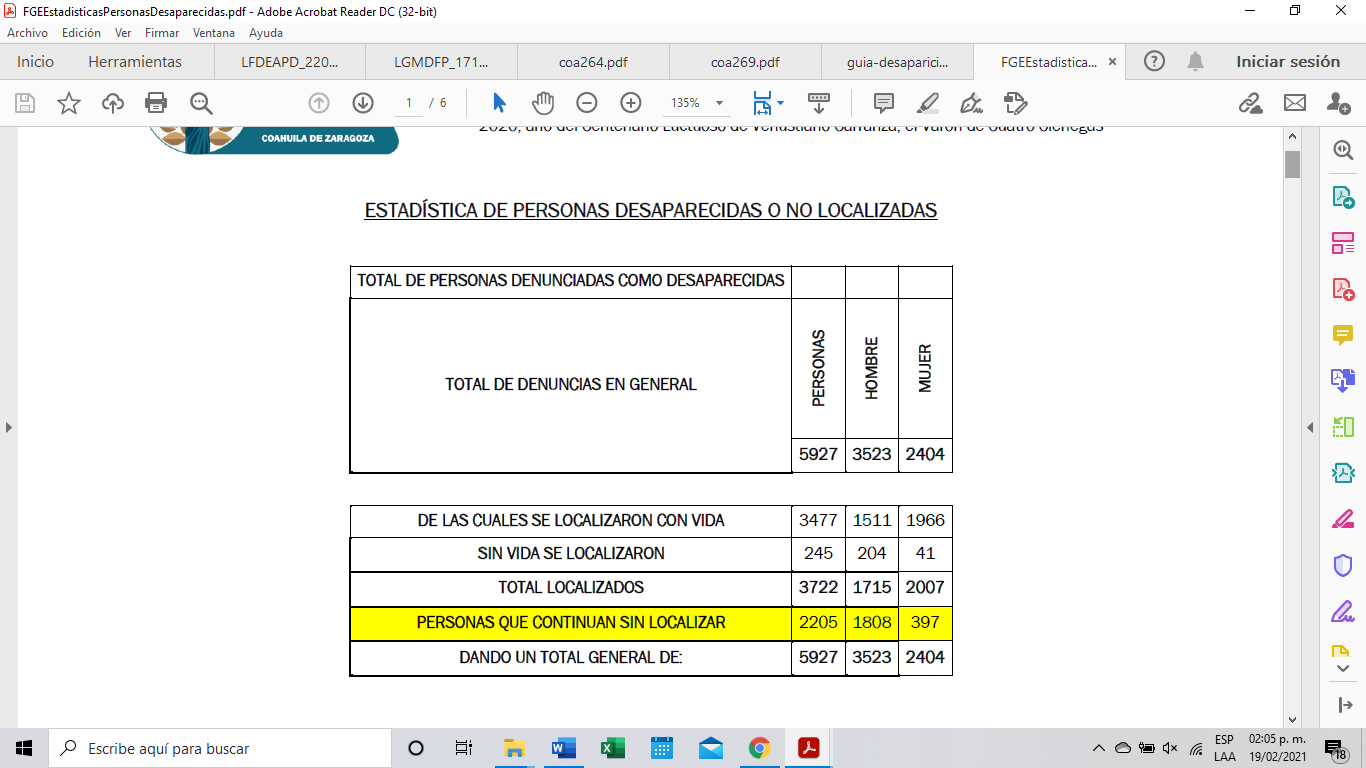 Así mismo, este informe destaca que existen 243 expedientes de personas reportadas como desaparecidas, durante los últimos 3 años, que aún no han sido localizadas en el Estado. A lo largo de este camino, las familias de personas desaparecidas y organizaciones de derechos humanos han impulsado la creación de políticas públicas guiadas a garantizar el acceso a la verdad, la justicia, la reparación y las garantías de no repetición en relación a la desaparición forzada; y más recientemente, en este Congreso, aprobó la Ley en Materia de Desaparición de Personas para el Estado de Coahuila de Zaragoza y la Ley de Declaración Especial de Ausencia para Personas Desaparecidas del Estado de Coahuila de Zaragoza.Uno de los objetivos de la reforma planteada, además de que aún existen importantes áreas de oportunidad en el marco legal vigente orientado a la prevención y control en la materia, es generar esquemas de vinculación permanente entre las asociaciones y grupos de acompañamiento a las familias de las personas desaparecidas, con las diversas autoridades competentes en el tema de los tres órdenes de gobierno. Además, la Comisión promoverá, en el ámbito de su competencia, que las diversas oficinas y organismos gubernamentales encargadas de este tema, y de acuerdo con las Leyes Estatales vigentes y aplicables, cuenten con presupuesto suficiente para hacer frente a sus actividades, siempre de la mano de las familias de las personas desaparecidas, y con el acompañamiento de expertos, provenientes de organizaciones académicas, sociales, nacionales e internacionales.Si bien es cierto que, a fechas recientes, el esfuerzo que se ha realizado por parte de los municipios, estado y este mismo órgano legislativo ha sido loable, también es importante señalar que en nuestro estado hay aún muchas familias que anhelan encontrar a sus familiares desaparecidos. Es por ello, que esta Comisión Contra la Trata de Personas considera pertinente el ampliar las facultades de la misma, para también ocuparse de conocer los temas relacionados con la Desaparición de Personas en nuestro Estado. Por lo anteriormente expuesto, y con fundamento en los artículos 21, Fracción VI, 179, 180 y 182 de La Ley Orgánica del Congreso del Estado de Coahuila de Zaragoza, así como en los artículos 135 y 136 del Reglamento Interior y de Prácticas Parlamentarias del Congreso del Estado Independiente, Libre y Soberano de Coahuila de Zaragoza, sometemos ante esta Honorable Soberanía la siguiente iniciativa con proyecto deDECRETOÚNICO. – Se reforma el artículo 88 fracción XXV, se modifica el párrafo primero y se adicionan las fracciones IV, V y VI al artículo 112 BIS de la Ley Orgánica del Congreso del Estado de Coahuila de Zaragoza para quedar como sigue:ARTÍCULO 88.- El Congreso del Estado contará con las siguientes comisiones permanentes:…XXV. Contra la Desaparición y Trata de Personas…Artículo 112 Bis. - La Comisión Contra la Desaparición y Trata de Personas conocerá de los asuntos relacionados con:I a III…IV. Coadyuvar promover, con las autoridades correspondientes, la implementación de acciones para la protección, atención y asistencia a los familiares de las personas víctimas del delito de desaparición.V. El establecimiento de mecanismos efectivos que permitan conocer e identificar modos de operación, prácticas, patrones de criminalidad, estructuras delictivas y asociación de casos de personas desaparecidas, para el diseño de acciones legislativas estratégicas; yVI. La actualización de la Ley en Materia de Desaparición de Personas para el Estado de Coahuila de Zaragoza y la Ley de Declaración Especial de Ausencia para Personas Desaparecidas del Estado de Coahuila de Zaragoza de acuerdo en los tratados y convenios internacionales de los que México forma parte, de las demandas de las familias de personas desaparecidas, y de las Leyes Federales en materia de Personas Desaparecidas vigentes y aplicables.TRANSITORIOSÚNICO. - El presente Decreto entrará en vigor al día siguiente de su publicación en el Periódico Oficial del Gobierno del Estado.Saltillo, Coahuila, a 09 de abril de 2021.ATENTAMENTE“POR UNA PATRIA ORDENADA Y GENEROSA Y UNA VIDA MEJOR Y MÁS DIGNA PARA TODOS”GRUPO PARLAMENTARIO DEL PARTIDO ACCIÓN NACIONAL “CARLOS ALBERTO PÁEZ FALCÓN”DIP. RODOLFO GERARDO WALSS AURIOLESDiputada Presidenta María Guadalupe Oyervides Valdez:A continuación, esta Presidencia informa que los coordinadores de las comisiones de Gobernación, Puntos Constitucionales y Justicia, de Finanzas y de Auditoría Gubernamental y Cuenta Pública han solicitado la dispensa de la lectura de los considerandos y resultandos de los dictámenes consignados en los Puntos 8 A al 8 E del Orden del Día previamente aprobado y que solo sea leído el proyecto de decreto o alguna de sus partes considerativas más relevantes, toda vez que los referidos dictámenes fueron dados a conocer a los integrantes de la Legislatura con anticipación y que ya se encuentran íntegramente consignados en la Gaceta Parlamentaria de la página del Congreso, por lo que dicha solicitud se somete  a su consideración. No habiendo intervenciones, se somete a votación la referida propuesta de dispensa, pidiéndose a las Diputadas y Diputados presentes que emitamos nuestro voto.¿Quiénes estén a favor? Gracias. ¿En contra? Gracias. ¿Abstención? Gracias. El resultado de la votación es el siguiente: 22 a favor; 0 en contra; 0 abstenciones. Conforme al resultado de la votación se aprueba por unanimidad la propuesta para la dispensa de la lectura de los dictámenes antes mencionados para que en su caso, sean leídos en los términos señalados anteriormente.Le solicitó a la Diputada Secretaria Martha Loera Arámbula, que en la forma aprobada se sirva dar lectura al dictamen consignado en el Punto 8 A del Orden del Día. Adelante Diputada. Diputada Secretaria Martha Loera Arámbula:DICTAMEN de la Comisión de Gobernación, Puntos Constitucionales y Justicia de la Sexagésima Segunda Legislatura del Congreso del Estado Independiente, Libre y Soberano de Coahuila de Zaragoza, relativo al oficio de la Senadora María Merced González González, Secretaria de la Mesa Directiva de la Cámara de Senadores del Congreso de la Unión, por el que remite el expediente que contiene el Proyecto de Decreto por el que se reforma el artículo 43 de la Constitución Política de los Estados Unidos Mexicanos, referida a la porción normativa del nombre del estado de Veracruz de Ignacio de la Llave.   R E S U L T A N D OPRIMERO.- Que en sesión celebrada por el Pleno del Congreso el día 23 de marzo de 2021, se acordó turnar el oficio descrito en el título del presente Dictamen, a la Comisión de Gobernación, Puntos Constitucionales y Justicia.  SEGUNDO.- Que el día 23 de marzo de 2021, el oficio en cuestión se turnó a esta Comisión de Gobernación, Puntos Constitucionales y Justicia, para su estudio y dictamen.C O N S I D E R A N D OPRIMERO.- Que esta Comisión es competente para emitir el presente Dictamen, en los términos de los artículos 90, 116, 117, y demás relativos y aplicables de la Ley Orgánica del Congreso del Estado Independiente, Libre y Soberano de Coahuila de Zaragoza.SEGUNDO.- Que conforme lo dispuesto por el artículo 135 de la Constitución Política de los Estados Unidos Mexicanos, y el artículo 67 fracción LIV de la Constitución Política del Estado de Coahuila de Zaragoza, es facultad del Congreso aprobar las reformas o adiciones a la Constitución Política de los Estados Unidos Mexicanos. TERCERO.- Que debe reconocerse que las entidades federativas y los municipios tienen derecho a cambiar su denominación, de manera que refleje la identidad histórica compartida por sus habitantes, como es el caso del Estado de Coahuila de Zaragoza. 
En virtud de lo anterior, esta Comisión somete a consideración, discusión y, en su caso, aprobación, el siguiente:PROYECTO DE DECRETO POR EL QUE SE REFORMA EL ARTÍCULO 43 DE LA CONSTITUCIÓN POLÍTICA DE LOS ESTADOS UNIDOS MEXICANOS. Artículo Único. Se reforma el artículo 43 de la Constitución Política de los Estados Unidos Mexicanos, para quedar como sigue: Artículo 43. Las partes integrantes de la Federación son los Estados de Aguascalientes, Baja California, Baja California Sur, Campeche, Coahuila de Zaragoza, Colima, Chiapas, Chihuahua, Durango, Guanajuato, Guerrero, Hidalgo, Jalisco, México, Michoacán, Morelos, Nayarit, Nuevo León, Oaxaca, Puebla, Querétaro, Quintana Roo, San Luis Potosí, Sinaloa, Sonora, Tabasco, Tamaulipas, Tlaxcala, Veracruz de Ignacio de la Llave, Yucatán y Zacatecas; así como la Ciudad de México.TransitorioÚnico. El presente Decreto entrará en vigor el día siguiente al de su publicación en el Diario Oficial de la Federación. Surtirá efectos exclusivamente para modificar la porción normativa que establece la denominación de la parte integrante de la Federación “Veracruz de Ignacio de la Llave”, por lo que quedan subsistentes las denominaciones de las demás partes de la Federación vigentes al momento de la entrada en vigor.T R A N S I T O R I O S PRIMERO.- Publíquese el presente Decreto en el Periódico Oficial del Gobierno del Estado. SEGUNDO.- Envíese a la Cámara de Senadores del Congreso de la Unión para su conocimiento, y para los efectos del artículo 135 de la Constitución Política de los Estados Unidos Mexicanos. Así lo acuerdan las Diputadas y los Diputados integrantes de la Comisión de Gobernación, Puntos Constitucionales y Justicia de la Sexagésima Segunda Legislatura del Congreso del Estado, Independiente, Libre y Soberano de Coahuila de Zaragoza: Dip. Ricardo López Campos (Coordinador), Dip. Luz Elena Guadalupe Morales Núñez (Secretaria), Dip. Olivia Martínez Leyva, Dip. María Guadalupe Oyervides Valdez, Dip. María Bárbara Cepeda Boehringer, Dip. Rodolfo Gerardo Walss Aurioles, Dip. Yolanda Elizondo Maltos, Dip. Claudia Elvira Rodríguez Márquez, Dip. Lizbeth Ogazón Nava. En la Ciudad de Saltillo, Coahuila de Zaragoza, a 24 de marzo de 2021.COMISIÓN DE GOBERNACIÓN, PUNTOS CONSTITUCIONALES Y JUSTICIAEs cuanto, Presidenta. Diputada Presidenta María Guadalupe Oyervides Valdez:Gracias Diputada.Esta Presidencia somete a consideración el proyecto de decreto contenido en el dictamen que se acaba de leer.  Si alguien desea intervenir, sírvase indicarlo a fin de registrar su intervención. No habiendo intervenciones, procederemos a votar el proyecto de decreto que se sometió a consideración. Las Diputadas y Diputados emitiremos nuestro voto. ¿A favor? Gracias.  ¿En contra? Gracias. ¿Abstenciones? Gracias. El resultado de la votación es el siguiente: 23 votos a favor; 0 en contra; 0 abstenciones. Se aprueba por unanimidad el proyecto de decreto contenido en el dictamen que se sometió a consideración, procédase a la formulación del decreto correspondiente, así como su envío al Ejecutivo del Estado para su publicación, asimismo, se dispone su envío a la Cámara de Senadores del Congreso de la Unión para los efectos que establece el artículo 135 de la Constitución Política de los Estados Unidos Mexicanos. Le solicito a la Diputada Secretaria Claudia Elvira Rodríguez Márquez, que en la forma aprobada sirva a dar lectura al dictamen consignado en el Punto 8 B del Orden del Día. Adelante Diputada. Hay que activar su micrófono Diputada Claudia. Diputada Secretaria Claudia Elvira Rodríguez Márquez:Perdón, Diputada Presidenta. DICTAMEN de la Comisión de Gobernación, Puntos Constitucionales y Justicia de la Sexagésima Segunda Legislatura del Congreso del Estado Independiente, Libre y Soberano de Coahuila de Zaragoza, relativo al oficio de la Senadora María Merced González González, Secretaria de la Mesa Directiva de la Cámara de Senadores del Congreso de la Unión, por el que remite el expediente que contiene el Proyecto de Decreto por el que se reforma el artículo 74 de la Constitución Política de los Estados Unidos Mexicanos, en materia de partida secreta. R E S U L T A N D OPRIMERO.- Que en sesión celebrada por el Pleno del Congreso el día 23 de marzo de 2021, se acordó turnar el oficio descrito en el título del presente Dictamen, a la Comisión de Gobernación, Puntos Constitucionales y Justicia. SEGUNDO.- Que el día 23 de marzo de 2021, el oficio en cuestión se turnó a esta Comisión de Gobernación, Puntos Constitucionales y Justicia, para su estudio y dictamen.C O N S I D E R A N D OPRIMERO.- Que esta Comisión es competente para emitir el presente Dictamen, en los términos de los artículos 90, 116, 117, y demás relativos y aplicables de la Ley Orgánica del Congreso del Estado Independiente, Libre y Soberano de Coahuila de Zaragoza.SEGUNDO.- Que conforme lo dispuesto por el artículo 135 de la Constitución Política de los Estados Unidos Mexicanos, y el artículo 67 fracción LIV de la Constitución Política del Estado de Coahuila de Zaragoza, es facultad del Congreso aprobar las reformas o adiciones a la Constitución Política de los Estados Unidos Mexicanos. TERCERO.- Que esta Comisión Dictaminadora opina que las partidas secretas impiden el cumplimiento del principio de transparencia previsto en el artículo 134 de la Constitución Política de los Estados Unidos Mexicanos. En virtud de lo anterior, esta Comisión somete a consideración, discusión y, en su caso, aprobación, el siguiente:PROYECTO DE DECRETO POR EL QUE SE REFORMA EL ARTICULO 74 DE LA CONSTITUCIÓN POLÍTICA DE LOS ESTADOS UNIDOS MEXICANOS, EN MATERIA DE PARTIDAS SECRETAS.Artículo Único. Se reforma el párrafo cuarto de la fracción IV del artículo 74 de la Constitución Política de los Estados Unidos Mexicanos, para quedar como sigue:Artículo 74. ...I. a III. ...IV. ...……No podrá haber partidas secretas en el Presupuesto de Egresos de la Federación. …V. a IX. …TransitorioÚnico. El presente Decreto entrará en vigor el día siguiente al de su publicación en el Diario Oficial de la Federación. T R A N S I T O R I O S PRIMERO.- Publíquese el presente Decreto en el Periódico Oficial del Gobierno del Estado. SEGUNDO.- Envíese a la Cámara de Senadores del Congreso de la Unión para su conocimiento, y para los efectos del artículo 135 de la Constitución Política de los Estados Unidos Mexicanos. Así lo acuerdan las Diputadas y los Diputados integrantes de la Comisión de Gobernación, Puntos Constitucionales y Justicia de la Sexagésima Segunda Legislatura del Congreso del Estado, Independiente, Libre y Soberano de Coahuila de Zaragoza: Dip. Ricardo López Campos (Coordinador), Dip. Luz Elena Guadalupe Morales Núñez (Secretaria), Dip. Olivia Martínez Leyva, Dip. María Guadalupe Oyervides Valdez, Dip. María Bárbara Cepeda Boehringer, Dip. Rodolfo Gerardo Walss Aurioles, Dip. Yolanda Elizondo Maltos, Dip. Claudia Elvira Rodríguez Márquez, Dip. Lizbeth Ogazón Nava. En la Ciudad de Saltillo, Coahuila de Zaragoza, a 24 de marzo de 2021.COMISIÓN DE GOBERNACIÓN, PUNTOS CONSTITUCIONALES Y JUSTICIAEs cuanto, Presidenta. Diputada Presidenta María Guadalupe Oyervides Valdez: Gracias Diputada. Esta Presidencia somete a consideración el proyecto de decreto contenido en el dictamen que se acaba de leer.  Si alguien desea intervenir, sírvase indicarlo a fin de registrar su intervención. No habiendo intervenciones, procederemos a votar el proyecto de decreto que se sometió a consideración, las Diputadas y Diputados emitiremos nuestro voto. ¿Quiénes estén a favor? Gracias. ¿Quiénes estén en contra? Gracias. ¿Abstenciones? Gracias. El resultado de la votación es el siguiente: 22 votos a favor; 0 en contra; 0 abstenciones. Se aprueba por unanimidad el proyecto de decreto contenido en el dictamen que se sometió a consideración, procédase a la formulación del decreto correspondiente, así como su envío al Ejecutivo del Estado para su publicación, asimismo se dispone su envío a la Cámara de Senadores del Congreso de la Unión, para los efectos que establece el artículo 135 de la Constitución Política de los Estados Unidos Mexicanos. Le solicito a la Diputada Secretaria Martha Loera Arámbula, se sirva dar lectura al dictamen consignado en el Punto 8 C del Orden del Día aprobado. Adelante Diputada. Diputada Secretaria Martha Loera Arámbula:DICTAMEN de la Comisión de Gobernación, Puntos Constitucionales y Justicia de la Sexagésima Segunda Legislatura del Congreso del Estado Independiente, Libre y Soberano de Coahuila de Zaragoza, relativo al oficio de la Senadora María Merced González González, Secretaria de la Mesa Directiva de la Cámara de Senadores del Congreso de la Unión, por el que remite el expediente que contiene el Proyecto de Decreto por el que se adiciona una fracción XXIII BIS al artículo 73 de la Constitución Política de los Estados Unidos Mexicanos, en materia de seguridad privada. R E S U L T A N D OPRIMERO.- Que en sesión celebrada por el Pleno del Congreso el día 23 de marzo de 2021, se acordó turnar el oficio descrito en el título del presente Dictamen, a la Comisión de Gobernación, Puntos Constitucionales y Justicia. SEGUNDO.- Que el día 23 de marzo de 2021, el oficio en cuestión se turnó a esta Comisión de Gobernación, Puntos Constitucionales y Justicia, para su estudio y dictamen.C O N S I D E R A N D OPRIMERO.- Que esta Comisión es competente para emitir el presente Dictamen, en los términos de los artículos 90, 116, 117, y demás relativos y aplicables de la Ley Orgánica del Congreso del Estado Independiente, Libre y Soberano de Coahuila de Zaragoza.SEGUNDO.- Que conforme lo dispuesto por el artículo 135 de la Constitución Política de los Estados Unidos Mexicanos, y el artículo 67 fracción LIV de la Constitución Política del Estado de Coahuila de Zaragoza, es facultad del Congreso aprobar las reformas o adiciones a la Constitución Política de los Estados Unidos Mexicanos. TERCERO.- Que la seguridad privada es parte de las actividades en las que la Federación, las entidades federativas y los Municipios de México, deben coordinarse. En virtud de lo anterior, esta Comisión somete a consideración, discusión y, en su caso, aprobación, el siguiente:PROYECTO DE DECRETO POR EL QUE SE ADICIONA UNA FRACCIÓN XXIII BIS AL ARTÍCULO 73 DE LA CONSTITUCIÓN POLÍTICA DE LOS ESTADOS UNIDOS MEXICANOS, EN MATERIA DE SEGURIDAD PRIVADA. Artículo Único. Se adiciona una fracción XXIII Bis al artículo 73 de la Constitución Política de los Estados Unidos Mexicanos, para quedar como sigue:Artículo 73. El Congreso tiene facultad:I. a XXIII. ...XXIII Bis. Para expedir la ley general en materia de seguridad privada, que establezca:Las reglas y la autoridad facultada para autorizar y regular a los prestadores de servicios de seguridad privada en todo el territorio nacional;Las reglas de coordinación entre las personas autorizadas a prestar los servicios de seguridad privada y las autoridades correspondientes de la Federación, las entidades federativas y los municipios, para la adecuada organización y funcionamiento como auxiliares de la seguridad pública;La coordinación de esos prestadores con las instituciones de seguridad pública en situaciones de emergencia y desastre, yLos aspectos vinculados a la coordinación y supervisión de las policías complementarias en el país;XXIV. a XXXI. …TransitoriosPrimero. El presente Decreto entrará en vigor el día siguiente al de su publicación en el Diario Oficial de la Federación.Segundo. Dentro del plazo de 180 días naturales siguientes a la entrada en vigor del presente Decreto, el Congreso de la Unión deberá expedir la ley general en materia de seguridad privada a que hace referencia el artículo 73, fracción XXIII Bis, de la Constitución Política de los Estados Unidos Mexicanos.Tercero. Dentro del plazo de 180 días naturales siguientes a la entrada en vigor de la ley general de seguridad privada a que se refiere el artículo 73, fracción XXIII Bis, de la Constitución Política de los Estados Unidos Mexicanos, el Congreso de la Unión y las legislaturas de las entidades federativas deberán expedir la legislación necesaria para adecuar el marco normativo con este Decreto y la ley citada. Mientras tanto, continuará en vigor la legislación en los términos que se encuentre a la fecha de entrada en vigor del presente Decreto.Para el caso que no se lleven a cabo las adecuaciones normativas, dentro del plazo concedido al Congreso de la Unión y a las legislaturas de las entidades federativas, deberá cesar la aplicación de la legislación que no se ajuste al contenido de la mencionada ley general y, en su caso, aplicarse directamente el contenido de ésta.Cuarto. Los asuntos en trámite hasta el momento en que entre en vigor la ley general en materia de seguridad privada, se concluirán conforme a la legislación con que se iniciaron.T R A N S I T O R I O S PRIMERO.- Publíquese el presente Decreto en el Periódico Oficial del Gobierno del Estado. SEGUNDO.- Envíese a la Cámara de Senadores del Congreso de la Unión para su conocimiento, y para los efectos del artículo 135 de la Constitución Política de los Estados Unidos Mexicanos. Así lo acuerdan las Diputadas y los Diputados integrantes de la Comisión de Gobernación, Puntos Constitucionales y Justicia de la Sexagésima Segunda Legislatura del Congreso del Estado, Independiente, Libre y Soberano de Coahuila de Zaragoza: Dip. Ricardo López Campos (Coordinador), Dip. Luz Elena Guadalupe Morales Núñez (Secretaria), Dip. Olivia Martínez Leyva, Dip. María Guadalupe Oyervides Valdez, Dip. María Bárbara Cepeda Boehringer, Dip. Rodolfo Gerardo Walss Aurioles, Dip. Yolanda Elizondo Maltos, Dip. Claudia Elvira Rodríguez Márquez, Dip. Lizbeth Ogazón Nava. En la Ciudad de Saltillo, Coahuila de Zaragoza, a 24 de marzo de 2021.COMISIÓN DE GOBERNACIÓN, PUNTOS CONSTITUCIONALES Y JUSTICIAEs cuanto, Diputada Presidenta. Diputada Presidenta María Guadalupe Oyervides Valdez:Gracias Diputada. Esta Presidencia somete a consideración el proyecto de decreto contenido en el dictamen que se acaba de leer.  Si alguien desea intervenir, sírvase indicarlo a fin de poder registrar su intervención, abra su micrófono, hágamelo saber para poderlo anotar en la bitácora de intervenciones. No habiendo intervenciones, procederemos a votar el proyecto de decreto que se sometió a consideración.¿Diputados que estén a favor? Gracias.  ¿Diputados en contra? Gracias. ¿Diputados en abstención? Gracias. El resultado de la votación es el siguiente: 22 votos a favor; 0 en contra; 0 abstenciones, 1 abstención.  Gracias. Se aprueba por mayoría el proyecto de decreto contenido en el dictamen que se sometió a consideración, procédase a la formulación del decreto correspondiente, así como a su envío al Ejecutivo del Estado para su publicación, asimismo, como el caso anterior, se dispone su envío a la Cámara de Senadores del Congreso de la Unión para los efectos que establece el artículo 135 de la Constitución Política de los Estados Unidos Mexicanos. Le solicito a la Diputada Secretaria Claudia Elvira Rodríguez Márquez, se sirva dar lectura al dictamen consignado en el Punto 8 D del Orden del Día aprobado. Adelante Diputada. Diputada Secretaria Claudia Elvira Rodríguez Márquez:DICTAMEN de la Comisión de Finanzas de la Sexagésima Segunda Legislatura del Congreso del Estado, Independiente, Libre y Soberano de Coahuila de Zaragoza, con relación a Iniciativa de Decreto enviada por el Presidente Municipal de Torreón, Coahuila de Zaragoza, mediante la cual solicita la validación de un acuerdo aprobado por el Ayuntamiento, para enajenar a título oneroso, una fracción del lote 1 de la manzana 1 del Fraccionamiento “Sol de Oriente II segunda etapa” de esa ciudad, con una superficie de 29.17 m2., a favor del C. J. Reyes Alvarado Quiñones, con objeto de llevar a cabo la ampliación de su vivienda, la cual fue desincorporado con Decreto número 734 publicado en el Periódico Oficial del Gobierno del Estado de fecha 29 de septiembre de 2020.RESULTANDOPRIMERO. Que, en sesión celebrada por la Diputación Permanente del Congreso, de fecha 10 del mes de febrero de año 2021, se acordó turnar a esta Comisión de Finanzas, la iniciativa a que se ha hecho referencia para efecto de estudio y dictamen.CONSIDERANDOPRIMERO. Que de conformidad con lo dispuesto por el Artículo 102, fracción I, inciso 10, del Código Municipal, los Ayuntamientos están facultados para acordar el destino o uso de los bienes muebles o inmuebles y de toda propiedad municipal. SEGUNDO. Que, en cumplimiento con lo que señalan los Artículos 302 y 305 del Código Financiero para los Municipios del Estado de Coahuila, el Ayuntamiento según consta en acta de Cabildo de fecha 14 de octubre de 2020, se aprobó por unanimidad de los presentes del Cabildo, la validación de un acuerdo aprobado por el Ayuntamiento, para enajenar a título oneroso, una fracción del lote 1 de la manzana 1 del Fraccionamiento “Sol de Oriente II segunda etapa” de esa ciudad, con una superficie de 29.17 m2., a favor del C. J. Reyes Alvarado Quiñones, la cual fue desincorporado con Decreto número 734 publicado en el Periódico Oficial del Gobierno del Estado de fecha 29 de septiembre de 2020.El inmueble antes mencionado se identifica como fracción norte del lote 1 de la manzana 1 del Fraccionamiento “Sol de Oriente II segunda etapa”, de esa ciudad, una superficie de 29.17 m2., y cuenta con las siguientes medidas y colindancias:Al Noreste:	mide 19.02 metros y colinda con Calzada Obsidiana.Al Sureste:	mide 3.87 metros y colinda con Lote 1 Manzana 1 del Fraccionamiento Sol de Oriente II etapa.Al Sureste:	mide 16.59 metros y colinda con límite de propiedad y Parcela 37 Fracción 2, Zona 1 del Ejido La Joya y Lote 2 Manzana 1 del Fraccionamiento Quintas del Sol.TERCERO. La autorización de esta operación es exclusivamente con objeto de llevar a cabo la ampliación de su vivienda. En caso de darle un uso distinto a lo estipulado, por ese sólo hecho se rescindirá el contrato revirtiéndose el precio junto con sus accesorios al patrimonio municipal, sin ninguna responsabilidad a cargo del R. Ayuntamiento.CUARTO.  Esta Comisión de Finanzas encontró que el Ayuntamiento de Torreón, ha cubierto con la documentación requerida para la procedencia de la validación de la enajenación de la superficie en mención, para llevar a cabo la ampliación de la vivienda.Por los motivos que se exponen en los considerandos que anteceden, se estima que se reúnen los elementos de juicio necesario para elaborar el presente dictamen y una vez cumplido lo dispuesto por los Artículos 82, 83, 88 fracción III, 91, 116, 117 y 119 de la Ley Orgánica del Congreso del Estado Independiente, Libre y Soberano de Coahuila de Zaragoza, los integrantes de la Comisión de Finanzas sometemos a consideración de este H. Congreso del Estado, para su estudio, discusión y en su caso, aprobación, el siguiente:PROYECTO DE DECRETO ARTÍCULO PRIMERO. Se valida el acuerdo aprobado por el R. Ayuntamiento de Torreón, Coahuila de Zaragoza, para enajenar a título oneroso, una fracción del lote 1 de la manzana 1 del Fraccionamiento “Sol de Oriente II segunda etapa” de esa ciudad, con una superficie de 29.17 m2., a favor del C. J. Reyes Alvarado Quiñones, la cual fue desincorporado con Decreto número 734 publicado en el Periódico Oficial del Gobierno del Estado de fecha 29 de septiembre de 2020.El inmueble antes mencionado se identifica como fracción norte del lote 1 de la manzana 1 del Fraccionamiento Sol de Oriente II segunda etapa, de esa ciudad, una superficie de 29.17 m2., y cuenta con las siguientes medidas y colindancias:Al Noreste:	mide 19.02 metros y colinda con Calzada Obsidiana.Al Sureste:	mide 3.87 metros y colinda con Lote 1 Manzana 1 del Fraccionamiento Sol de Oriente II etapa.Al Sureste:	mide 16.59 metros y colinda con límite de propiedad y Parcela 37 Fracción 2, Zona 1 del Ejido La Joya y Lote 2 Manzana 1 del Fraccionamiento Quintas del Sol.ARTÍCULO SEGUNDO. La autorización de esta operación es exclusivamente con objeto de llevar a cabo la ampliación de su vivienda. En caso de darle un uso distinto a lo estipulado, por ese sólo hecho se rescindirá el contrato revirtiéndose el precio junto con sus accesorios al patrimonio municipal, sin ninguna responsabilidad a cargo del R. Ayuntamiento.ARTÍCULO TERCERO. El Ayuntamiento del Municipio de Torreón, por conducto de su Presidente Municipal o de su Representante legal acreditado, deberá formalizar la operación que se autoriza y proceder a la escrituración correspondiente.ARTÍCULO CUARTO.  En el supuesto de que no se formalice la enajenación que se autoriza, al término de la LXII Legislatura del Congreso del Estado Independiente, Libre y Soberano de Coahuila de Zaragoza (2021-2023), se requerirá de una nueva autorización legislativa para ampliar el plazo, a fin de que se pueda continuar o concluir la formalización de las operaciones realizadas con la enajenación del inmueble a que se refiere el artículo primero de este Decreto.ARTÍCULO QUINTO. Los gastos de escrituración y registro que se originen de la operación que mediante este decreto se valida, serán por cuenta del beneficiario.ARTÍCULO SEXTO. El presente decreto deberá insertarse en la escritura correspondiente.TRANSITORIOSARTÍCULO PRIMERO. El presente decreto entrará en vigor a partir del día siguiente de su publicación en el Periódico Oficial del Gobierno del Estado. ARTÍCULO SEGUNDO. Publíquese en el Periódico Oficial del Gobierno del Estado.Congreso del Estado de Coahuila, en la ciudad de Saltillo, Coahuila de Zaragoza, a 22 de marzo de 2021.POR LA COMISIÓN DE FINANZAS DE LA LXII LEGISLATURA Es cuanto, Diputada Presidenta. Diputada Presidenta María Guadalupe Oyervides Valdez:Gracias Diputada.Esta Presidencia somete a consideración el proyecto de decreto contenido en el dictamen que se acaba de leer. Se señala que el mismo será discutido y votado primero en lo general y luego en lo particular.  Si alguien desea intervenir, sírvase indicarlo a fin de registrar su intervención, asimismo, si alguien desea reservarse algún artículo para su discusión en lo particular, conforme a lo dispuesto en el artículo 188 de la Ley Orgánica, bueno pues habrá que reservarse en su intervención en lo general. ¿Alguna intervención? Muy bien. No habiendo intervenciones, procederemos a votar en lo general y en lo particular el proyecto de decreto que se sometió a consideración.Las Diputadas y Diputados que estén a favor, manifestarlo. Gracias.  ¿Diputados que estén en contra? Gracias. ¿Diputados en abstención? Gracias. El resultado de la votación es el siguiente: 23 votos a favor; 0 en contra; 0 abstenciones.Se aprueba por unanimidad el proyecto de decreto contenido en el dictamen que se sometió a consideración, procédase a la formulación del decreto correspondiente, así como su envío al Ejecutivo del Estado para su promulgación, publicación y observancia. Resuelta la aprobación de los artículos que se ha ya hoy leído, damos continuación.Le solicito a la diputada Secretaria Martha Loera Arámbula, se sirva dar lectura al dictamen consignado en el Punto 8 E del Orden del Día aprobado. Adelante Diputada. Diputada Secretaria Martha Loera Arámbula:DICTAMEN de la Comisión de Auditoría Gubernamental y Cuenta Pública de la Sexagésima Segunda Legislatura del Congreso del Estado Independiente, Libre y Soberano de Coahuila de Zaragoza, relativo al análisis del Informe Anual de Resultados de la revisión y fiscalización superior de las cuentas públicas correspondientes al ejercicio fiscal 2019, presentado por la Auditoría Superior del Estado de Coahuila.R E S U L T A N D OPRIMERO.- Que es atribución del Poder Legislativo, por conducto de la Auditoría Superior del Estado, revisar la gestión financiera y las cuentas públicas de los Poderes del Estado, Municipios, organismos públicos autónomos, entidades paraestatales, paramunicipales, mandatos, fondos, fideicomisos y de cualquier entidad, persona física o moral, pública o privada que gestione recursos públicos, con objeto de conocer sus resultados y comprobar si se han ajustado a la ley de ingresos o presupuesto de ingresos, según corresponda y a su presupuesto de egresos y el cumplimiento de los objetivos contenidos en los planes y programas, acorde a lo establecido en el artículo 67, fracción XXXIV de la Constitución Política del Estado de Coahuila de Zaragoza.SEGUNDO.- Que conforme a lo dispuesto en los artículos 74-C de la Constitución Política del Estado de Coahuila de Zaragoza, 49 y 94 apartado B, fracción XV de la Ley de Rendición de Cuentas y Fiscalización Superior del Estado de Coahuila de Zaragoza, corresponde a la Auditoría Superior del Estado, entregar al Congreso del Estado, a través de la Comisión de Auditoría Gubernamental y Cuenta Pública, el Informe Anual de Resultados de la revisión y fiscalización superior de las cuentas públicas, a más tardar el 31 de diciembre del año siguiente al ejercicio fiscalizado.TERCERO.- Que con motivo de la pandemia provocada por el COVID-19, hubo una disminución en las operaciones de las oficinas gubernamentales para evitar la concentración de personal y evitar contagios, por lo que con fundamento en la fracción XXXIV del artículo 67 de la Constitución Política del Estado, se emitió el Decreto 586 publicado en el Periódico Oficial del Estado el 03 de abril de 2020, mediante el cual se prorrogaron los plazos de presentación de la Cuenta Pública del Ejercicio Fiscal 2019, contenido en el artículo 10 de la Ley de Rendición de Cuentas y Fiscalización Superior del Estado de Coahuila de Zaragoza, del 30 de abril del 2020 a más tardar al 15 de junio del 2020.CUARTO.- Que mediante Decreto 740, publicado en el Periódico Oficial del Estado el 02 de octubre de 2020, se reformó el artículo 74-C de la Constitución Política del Estado de Coahuila de Zaragoza, para establecer que en aquéllos casos en los que amplíe el plazo de presentación de las cuentas públicas, se amplíe el mismo plazo para la entrega del Informe Anual de Resultados, por lo tanto, el correspondiente a la revisión de la cuenta pública del ejercicio 2019, se presentaría el 15 de febrero de 2021.QUINTO.- Que en virtud de lo anterior, la Comisión de Auditoría Gubernamental y Cuenta Pública, de acuerdo a lo que establece el artículo 112, fracción II, de la Ley de Rendición de Cuentas y Fiscalización Superior del Estado de Coahuila de Zaragoza, recibió el oficio número ASE-00916-2021 de fecha 15 de febrero de 2021, mediante el cual la Auditoría Superior del Estado envía el Informe Anual de Resultados de la revisión y fiscalización superior de las cuentas públicas del ejercicio 2019, contenido en un dispositivo electrónico de almacenamiento anexo al referido oficio.SEXTO.- Que el Informe Anual de Resultados de la revisión y fiscalización superior de las cuentas públicas del ejercicio 2019, a partir de la fecha de presentación ante este H. Congreso, adquirió el carácter público y se encuentra disponible para su consulta en la página de internet de dicho órgano superior de fiscalización: www.asecoahuila.gob.mx, cumpliendo con el principio de publicidad establecido en el artículo 50 de la Ley de Rendición de Cuentas y Fiscalización Superior del Estado de Coahuila de Zaragoza.C O N S I D E R A N D OPRIMERO.- Que esta Comisión de Auditoría Gubernamental y Cuenta Pública es competente para emitir el presente dictamen, de conformidad con lo dispuesto en los artículos 94 fracción I de la Ley Orgánica del Congreso del Estado Independiente, Libre y Soberano de Coahuila de Zaragoza y 56, 57 y 112, fracción II de la Ley de Rendición de Cuentas y Fiscalización Superior del Estado de Coahuila de Zaragoza.SEGUNDO.- Que el Informe Anual de Resultados de la revisión y fiscalización superior de las cuentas públicas del ejercicio 2019, fue presentado por la Auditoría Superior del Estado conforme a los términos que establece la Ley de Rendición de Cuentas y Fiscalización Superior del Estado de Coahuila de Zaragoza, y cumpliendo con el plazo señalado en el artículo 74-C de la Constitución Política del Estado de Coahuila de Zaragoza, que determina que en aquéllos casos en los que amplíe el plazo de presentación de las cuentas públicas, como fue para el ejercicio 2019, se amplíe el mismo plazo para la entrega del Informe Anual de Resultados.El Informe Anual de Resultados que presenta la Auditoría Superior, integra de cada una de las entidades auditadas la información que describen las fracciones del artículo 51 de la Ley de Rendición de Cuentas y Fiscalización Superior del Estado de Coahuila de Zaragoza, que son:I. Los resultados de la gestión financiera;  II. La comprobación de que las entidades se ajustaron a la ley de ingresos o presupuesto de ingresos de la entidad, al presupuesto de egresos y demás ordenamientos aplicables; III. El análisis de las variaciones presupuestarias, en su caso;IV. El apartado correspondiente a la fiscalización superior y verificación del cumplimiento de los planes y programas, con respecto a la evaluación de la consecución de sus objetivos y metas, bajo criterios de eficiencia, eficacia y economía;   V. Los resultados de las auditorías practicadas; VI. El cumplimiento de la Ley General de Contabilidad Gubernamental, así como las normas de información financiera para el sector público y de las disposiciones contenidas en los ordenamientos correspondientes;  VII. Los dictámenes de la revisión de las cuentas públicas; VIII. Un resumen ejecutivo dirigido a la sociedad, en donde se expliquen las acciones y medidas derivadas de la fiscalización de los recursos públicos.  El Informe Anual de Resultados está estructurado en 5 secciones y agrupados por tomos, los cuales están ordenados de la siguiente manera: La sección A, tomo 1 del Informe Anual de Resultados, denominado Informe Ejecutivo, presenta un panorama general de las auditorías practicadas, así como el marco jurídico de actuación de la Auditoría Superior del Estado para llevar a cabo la revisión de la cuenta pública 2019; además muestra cómo está estructurado el informe que presentaron y el contenido que tiene, para su fácil acceso; asimismo explica sobre las acciones a derivarse de la fiscalización de la cuenta pública 2019 y su clasificación; también revela los puntos estratégicos que desarrolló para el cumplimiento de su Programa Anual de Auditorías, Visitas e Inspecciones, y finalmente propone algunos temas importantes para agenda legislativa que consideran que pudieran fortalecer el marco jurídico estatal en materia de transparencia y rendición de cuentas, contabilidad gubernamental, responsabilidades, incluyendo la penal.En la sección B, se presentan las Auditorías de Cumplimiento, se hace referencia a los resultados de la revisión y comprobación de los procesos operativos contables, presupuestales y programáticos, con el propósito de verificar que las operaciones financieras que realicen las entidades, se ejercieron conforme a las leyes de ingresos, presupuestos de egresos aprobados y demás disposiciones legales aplicables; para ello, cada entidad auditada se presenta bajo el siguiente esquema:Denominación de la Entidad. Presentación de la Cuenta Pública. Aspectos Presupuestarios. Ley de Ingresos. Presupuesto de Ingresos. Presupuesto de EgresosAnálisis de las Desviaciones Presupuestarias. Fiscalización Superior. Técnicas de Auditoría Utilizadas. Resultados de la Fiscalización. Pliego de Observaciones y Pliego de Recomendaciones. Verificación del Cumplimiento de los Planes y Programas.Cumplimiento de la Ley General de Contabilidad Gubernamental, así como de las Normas de Información Financiera para el Sector Público y de las disposiciones contenidas en los ordenamientos correspondientes. Resumen Ejecutivo.Dictamen de la Auditoría Superior del Estado de Coahuila. En la sección C, contiene los resultados de las Auditorías de Desempeño y Auditorías de Legalidad; mediante las cuales se evalúa el desempeño en el cumplimiento de los planes y programas, acorde con los indicadores aprobados en su presupuesto y su impacto social y económico del sector de la población al cual está dirigido; asimismo se presentan los resultados de la comprobación a los ingresos o egresos; además se presentan los resultados de la verificación del cumplimiento de la normatividad que se aplica en el desarrollo de los procesos administrativos. Se presentan los resultados bajo una estructura similar, sin embargo, varía en algunos puntos dependiendo de la naturaleza de la entidad fiscalizada.En la sección D, se presentan los resultado de las Auditorías Financieras, en las que por un lado se hace un análisis del cumplimiento en la información financiera, conforme a lo dispuesto en la Ley de Disciplina Financiera de las Entidades Federativas y Municipios y por el otro lado se evalúa el cumplimiento de los procedimientos, formalidades y registros en los procesos de depuración de saldos contables con base en los Acuerdos Normativos del Consejo Nacional de Armonización Contable y los emitidos por el Consejo de Armonización Contable del Estado de Coahuila de Zaragoza, con el objeto de garantizar que el sistema de contabilidad gubernamental que generan las entidades fiscalizadas, reflejen un registro congruente y ordenado de cada operación, de manera que sea confiable y comparable.Finalmente, en la sección E Indicadores y Estudios Especiales la Auditoría Superior del Estado presenta los resultados de los indicadores de desempeño, así como los resultados de estudios especiales sobre situaciones particulares tanto en el ámbito municipal como del estatal, con el objeto de presentar un análisis que permita a los entes auditados, optimizar el manejo de recursos públicos. TERCERO.- Que la Auditoría Superior del Estado en uso de sus facultades de fiscalización, respecto al ejercicio 2019, revisó la cuenta pública de: 3 Poderes del Estado, 10 Organismos Autónomos, 52 Organismos Públicos Descentralizados del Gobierno del Estado, 38 Municipios, 22 Sistemas de Agua y Saneamiento y 19 Organismos Públicos Descentralizados Municipales, dando un total de 144 entidades fiscalizadas, mismas que se enumeran a continuación:Respecto a las 144 entidades antes mencionadas, la Auditoría Superior del Estado efectuó un total de 2036 auditorías, de las cuales 1233 corresponden a auditorías de Cumplimiento, 161 de Obra Pública, 143 auditorías de Legalidad, 217 a auditorías de Desempeño y 282 auditorías Financieras; todas ellas forman parte del Informe Anual de Resultados de la revisión y fiscalización superior de las cuentas públicas del ejercicio 2019. A pesar de la pandemia ocasionada por el COVID-19, en la que se vieron postergados los tiempos para el desarrollo normal del proceso de fiscalización, la Auditoría Superior del Estado cumplió con las auditorías que tenía contempladas realizar, conforme al Programa Anual de Auditorías, Visitas e Inspecciones para la revisión de las cuentas públicas correspondientes al ejercicio fiscal 2019.Además de estas auditorías, se informa las realizadas por la Auditoría Superior de la Federación. Respecto a las de cumplimiento financiero revisó: el Fideicomiso del Fondo para la Seguridad Pública de la Región Laguna de Coahuila, a través del Fondo de Aportaciones para la Seguridad Pública de los Estados y el Distrito Federal (FASP); Servicios de Salud del Estado, a través del Fondo de Aportaciones para los Servicios de Salud (FASSA) y el Acuerdo de Coordinación celebrado entre el Ejecutivo Federal y Estatal; el Instituto Estatal de Educación para Adultos, a través del Fondo de Aportaciones para la Educación Tecnológica y de Adultos y el Colegio de Educación Profesional Técnica del Estado de Coahuila, a través del Fondo de Aportaciones para la Educación Tecnológica y de Adultos (FAETA).Respecto a las auditorías de desempeño que realizó la Auditoría Superior de la Federación fueron: al Colegio de Educación Profesional Técnica del Estado de Coahuila; al Fideicomiso del Fondo para la Seguridad Pública de la Región Laguna; al Instituto Estatal de Educación para Adultos y a los Servicios de Salud de Coahuila.Asimismo se hace referencia que la Auditoría Superior del Estado no realizó auditorías de legalidad al Sistema Municipal de Aguas y Saneamiento de Saltillo, ya que no tuvo operaciones en el ejercicio fiscal 2019; tampoco realizó auditorías de cumplimiento y de desempeño al Centro de Convenciones de Torreón, ya que su ejercicio presupuestal está integrado en la cuenta pública del Gobierno del Estado de Coahuila. También se aclara que no realizó auditorías de desempeño al Instituto Municipal de Planeación de Piedras Negras, debido a que se encuentra en suspensión temporal de operaciones.CUARTO.- De conformidad con los artículos 74-B fracción III de la Constitución Política del Estado de Coahuila de Zaragoza y 69 de la Ley de Rendición de Cuentas y Fiscalización Superior del Estado de Coahuila de Zaragoza, derivado de la revisión y fiscalización de las cuentas públicas y de sus investigaciones, la Auditoría Superior del Estado es competente para promover las responsabilidades que sean procedentes ante el Tribunal de Justicia Administrativa de Coahuila de Zaragoza y la Fiscalía Especializada en Delitos por Hechos de Corrupción de la Fiscalía General de Justicia del Estado, para la imposición de las sanciones que correspondan a los servidores públicos estatales y municipales y, en su caso, a los particulares, en los términos de las disposiciones legales aplicables.Por las consideraciones que anteceden se estima procedente emitir el siguiente:ACUERDOPRIMERO.- El Informe Anual de Resultados de la revisión y fiscalización superior de las cuentas públicas del ejercicio 2019, fue presentado en tiempo y forma conforme los artículos 74-C de la Constitución Política del Estado de Coahuila de Zaragoza, 49, 51 y 52 de la Ley de Rendición de Cuentas y Fiscalización Superior del Estado de Coahuila de Zaragoza.SEGUNDO.- La fiscalización superior de las cuentas públicas correspondientes al ejercicio 2019, se da por concluida mediante el presente dictamen, conforme lo establece el artículo 57 de la Ley de Rendición de Cuentas y Fiscalización Superior del Estado de Coahuila de Zaragoza, quedando a salvo el trámite de las acciones promovidas por la Auditoría Superior, conforme al procedimiento legal establecido.TERCERO.- Se instruye a la Auditoría Superior del Estado para que en el ámbito de su respectiva competencia, de seguimiento a las acciones y recomendaciones emitidas como resultado de la revisión de las cuentas públicas correspondientes al ejercicio 2019.Así lo acuerdan los Diputados integrantes de la Comisión de Auditoría Gubernamental y Cuenta Pública de la Sexagésima Legislatura del Congreso del Estado Independiente, Libre y Soberano de Coahuila de Zaragoza. En la Ciudad de Saltillo, Coahuila de Zaragoza, a 07 de abril de 2021.POR LA COMISION DE AUDITORÍA GUBERNAMENTAL Y CUENTA PÚBLICAEs cuanto, Presidenta. Diputada Presidenta María Guadalupe Oyervides Valdez: Gracias, Diputada Loera. Esta Presidencia somete a consideración el proyecto de acuerdo contenido en el dictamen que se acaba de leer.  Si alguien desea intervenir, sírvase indicarlo haciendo uso de la voz en el micrófono a fin de registrar su intervención y el sentido de la misma. ¿Alguien gusta intervenir? Diputada Natalia Virgil. ¿El sentido de su intervención, Diputada? Diputada Luz Natalia Virgil Orona:En contra. Diputada Presidenta María Guadalupe Oyervides Valdez:Diputado Rodolfo Walss. ¿El sentido de su intervención, Diputado?Diputado Rodolfo Gerardo Walss Aurioles:En contra, Diputada. Diputada Presidenta María Guadalupe Oyervides Valdez:Gracias. ¿Diputada Edna Dávalos?Diputada Edna Ileana Dávalos Elizondo:A favor, Presidenta. Diputada Presidenta María Guadalupe Oyervides Valdez:¿Diputado Jesús  Montemayor Garza? Diputado Jesús María Montemayor Garza:A favor. Diputada Presidenta María Guadalupe Oyervides Valdez. ¿Diputado Ricardo López Campos, en qué sentido?Diputado Ricardo López Campos:A favor. Diputada Presidenta María Guadalupe Oyervides Valdez:¿Alguien más va a intervenir?   Se cierra la bitácora. Muy bien. Comenzamos con el sentido de las intervenciones, Diputada Natala Virgil en contra, hasta por 10 minutos, se les notifica que estaré tomando el tiempo a través del sistema y en caso de concluir con los 10 minutos se notificará en tiempo y forma. Adelante Diputada Natalia Virgil. Diputada Luz Natalia Virgil Orona:Bueno, señalando que la Comisión de Auditoría Gubernamental y Cuenta Pública del Congreso, en la sesión donde emitió el acuerdo correspondiente creo que está,  no está acorde a la Legislación actual, debido a que lo voto en contra, debido a que lo que se debe de emitir es un dictamen, no un acuerdo, y no nada más eso, sino que adicionalmente a eso no se revisa, ni se analiza el trabajo que efectuó el Auditor para poder emitir ese informe, entonces, esto deja pues completamente con todo el poder a un órgano que es independiente del Congreso, pero que es auxiliar del Congreso, no es autónomo al 100%.Entonces, por lo tanto, en mis observaciones son porque el primer problema lo tenemos en relación al artículo 56 y 57 de Rendición de Cuentas y Fiscalización Superior del Estado, que establecen que la Comisión elaborará un dictamen correspondiente con base al análisis de contenidos en el informe de resultados y en las conclusiones técnicas emitidas por el Auditor. En el artículo 57, dice: Que el dictamen correspondiente no significa que se aprueben las cuentas públicas o no se aprueben, pero sí que no se deberán de revisar las acciones del Auditor Superior, hecho que no se hace y no se circunstancia en este documento que se presenta al Pleno del Congreso, cuáles fueron las circunstancias, cómo se llevó a cabo dicha revisión, por lo tanto, carece de toda validez. Entonces, al leer el dictamen nos podemos dar cuenta de que no aporta absolutamente nada que solamente un formato, como de…, un formato nomás se rellena y no se explica nada, ningún documento, ningún análisis que haya hecho la Comisión ni el proceso para llevarlo a cabo, por lo cual, pues no deja de ser más que un formato relleno, sin ninguna motivación, sin ninguna circunstanciación de los documentos que se revisaron o que se debieron de haber revisado en esa Comisión. Cabe señalar que esto deja pues en entre dicho, que las revisiones que llevó a cabo el Auditor Superior obedezcan a otros intereses y no a un apego a lo que es la Ley de Contabilidad Gubernamental, la Ley de Rendición de Cuentas y por lo tanto tendrían 100% la capacidad discrecional para efectuar el dictamen sin seguir ninguna regla. Entonces, debido a que este documento, que es un acuerdo, es ciego y que no reúne las características que debe de reunir un dictamen donde se expongan en forma circunstanciada los elementos, mi voto es en contra, por la falta de calidad en el trabajo.  Gracias.  Es cuanto. Diputada Presidenta María Guadalupe Oyervides Valdez: Gracias, Diputada Natalia Virgil. A continuación, la Diputada Edna Dávalos.   Adelante Diputada. Diputada Edna Ileana Dávalos Elizondo:Sí, claro que sí, muy buenas tardes. Le comento a Diputados y Diputadas, efectivamente sí se realiza el trabajo como coordinadora de la Comisión de Auditoría Gubernamental y Cuenta Pública, le puedo comentar que elaboramos este dictamen y ahí viene establecido en la parte superior que es un dictamen, no es un acuerdo, y este dictamen lo elaboramos con los términos del artículo 56, de hecho aquí le puedo mostrar que aquí aparece como dictamen y así fue turnado al Pleno. Entonces, bueno, pues en base al artículo 56 de la Ley de Rendición de Cuentas, que nos dice que debemos de revisar y con esto hacer un análisis del contenido del Informe Anual de Resultados.Y en las condiciones técnicas que emite la Auditoría Superior, como ustedes saben, bueno, pues la función que tiene este Poder Legislativo por mandato Constitucional es pues ver y revisar que la Auditoría Superior del Estado, que es un órgano creado con autonomía técnica, incluso presupuestal y de gestión, pues a ese órgano se le permite ejercer sus atribuciones de fiscalización con independencia siguiendo los principios pues que determina la ley, uno de esos principios es precisamente la imparcialidad en sus funciones, y bueno, en sí, se hicieron se fiscalizaron y se revisaron cada una de las entidades, fueron las 144 entidades, sí existieron algunas observaciones, en todas, en su totalidad y algunas fueron solventadas, otras están en recomendaciones y demás propósitos que atienden pues estas entidades en las observaciones para que mejoren la práctica del ejercicio. ¿Por qué les mencionaba y porque hago un énfasis en la autonomía de la Auditoría Superior? Porque a veces se piensa que seguimos bajo el viejo esquema que realizaba la extinta la Contaduría Mayor de Hacienda, en el que se presentaba un dictamen de cuentas públicas, en el que se detallaban las observaciones de cada una de las entidades sujetas a fiscalización y se aprobaba cada cuenta, pero eso ya no es así, ahora la ley que nos indica en el artículo 57 es muy claro, nos dice que dicho dictamen debe ser sometido a consideración del Pleno del Congreso, sin que ello signifique que se aprueban o no las cuentas públicas, ni que se suspenda el trámite de las acciones promovidas por la Auditoría Superior, derivado de los procesos de fiscalización. Creo que es importante aclarar esto para no caer en el error de pensar que estamos aprobando una cuenta pública, porque no es así, incluso no caer en el error que el análisis, estamos aprobando o no una cuenta pública de una entidad, el análisis qué estamos qué diciendo, cuántas entidades en el análisis se auditaron, cuántas presentaron inconsistencias, todo lo que conlleva en el análisis que se hace del informe es simplemente técnico, no se está dando referencia a ninguna entidad en lo particular. Así que, bueno, con esto estamos concluyendo el proceso de fiscalización de la Cuenta Pública 2019, dando cuenta que el proceso de nuestro Órgano Superior de Fiscalización pues cumplió en tiempo y forma a la emisión del Informe Anual de Resultados, y bueno, cumple con lo señalado en el artículo 51 de la Ley de Rendición de Cuentas respecto al contenido mínimo que debe tener este informe.Por lo tanto, pues compañeras y compañeros Diputados, les pido su voto a favor del presente dictamen, que ahí dice: Dictamen, pues se cumplió con la meta de las auditorías proyectadas para el programa anual, se hicieron las visitas, se hicieron las inspecciones para la revisión de las cuentas públicas 2019, a pesar de las dificultades que se presentó y los contratiempos que se presentaron derivados de la pandemia, con el tema del COVID-.Y bueno, desde aquí aprovecho para dar mi reconocimiento al personal de la Auditoría Superior del Estado por el trabajo que se realizó, está gran labor cuando se atraviesa incluso la pandemia ellos continuaron su trabajo y bueno, está reflejado en este Informe Anual, al mismo tiempo bueno, pues les agradezco a las entidades fiscalizadas que atendieron las acciones y las recomendaciones que hizo nuestro órgano de fiscalización y que contribuyen pues a mejores prácticas en materia de contabilidad gubernamental, la disciplina financiera y sin duda pues la transparencia en lo que buscamos que es la Rendición de Cuentas. Es cuanto, compañera Diputada. Diputada Presidenta María Guadalupe Oyervides Valdez:Gracias Diputada. Adelante Diputado Rodolfo Walss.Diputado Rodolfo Gerardo Walss Aurioles:Gracias Diputada. Primero, escuchando lo que acaba de comentar nuestra compañera Diputada Edna Dávalos, creo que efectivamente lo que ella menciona nos da los elementos necesarios y suficientes para justificar que este documento, dictamen o acuerdo, se regrese a la Comisión.La prueba es muy sencilla Diputada, usted menciona en varias ocasiones que en la parte superior dice dictamen, y efectivamente, en la parte superior dice dictamen, pero al momento de tomar el punto y aquí se lo muestro, dice: Acuerdo. Y se lo voy a leer para que no haya confusión: Por las consideraciones que anteceden, se estima procedente emitir el siguiente Acuerdo, textual y literalmente, y yo puedo entender que a lo mejor es un error involuntario, sin embargo, creo que es responsabilidad de este Congreso hacer las cosas adecuadamente y hay una razón legal de suma importancia por la cual este documento debería regresarse para que se haga en forma de dictamen y que diga dictamen arriba y que diga dictamen abajo. Hay un glosario de terminología legislativa que nos menciona la diferencia entre un acuerdo y un dictamen, y un acuerdo básicamente es una postura política, por eso los Puntos de Acuerdo se llaman de esa manera, porque se está tomando una postura política, no se está tomando una resolución como se hace en un dictamen, y la ley es muy clara, en el artículo 56 a que usted hace referencia, Diputada, por cierto, menciona que la Comisión elaborará el dictamen, no es un acuerdo político, es un dictamen y es importante que el documento diga dictamen arriba, pero es más importante que al momento de tomar los resolutivos ahí se diga dictamen y no acuerdo para poder estar cumpliendo específicamente lo que menciona la ley en todos sus términos.Insisto, puedo entender que a lo mejor es un error involuntario, pero es importante corregirlo en aras del profesionalismo que debemos tener creo yo en esta Sexagésima Segunda Legislatura. Por otro lado, el mismo artículo 56 menciona que el dictamen se elabora en base a un análisis de las conclusiones técnicas, y yo no veo en ningún lado del documento un análisis de conclusiones técnicas, en ningún lado, yo veo que dice que se presentaron en tal fecha y el número de las 144 entidades que lo presentaron, etcétera, etc., pero no hay en ninguna parte un análisis técnico de lo que emite el Auditor y la ley lo mandata, el artículo 56 que insisto, usted misma Diputada lo señala con el fundamento legal, ahí ordena que se haga un análisis de las conclusiones técnicas del Auditor y este documento es simple y sencillamente una reseña de hechos, se presentaron en tal fecha y tantas entidades presentaron y por lo tanto se da por cumplida.Simple y sencillamente, por ejemplo, yo no veo que se haga un análisis a las entidades, hay varios ……la página de internet, hay varias entidades que detentan desviaciones presupuestales, tanto del Estado como de varios municipios, y esa es la parte donde el documento debió haber hecho ese análisis técnico, no porque yo lo diga, porque la ley lo mandata.Entonces, yo solicito que este documento, que no podemos llamarlo ni dictamen ni acuerdo, es contradictorio, dice las dos cosas, se regrese, primero para que se corrija esa contradicción, y segundo para que se incluya, conforme al artículo 56, un análisis de las conclusiones técnicas que hace el Auditor conforme lo manda la propia ley. Es cuanto, Presidenta. Diputada Presidenta María Guadalupe Oyervides Valdez:Gracias Diputado. Intervención del Diputado Jesús María Montemayor.  Adelante. Diputado Jesús María Montemayor Garza:Gracias, Diputada Presidenta.Saludos Diputados, con su permiso. Estoy a favor de este dictamen, yo formo parte de la Comisión de Auditoría Gubernamental y Cuenta Pública, como integrante el haberlo votado ya en la comisión que por cierto salió de manera unánime. Comentarles que este Informe Anual de Resultados, que consta de más de 10 mil hojas, en 5 tomos, en lo cual se integraron 144 auditorías, hago referencia a esto porque bueno a mí me tocó también estar, ser alcalde, conocer de cerca, muy de cerca las funciones de fiscalización que realiza la Auditoría Superior y a la ley que dice, la Ley de Rendición de Cuentas de Fiscalización Superior determina una serie de plazos que se deberán cumplir a cabalidad en este proceso, partiendo de que la Auditoría Superior recibe la cuenta pública, se desarrolla la revisión de la cuenta, ya sea del municipio, del Ejecutivo o de cualquier ente que se va a fiscalizar, se emiten los pliegos de observaciones que vienen en este como resultando de estas auditorías que se llevaron a cabo y se pasa a la etapa de solventacion por parte de cada una de las entidades. Se emite este dictamen al final de la Auditoría que será el resultado de la valoración de documentación presentada a manera de solventación, y se emite este informe anual de resultados. Este informe lleva un análisis que marca el artículo 57 y que se determinó de analizar los tomos y cada una de las observaciones está ahí integrado, se toma este acuerdo y se hace este dictamen, lo que estamos hoy poniendo a votación es el dictamen de la información, perdón, del informe anual de resultados. Entonces, sí, sí es contradictorio que los compañeros digan que no existe un dictamen, cuando lo que se está votando es un dictamen y que de manera respetuosa se les dice que pueden estar a favor del dictamen que trae una resolución y que trae un análisis o no, en consecuencia, pero no de tratar de desdibujar el trabajo que está haciendo la Comisión en este caso y la propia Auditoría para, como lo dice la Diputada Presidenta de la Comisión de Auditoría, fue un trabajo que se realizó en un año atípico, un año complicado con todo el tema del COVID, que se tuvieron que mover algunas fechas, pero que al final hoy lo estamos votando en tiempo y forma. Entonces, aún falta, aún falta la etapa de promoción de responsabilidades, es decir, si de la revisión se derivaron observaciones que no están solventadas como lo marca el propio dictamen, la Auditoría Superior procederá a gestionar las responsabilidades que resulten conforme a lo que establece la ley, la propia ley, de esta manera habrá que esperar esos tiempos para su determinación.Y le recuerdo también que tendremos auditorías, bueno, tendremos el seguimiento a lo que es el proceso del informe anual de resultados, o sea, en 6 meses, si así lo marca la ley, si no mal recuerdo debe ser por ahí de mediados de julio, más-menos, estaremos revisando el seguimiento al informe de este anual de resultados y a los propios pliegos de observaciones. Yo los invito, compañeras, compañeros Diputados, a votar a favor de este dictamen, reconozco la labor de este ente, de este organismo técnico, auxiliar del Congreso, a la Auditoría Superior del Estado y a la gente que ha trabajado, vuelvo a repetirlo en condiciones complejas por el tema del COVID y sacar en tiempo y forma para que podamos votar hoy este dictamen. Les agradezco mucho y es cuanto, Diputada Presidenta. Diputada Presidenta María Guadalupe Oyervides Valdez:Gracias Diputado Jesús Montemayor. A continuación, adelante tiene la palabra el Diputado Ricardo López Campos:Diputado Ricardo López Campos:Gracias. El tema es el siguiente: Tenemos que puntualizar en qué consiste el dictamen, consiste en concluir el proceso de auditoría y así lo dice la Ley Orgánica de la Auditoría, que en su artículo 49 inicia lo que es el informe de resultados y para que ese informe de resultados camine, nosotros como Congreso tenemos que emitir un dictamen en donde digamos, dentro del término de 60 días concluye el proceso de auditoría, esa es la función que estamos haciendo ahí. Ahora, el artículo 173 de nuestra propia Ley Orgánica, si me permiten, nada más con el afán de puntualizarlo, dice: Las resoluciones del Pleno del Congreso para que tengan validez deberán ser aprobadas por la mayoría de los Diputados presentes, salvo aquellos que constitucionalmente requieran de votación especial y no tendrán, perdón, y tendrán perdón otro carácter, y NO tendrán otro carácter que el de ley, decreto o acuerdo. Siguiente párrafo.- Las leyes y decretos se comunicarán al Ejecutivo, firmados por el Presidente y 2 Secretarios para su promulgación, publicación y observancia, los acuerdos se firmarán por los dos Secretarios, sin perjuicio de que también le pueda hacer el Presidente y se comunicará también al Ejecutivo para su conocimiento y en su caso para su publicación y observancia. Muy bien, vamos analizar los términos, que es lo que generaron una discusión. ¿Es una ley lo que estamos aprobando? No, por lo tanto tiene otro trámite, otro trato distinto, el dictamen que obliga a la Ley Orgánica de la Auditoría Superior de emitir va con el fin de concluir el proceso de Auditoría, ya con esto, hoy lo estamos concluyendo el proceso de Auditoría y continuarán los siguientes pasos del proceso que arrojó la Auditoría que hoy estamos concluyendo. Entonces, si la Comisión de Auditoría Superior está informándole al Pleno por medio de este documento que en su cabeza dice decreto y que en su punto resolutivo dice acuerdo, ¿estamos generando una falla de fondo?, ¿estamos aprobando un acuerdo para que concluya el período o tenemos que darle el nivel de ley, para que pueda determinar un período de Auditoría?. Creo que es aceptable la palabra Acuerdo, sin embargo, si es con el afán de tener consenso entre todos nosotros y que aprobemos la conclusión del período de Auditoría, pues le cambiamos la palabra, en vez de decir acuerdo, pues que diga decreto, perdón, que diga dictamen y con eso concluimos, vamos, no trasciende, porque finalmente uno u otro se le manda al Ejecutivo para su publicación y conocimiento, que ese es desde ahí vamos viendo cómo va habiendo palabras distintas, no para su aprobación, sino para su conocimiento y sí para publicación y el dictamen que se emita por parte de nosotros pues será firmado por dos Secretarios, inclusive hasta por el propio Presidente, creo que ahí estriba el comentario, pero, yo no le veo mayor conflicto, si cambiamos la palabra, se la podemos cambiar.Lo importante que hoy nosotros estamos cumpliendo con conclusión de un período de auditoría que es necesario, tiene que cerrarse el proceso de auditoría, ¿para qué? Para que la siguiente etapa en donde la Auditoría hace las observaciones, valora las solventaciones, considera de que quedaron resueltas en bien cada ente público, pues pueda dentro de 6 meses, estarnos diciendo en junio que tal entidad sí cumplió cabalmente o no cumplió, y que estará turnando a la autoridad competente siguiente si se confirmó un delito o se fijó una responsabilidad que será esa autoridad la que la determine, estamos en medio de un proceso que todavía no concluye, más que esta etapa sí concluye  y es la que tenemos que resolver.  No sé si con mi comentario logre persuadir para que la votación la tengamos de la mejor manera.  Muchas gracias. Gracias Presidenta.Diputada Presidenta María Guadalupe Oyervides Valdez:Gracias Diputado. Se ha agotado la primera ronda de intervenciones que fueron registradas en la bitácora. ¿Alguien más desea intervenir? Diputada Luz Natalia Virgil Orona:En la segunda ronda. Diputada Presidenta María Guadalupe Oyervides Valdez:Muy bien. Pasamos  a la segunda ronda en réplica.¿Diputada Natalia Virgil, sentido de su intervención?Diputada Luz Natalia Virgil Orona:En contra. Diputada Presidenta María Guadalupe Oyervides Valdez:Diputado Rodolfo Walss.Diputado Rodolfo Gerardo Walss Aurioles:En contra. Diputada Presidenta María Guadalupe Oyervides Valdez: Diputada Edna Dávalos. Diputada Edna Ileana Dávalos Elizondo:A favor. Diputada Presidenta María Guadalupe Oyervides Valdez:Diputado Jesús Montemayor. Diputado Jesús María Montemayor Garza.A favor. Diputada Presidenta María Guadalupe Oyervides Valdez:¿Alguien más desea ser registrado en la bitácora de intervenciones en la segunda ronda de réplicas? Diputado Ricardo López Campos:Ricardo. Diputada Presidenta María Guadalupe Oyervides Valdez:Diputado Ricardo López Campos.Muy bien.  Se cierra el registro de bitácora de intervenciones en la segunda ronda para réplicas. Adelante Diputada Natalia Virgil, hasta por 5 minutos. Diputada Luz Natalia Virgil Orona:Muy bien. Efectivamente, se han citado algunos artículos y preciso, le vuelvo a precisar a la Diputada Presidenta de la Comisión que en el artículo 151 de la Ley Orgánica del Congreso del Estado es clarísima, la Auditoría Superior del Estado es un órgano de apoyo y gestión, que tenga independencia patrimonial, que tenga independencia de gestión estoy de acuerdo, en ningún momento se ha cuestionado eso, lo que estoy cuestionando es el trabajo que se llevó a cabo en la Comisión, que en ningún momento en el documento que se nos presenta el día de hoy nos presentan un análisis pormenorizado de esa revisión, se hace un listado de los entes que fueron fiscalizados y definitivamente es claro, todos sabemos del proceso que ha llevado la legislación en materia de fiscalización, no nada más a nivel local, esto no es en Coahuila, esto es en el país, esto es en el estado mexicano donde la fiscalización pues para que justamente tengan independencia, sea confiable, sea definitiva, sea imparcial, sea íntegra, transparente, oportuna, congruente, que tenga inmediatez, que tenga suficiencia financiera, independencia, publicidad máxima, es por eso que se han hecho esas adecuaciones, lo que yo no veo en el trabajo de la comisión es el análisis de ese trabajo que presentó el Auditor Superior, el Auditor Superior presentó un informe que efectivamente ahí está en la página, lo podemos ver en la página de la Auditoría Superior, ahí está el link y en este caso no se llegó ese trabajo que deben de estar los Diputados porque aunque tenga independencia presupuestal y tenga personalidad jurídica propia no es autónomo, sigue siendo un órgano, un apoyo de técnico y de gestión de la Auditoría Superior y por eso es nuestra responsabilidad como representantes de la ciudadanía, representantes de la pluralidad de nuestro Estado, revisar que ese trabajo esté realizado y que esté realizado con ética, con profesionalidad, confiabilidad, integridad, definitividad, suficiencia, inmediatez, congruencia, independencia, todo lo que enuncia en su capítulo 10, artículo 51 de la Ley Orgánica del Congreso.Eso quiero que se quede plasmado y es todo.  Gracias Presidenta. Diputada Presidenta María Guadalupe Oyervides Valdez:Gracias Diputada por su intervención. A continuación, la Diputada Edna Dávalos.  Adelante. Diputada Edna Ileana Dávalos Elizondo:Gracias Presidenta. Le podía bajar un poquito, Diputado por favor. Diputada con todo gusto, Diputada Natalia le comento, como coordinadora no presidenta, sino coordinadora de la Comisión de Auditoría Gubernamental y Cuenta Pública, yo creo que aquí hay una confusión y me gustaría aclarárselo, creo que usted se está confundiendo con el trámite que se realiza o que realiza la Auditoría Superior de la Federación, es un trámite muy diferente, ¿por qué? porque a ellos sí les pide un análisis técnico, incluso ellos tienen un centro de estudios de finanzas públicas, nosotros no contamos con ese centro de estudios y a nosotros en la ley  aquí en el Estado lo que nos dice es que nosotros como Congreso, sí, lo que tenemos que hacer pues es revisar que en tiempo y forma se haya realizado las observaciones, que se haya realizado la Auditoría y que antes de los 60 días después de haber presentado este informe, que este informe se presenta en febrero, estamos por concluir la próxima semana los 60 días, bueno, pues que estamos avalando que cumplió con todos los requisitos que dice la ley y es lo que estamos presentado en este dictamen, que viene en el artículo 51, si usted lo revisa nuevamente, se lo vuelvo a compartir, artículo 51 de la Ley de Rendición de Cuentas y Fiscalización, que dice, bueno, pues que revisemos, que venga las entidades que ahorita le comentaba son 144 entidades, que se fiscalizaron, que hayan cumplido con los requisitos en tiempo y forma, que haya hecho las observaciones, todo, todo lo que en sí estamos hoy aprobando, ¿por qué lo estamos aprobando a favor y por eso les pido su voto compañeros Diputados y Diputadas? Porque ya se vio, se revisó y efectivamente está siendo entregado en el tiempo que marca la ley, cumplió con los requisitos a pesar de la pandemia, de haber llevado los tiempos como se debe y pues bueno, ya lleva aprobándolo y llevando este dictamen a favor, ya más adelante pues ya en el mes de julio ya veremos si se publicarán los resultados y demás de la promoción o de las responsabilidades, pero en este momento lo que estamos votando es que se cumplió con los tiempos, con la forma y como lo marca la Ley del Estado de Coahuila en la Auditoría Superior de este Estado, no de la Federación, compañera Diputada.  Es cuanto. Diputada Presidenta María Guadalupe Oyervides Valdez:Gracias Diputada Edna Dávalos.Adelante Diputado Rodolfo Walss. Diputado Rodolfo Gerardo Walss Aurioles:Escuchando nuevamente lo que comenta la Diputada Dávalos, me parece que hay una confusión sumamente grave, todavía hace más grave el error que de por sí ya lo es.Dice que en el caso de la Auditoría de la Federación y menciona aquí lo apunté, textualmente dice la Diputada que a ellos sí se les pide un análisis, así lo mencionó, y que en el caso del estado no, sin embargo, le voy a leer el artículo 56 otra vez, para que quede claro que a la Auditoría Superior del Estado también se le pide un análisis, no nada más una reseña, no nada más una reseña de cuándo se presentó, etcétera, etc., y cuando se presentaron, dice el artículo 56, la Comisión elaborará el dictamen correspondiente con base en el análisis, subrayo la palabra análisis, y en las conclusiones técnicas emitidas por la Auditoría Superior. Entonces, sí se le pide un análisis a la Comisión, Diputada, no nada más a la Federal, a la Auditoría Superior del Estado, al momento de que emite su informe anual la comisión está obligada hacer un análisis de las conclusiones técnicas, del artículo 56 específicamente así lo menciona, sí, entonces sí creo que es importante saber que no nada más en la Auditoría Superior de la Federación se le pide en este caso ese análisis, también a lo que hace la Auditoría Superior del Estado.Por lo tanto, el documento, que no sabemos si es dictamen o acuerdo, no cumple de fondo con la obligación que manda el artículo 56, que usted menciona que sí hay una reseña de las fechas y del número de entidades auditadas, eso sí lo hay, pero no existe un análisis de las corroboraciones técnicas en ninguna parte del documento.Por otro lado, por lo que menciona el Diputado López Campos, con el cual yo coincido, creo que hay un reconocimiento respecto a que esta situación de dictamen, acuerdo, debe de corregirse y yo coincido con el Diputado en que debe de corregirse una cuestión técnica, el artículo 116 si mal no me equivoco, yo lo tengo a la mano, de la Ley Orgánica del Congreso también nos marca las diferencias entre un dictamen y un acuerdo y menciona que son cosas distintas, y en el caso del Informe Anual de Resultados, la Ley de Rendición es muy clara, se tiene que hacer un dictamen, un dictamen en todo el sentido de la palabra, no un dictamen donde también diga acuerdo y no sabemos si es acuerdo o es dictamen, porque hay diferencias entre ambos conceptos, diferencias jurídicas. Entonces, yo creo que sí, y es correcta la apreciación del Diputado en el sentido de que para corregirse esto se regrese a la Comisión y se haga el documento en la forma de dictamen en todo el sentido y también en el fondo con el análisis correspondiente, que sí se debe de hacer Diputado, en el caso de la Auditoría Superior del Estado, no nada más de la Federal, porque así lo ordena el artículo 56 de la Ley.Gracias Presidenta. Diputada Presidenta María Guadalupe Oyervides Valdez:Gracias, Diputado Rodolfo Walss. A continuación, se le cede la palabra al Diputado Jesús Montemayor.  Adelante Diputado, hasta por 5 minutos. Diputado Jesús María Montemayor Garza:Gracias Diputada. Bueno, creo que hemos comentado y he escuchado la propuesta o la presentación de argumentos de mis compañeros y, bueno, escucho ahora algunas conclusiones.Primero, comentábamos que si el análisis lo debía hacer la Comisión del Congreso, la comisión a la cual formamos parte algunos de los Diputados, ahora se comenta otro artículo en el cual el análisis lo debe de hacer la Auditoría, yo creo a lo que se refería la Diputada Coordinadora de la Comisión es que el análisis viene hecho por la Auditoría Superior del Estado y en el caso de la Comisión nos tocó votar este dictamen que contiene el Informe Anual de Resultados. ¿A qué vamos? La Auditoría Superior del Estado es un órgano auxiliar técnico del Congreso, de la Comisión en este caso de Auditoría, se realizó en las auditorías y emite un informe a los Diputados, el cual hoy estamos aprobando, vamos aprobar, vamos a votar más bien, en ese sentido. Entonces, el tema de requerir un análisis técnico de la Comisión, si ya lo está haciendo nuestro órgano auxiliar que es la Auditoría Superior del Estado, creo que estamos redundando, ahorita hablaban de que el análisis lo debería de hacer la Comisión en la primera ronda y ahora hablan que el análisis lo debe de hacer la Auditoría, el análisis está hecho en la Auditoría con estas 144 dependencias, organismos que se auditaron, se emiten ahí los pliegos de observación, corren los tiempo y hoy nosotros lo que tenemos que hacer es votar este informe que se convirtió en dictamen después de que pasó por la Comisión y que está plasmado ahí.En el tema de la palabra de acuerdo o dictamen, pues quedaría abierta para que se pudiera poner en base a la coordinación, eso yo creo que ya está más que claro, ahí viene muy claro que es dictamen, entonces creo que es lo que tendríamos que proponernos a votar. Pero dejemos claro que nosotros como Congreso tenemos un órgano auxiliar técnico que es la Auditoría, que es la que está haciendo el análisis de las cuentas públicas, la Comisión en este caso tendrá que hacer que la aprobación, esa aprobación del Informe Anual de Resultados que tiene la Auditoría en sus más de 2 mil, no sé cuántas auditorías se llevaron a cabo, tengo el dato muy preciso, son 144 órganos, 2,036 auditorías que se tenían programadas en todos los sentidos, desde el financiero, el de obra pública, el administrativo, entonces, en ese sentido hoy lo que tenemos que ponernos a votar, le doy todo mi voto de confianza a este órgano auxiliar que tenemos el Congreso del Estado, que es la Auditoría Superior del Estado y por eso mi voto a favor del dictamen del Informe Anual de Resultados. Es cuanto, Diputada. Diputada Presidenta María Guadalupe Oyervides Valdez:Gracias, Diputado Jesús Montemayor. Adelante Diputado Ricardo López Campos.Diputado Ricardo López Campos:Gracias, compañera Presidenta. Comprendo perfectamente bien la postura de nuestro compañero Rodolfo Walss y de nuestra compañera Natalia Virgil, y lo comprendo porque estamos en una etapa de evolución en materia de fiscalización. Hace 20 años en el Congreso se analizaba cuenta por cuenta de todas las entidades del estado, en el Pleno, donde se veía origen y aplicación de los recursos y se veían los conceptos rubro 1000, 2000, y detalladamente, muy bien, eran cuentas que estaban en un marco de politización y cuentas que estaban en un marco de aprobación, con todo el debido respeto a nosotros mismos, en donde muchos, salvo sus honrosas excepciones, sí tenían capacidad de Auditoría y otros no la teníamos y eso que vivía Coahuila, lo vivía México completo, y poco a poco se le fue modificando y se fue haciendo que la Contaduría Mayor de Hacienda en aquel tiempo se transformara en Auditoría Superior y se le fuera dando más autonomía a nuestro órgano de vigilancia de la aplicación de los recursos, llamada Auditoría Superior, y que cada vez fuera más, que hubiera más autonomía técnica. ¿Qué es la razón de la autonomía técnica? Es que las cuentas públicas se politizaran lo menos posible y que fuera un órgano especializado el que valorara el origen y aplicación de los recursos adecuadamente, en eso fuimos evolucionando al grado de que un momento en donde la Auditoría Superior hacia todo sin conocimiento del Congreso y después se modificó y nos encontramos en la actual ley, en donde sí tenemos conocimiento, como lo establece la segunda sección de la Ley Orgánica de la Auditoría de la Fiscalización, en donde nos da conocimiento por un informe, así está la ley actual, y nosotros como Diputados tenemos que valorar que ese informe se apegó a derecho y eso es lo que estamos concluyendo en este dictamen, que el dictamen, que el informe que nos rindió nuestro órgano de fiscalización especializado cumplió con su proceso, nosotros ya no podemos entrar a fiscalizar lo que ellos ya fiscalizaron, porque por obvias razones, vuelvo a decirlo, bajos las honrosas excepciones habrá quién sí tenga una capacidad de fiscalización, hoy, yo en lo personal que son Licenciado en Derecho no tengo esa capacidad de fiscalización, quiero aprender y sí me involucró y me pongo a estudiar, pero sin embargo el órgano técnico lo tenemos nosotros, que se llama Auditoría Superior del Estado. Bueno, con base en la ley, yo quiero leer el artículo 51, que está vigente, que es en el momento histórico en el que nos encontramos en la fiscalización de los recursos, y el artículo 51 dice, el Informe Anual de Resultados deberá contener como mínimo lo siguiente: el informe que nos rinde nuestro órgano de fiscalización a la Comisión, dice, qué deberá contener.1.- Los resultados en gestión financiera, ¿nos lo presentó?, sí nos lo presentó, lo valoramos en la Comisión. 2.- La comprobación de que las entidades se ajustarán a la Ley de Egresos con Presupuestos de Ingresos de la entidad al presupuesto de Egresos y demás ordenamientos aplicables, ¿nos lo presentó?, sí nos lo presentó en su informe. 3.- El análisis de las variaciones presupuestarias en su caso, ¿nos lo presentó?, sí nos lo presentó y ahí está en el dictamen. 4.- El apartado correspondiente a la Fiscalización Superior y verificación del cumplimiento de los planes y programas con respecto a la evaluación de la consecución de sus objetivos y metas bajo criterios de eficiencia, eficacia y economía, ¿nos lo informó en su informe? Sí, nos lo informó, por eso lo decimos en el dictamen. 5.- Los resultados de las auditorías practicadas, ¿nos los dijo y nos dijo cuántas auditorías realizó? Sí, nos lo dijo. 6.- El cumplimiento de la Ley General de Contabilidad Gubernamental, así como las normas de información financiera para el sector público y de las disposiciones contenidas en los ordenamientos correspondientes, ¿nos lo informó el Auditor Superior? Sí, nos lo informó. 7.- ¿Los dictámenes de la revisión de las cuentas públicas?  También nos las presentó los dictámenes de su propia revisión. 8.- En resumen.  Un resumen ejecutivo dirigido a la sociedad en donde se expliquen las acciones y medidas derivadas de la fiscalización de los recursos públicos.  Es la última fracción y también la cumplió. Y nosotros estamos diciéndole al Pleno hoy que el Auditor Superior del Estado cumplió cabalmente con lo que establece el artículo 51 y concluimos nosotros con este dictamen, con ese resumen ejecutivo, para qué, para que sea accesible a todo mundo y que todo mundo pueda ver que ya hoy concluye el proceso de Auditoría que marca la ley en este momento. Si es necesario, si así lo considera este Pleno, podemos, sin necesidad de regresarlo a comisión, podemos cambiar la palabra de Acuerdo por Dictamen, no pasa nada, y es más, si lo consideran, tomamos la palabra del compañero que me antecedió a la palabra, perdón no, el que me antecedió fue Chuy, verdad, bueno, de Walss, este y podemos tomarlo de que él pide que la palabra Acuerdo se sustituya por Dictamen, por lo que dijo la compañera Natalia Virgil, lo podemos hacer, ¿por qué? Porque finalmente lo importante de este dictamen que presentó la comisión al Pleno, y que estamos discutiendo es que se cumplió todos los extremos que establece las fracciones del artículo 51 de la Ley de Auditoría, de Fiscalización. ¿Están de acuerdo?  Es más soy el último que estoy hablando, puedo proponerle a nuestra Presidenta de la Mesa Directiva, que ponga a votación el dictamen con el cambio a la palabra Acuerdo por Dictamen…Diputada Presidenta María Guadalupe Oyervides Valdez:Vamos concluyendo Diputado, ya se está agotando su tiempo, haga su proposición formalmente, por favor. Habiendo agotado la ronda…Diputado Rodolfo Gerardo Walss Aurioles:Diputada, perdón Diputada, por alusiones, Diputada. Diputada Presidenta María Guadalupe Oyervides Valdez:Diputado permítame, hemos agotado las rondas de intervenciones tanto de la primera, la segunda, para ir a una tercera ronda tendríamos que someterlo a votación para réplicas, alusiones personales o más intervenciones. Diputado Rodolfo Gerardo Walss Aurioles:Perdón Diputada, pero en otras ocasiones se ha hecho por alusiones personales sin someterlo a consideración, creo que es derecho que tenemos los  Diputados por alusiones personales y así se ha hecho en otras ocasiones sin…Diputada Presidenta María Guadalupe Oyervides Valdez:¿Y va a ser por alusión personal hasta por 5 minutos, Diputado, alguien más se va a registrar?  Muy bien.Diputada Luz Natalia Virgil Orona:Sí, por alusiones Natalia…Diputado Ricardo López Campos:Depende de que tantas alusiones personales pueda tener. Diputada Presidenta María Guadalupe Oyervides Valdez:Adelante, Diputado Rodolfo Walss. Diputado Rodolfo Gerardo Walss Aurioles:Gracias Diputada. Sobre el comentario del Diputado López Campos, yo apoyo la moción de que se corrija esa situación y creo que hay un reconocimiento de que hay un error, finalmente hay un reconocimiento de que hay un error y eso me parece positivo, pues ahí hay un error y se tiene que corregir y finalmente la propuesta es positiva que hace el Diputado. La segunda, el Diputado Montemayor, sí me parece preocupante su comentario en el sentido de que no tiene que haber una análisis por parte de la Comisión, ya leí yo 2 veces el artículo 56 en donde claramente habla de que la comisión tiene que hacer un análisis de las conclusiones técnicas, no lo digo yo, lo dice la ley, o sea, uno es la forma que hay que corregirlo como dice el Diputado López Campos y la otra cosa también es el fondo del dictamen que se tiene que elaborar y en el artículo 56 habla claramente de un análisis, no nada más el 56, le voy a leer el artículo 46, segundo párrafo, el dictamen, o sea, el dictamen que hace la Comisión deberá contener el análisis pormenorizado, entonces sí es obligatorio que la Comisión haga un análisis y no nada más un análisis, pormenorizado dice la ley, de las conclusiones técnicas que está emitiendo el Auditor Superior, entonces, me parece que la Comisión sí tiene una confusión respecto al contenido que debe de tener el dictamen que se emite respecto al informe anual, sí debe de contener un análisis hecho por la Comisión, obviamente el Auditor Superior hace su análisis de la cuenta pública y la comisión hace un análisis de las conclusiones técnicas a las que está llegando el Auditor y así lo marca el artículo 56 y el artículo 46. Es cuanto, Presidenta. Gracias. Diputada Presidenta María Guadalupe Oyervides Valdez:Gracias, Diputado Walss. Adelante, Diputada Natalia Virgil, por alusiones personales. Diputada Luz Natalia Virgil Orona:Efectivamente, este me adhiero a lo que comenta mi compañero Rodolfo Walss y efectivamente algunas personas hemos evolucionado junto con el sistema, hemos estado más años aquí y hemos evolucionado, no nada más al ley evoluciona, también los profesionistas y también los servidores públicos lo hacemos, entonces,  sí establecer que en ningún momento se está cuestionando si cumplió con todas las fracciones del artículo, lo que yo vuelvo a cuestionar es que la Comisión no cumplió con su trabajo de pormenorizar su trabajo, si lo elaboraron, cosa que dudo, porque el mismo Diputado Montemayor así lo admitió en su participación donde dice que se les presentó el listado, que él participa en la Comisión, yo lo que vuelvo a, es la calidad del trabajo de la comisión, al no efectuar el análisis del trabajo que efectuó la Auditoría, en ningún momento discuto si la Auditoría lo efectúo porque no conozco, pero sí hago aclaración de que la comisión no hizo su trabajo como lo marca la ley, que es lo que estamos obligados como Diputados. Es cuanto. Diputada Presidenta María Guadalupe Oyervides Valdez:Gracias. Por alusiones personales y aclaro que sería el último registro por parte de Ricardo López Campos, de acuerdo al artículo 193 que me permite hacer el registro de hasta 3 registros por alusiones personales. Adelante, Diputado Ricardo López Campos:Diputado Ricardo López Campos:Gracias, gracias. Compañeros: Todos formamos parte de este Congreso, todos participamos en diversas comisiones y todos nos damos el voto de confianza de que cuando sale un dictamen de una comisión es porque fue valorado en la misma y al final del dictamen viene cómo sale, si sale por mayoría o si sale por unanimidad, cómo lo valoraron los Diputados miembros de esta Comisión.Yo le quiero pedir a mis dos compañeros, que aprecio mucho sus comentarios porque siempre son positivos y siempre nos ayudan a todos a enriquecer y a mejorar y hacer mejor nuestro trabajo,  que respeten el trabajo de nuestra comisión, nosotros sesionamos y discutimos y analizamos y valoramos y el dictamen salió por unanimidad.Hoy ustedes, con todo el debido respeto, están diciendo que nosotros no hicimos nada y creo que eso en una vida parlamentaria debe de regir el respeto a las comisiones.  Nunca van a oír de mi parte que yo esté juzgando el trabajo que hizo la Comisión del Trabajo y Previsión Social, ¿por qué? porque debo respetarlo si salió por unanimidad, indudablemente que lo analizaron.Nosotros lo analizamos, nosotros vimos el informe anual que nos mandó el Auditor y checamos que cumplió con todos los requisitos que emitió, como lo hizo conforme al artículo 51 y por eso es que nuestro dictamen salió por unanimidad en el seno de la Comisión.¡Ah!, ustedes dos no están en la Comisión, bueno, pues porque no podemos estar en todas todos, verdad, pero nosotros lo analizamos, no nos digan que no lo analizamos, porque aparte aquí está en el dictamen lo que hicimos y vimos que cumplió el informe que emitió nuestro órgano especializado de fiscalización que cumplió conforme a la ley, y por lo tanto, pues yo los convoco.Ah, pues podemos reconocer, cambiamos la palabra, la cambiamos, muy bien, pero por lo pronto respeten que nosotros hicimos el trabajo, eh, y que quede bien claro para todas las demás subsecuentes sesiones de todas las comisiones, porque entonces ahora sí bonito cuento, vamos a nombrar una comisión fiscalizadora para que las comisiones emitan su trabajo conforme al análisis que deben hacer, que nosotros ya enredamos, o sea, quién cuida a un policía, otro policía.No compañeros, está el terreno muy plano, nosotros sí hicimos nuestro trabajo y salió el dictamen por unanimidad y ojalá Dios quiera, perdón, ojalá y que la prudencia y la mesura reine entre todos y que este dictamen salga por unanimidad del Pleno, porque simple y sencillamente estamos diciendo que se está cumpliendo con la ley, y se está cumpliendo con los términos que establece la ley. Gracias. Diputada Presidenta María Guadalupe Oyervides Valdez:Gracias, Diputado Ricardo López Campos.Habiendo agotado las intervenciones, procederemos a votar el proyecto de acuerdo que se sometió a consideración. Las y los Diputados emitiremos nuestro voto.¿Quiénes estén a favor, manifestarlo? Gracias.  ¿Quiénes estén en contra? Gracias. ¿Abstenciones? Gracias. El resultado de la votación es el siguiente: 21 votos a favor; 3 en contra; 0 abstenciones. Gracias. Se aprueba por mayoría el proyecto de acuerdo contenido en el dictamen que se sometió a consideración, procédase a la formulación del Acuerdo correspondiente, así como su envío al Ejecutivo del Estado para su publicación. A continuación, se concede la palabra a la Diputada María Bárbara Cepeda Boehringer, para plantear una proposición con Punto de Acuerdo que se encuentra consignada en el Punto 9 A del Orden del Día aprobado. Adelante Diputada. Diputada María Bárbara Cepeda Boehringer: Muchas gracias, Presidenta, con su permiso. PROPOSICION CON PUNTO DE ACUERDO QUE PRESENTA LA DIPUTADA MARIA BARBARA CEPEDA BOEHRINGER, EN CONJUNTO CON LAS Y LOS DIPUTADOS INTEGRANTES DEL GRUPO PARLAMENTARIO “MIGUEL RAMOS ARIZPE” DEL PARTIDO REVOLUCIONARIO INSTITUCIONAL, PARA ENVIAR UN ATENTO EXHORTO AL GOBIERNO FEDERAL, CON LA FINALIDAD DE QUE, MEDIANTE LAS AUTORIDADES CORRESPONDIENTES, ASÍ COMO LOS SERVIDORES DE LA NACIÓN, GARANTICEN UNA CORRECTA Y RÁPIDA ATENCIÓN DE LAS PERSONAS QUE SE HAN REGISTRADO PARA LA APLICACIÓN DE VACUNAS CONTRA EL COVID-19 EN EL ESTADO DE COAHUILA; IGUALMENTE, PARA QUE DICHAS AUTORIDADES BRINDEN UN TRATO DIGNO Y HUMANITARIO DURANTE LA LOGÍSTICA DE ESPERA Y ASIGNACIÓN DE LAS MISMAS.H.  PLENO DEL CONGRESO DEL ESTADO DE COAHUILA DE ZARAGOZA.PRESENTE.-La suscrita Diputada María Bárbara Cepeda Boehringer, conjuntamente con las demás Diputadas y Diputados integrantes del Grupo Parlamentario “Miguel Ramos Arizpe”, del Partido Revolucionario Institucional, con fundamento en lo dispuesto por los artículos 21 fracción VI, 179, 180, 181, 182 y demás relativos de la Ley Orgánica del Congreso del Estado de Coahuila de Zaragoza, así como en los artículos 16 fracción IV, 47 fracción IV, V y VI del Reglamento Interior de Prácticas Parlamentarias del Congreso del Estado Libre e Independiente de Coahuila de Zaragoza, nos permitimos presentar ante esta Soberanía, la presente proposición con Punto de Acuerdo, solicitando que la misma sea considerada de urgente y obvia resolución en base a las siguientes:CONSIDERACIONESSabemos lo importante que resulta para todos los mexicanos el bienestar social y el cuidado de la salud pública. Atendiendo de raíz los problemas de salud como los que actualmente resentimos, lograremos erradicar y contrarrestar las secuelas que hoy  nos afectan a propios y extraños.Es así que el Gobierno Mexicano tomo la iniciativa, cual debe ser, de velar por el cuidado de su gente, y desde del 2020 comenzó a regular los protocolos y logística de vacunación contra el COVID19, teniendo finalmente para el 11 de enero de 2021, la versión más reciente del documento base para la “Política nacional rectora de vacunación contra el SARS-CoV-2 para la prevención de la COVID-19 en México.”En este documento rector, se presenta la política nacional para ejecutar el programa de vacunación contra el virus SARS-CoV-2. Se describen las recomendaciones del grupo técnico asesor de vacunas, los diferentes tipos de candidatos vacúnales, la priorización de los grupos de población que se vacunarán, las etapas y logística de la estrategia, así como el plan de comunicación. Caso en concreto, y conforme a la intención de ese instrumento legislativo, nos enfocamos en el apartado de las etapas y logística de la estrategia de vacunación, mismo que se ha visto vulnerado por la nula empatía mostrada hacia la ciudadanía. Y es que para ser realistas, desde que se inició con la aplicación de vacunas, aún y cuando se han obtenido avances y buenos resultados, se han presentado algunas series de irregularidades provocadas por la falta de compromiso de quienes están atendiendo estas brigadas de salud.Para ser exactos, en nuestro Estado, el proceso de vacunación arrancó con muchas expectativas e ilusiones que se fueron desplomando poco a poco por la angustia, la desesperación y el trato inhumano que ha recibido la población, lo peor es, que conforme el documento rector antes mencionado, el grupo priorizado, que por lógica es violentado y afectado, son los adultos mayores.El día martes 6 de abril comenzaron los “Servidores de la Nación” y personal de la Secretaría del Bienestar a “organizarse” y “prepararse” para la aplicación de vacunas contra COVID-19 en nuestra capital; se dieron cita las y los coahuilenses conforme a sus posibilidades, en diversos puntos de la ciudad, donde esperaban acceder a los servicios de vacunación de la mejor manera.  Desafortunadamente se toparon con lo contrario a una buena organización y preparación.A través de diversas fuentes informativas y medios de comunicación, nos enteramos del caos que se vivió durante el arranque de la jornada de vacunación; filas de cientos de kilómetros, gente desorientada por no entender el mecanismo operativo, enojados y debilitados por no comer o no dormir, esperando durante la fila bajo las inclemencias del tiempo.La Comisión de Derechos Humanos del Estado de Coahuila emitió algunas recomendaciones al respecto, toda vez que han recibido un gran número de quejas de la ciudadanía por la violación de sus derechos humanos durante su estancia, espera o recepción de la vacuna contra el COVID-19, que han ocurrido en otras ciudades de nuestro Estado.La estrategia de vacunación contra el COVID-19 implica otros grandes retos, no solo conseguir y proveer vacunas, destacan puntos vulnerables que no se han reforzado como lo son:Los diferentes requerimientos de manejo y administración de los prospectos de vacunas.La poca disponibilidad de vacunas en el corto y mediano plazo.La necesidad de no afectación a la operación del programa de vacunación existente en el país.Infraestructura nacional para el proceso de recepción, almacenaje y distribución.La organización y logística de aplicación exclusiva para autoridades federales.Esto nos lleva a pensar que las etapas y logística de la estrategia de la política de vacunación están fallando, aquí no nos referimos al fondo y a los objetivos de la acción, sino a la forma o las maneras en que se está desenvolviendo. Sin duda, una tarea que se tiene que atender y resolver si no queremos que nos siga sucediendo lo mismo en las próximas fechas que se apliquen los refuerzos o cuando se cite a los próximos prospectos.Bajo estas consideraciones, es que pedimos encarecidamente que estas situaciones sean previstas y prevenidas, toda vez que problemas como estos se ven reflejados en la población, siendo la única afectada. Como autoridades debemos de cuidar primero los derechos humanos de la gente antes de los intereses administrativos. Por lo que exigimos que el desarrollo de esta etapa de vacunación en nuestro Estado, se encuentre a la altura de las acciones que ha llevado a cabo el Gobernador del Estado, Miguel Ángel Riquelme Solís, para atender esta pandemia.Acciones que se han destacado a nivel nacional por su excelente atención y eficacia, siempre velando por salvaguardar la integridad y salud de los coahuilenses, con un absoluto respeto a los derechos humanos, aplicando los principios de dignidad humana, legalidad, necesidad, proporcionalidad y no discriminación.Por lo anteriormente expuesto y fundado, se presenta ante este Honorable Pleno, solicitando que sea tramitado como de urgente y obvia resolución el siguiente:PUNTO DE ACUERDOÚNICO.- SE ENVIE UN ATENTO EXHORTO AL GOBIERNO FEDERAL, CON LA FINALIDAD DE QUE, MEDIANTE LAS AUTORIDADES CORRESPONDIENTES, ASÍ COMO LOS SERVIDORES DE LA NACIÓN, GARANTICEN UNA CORRECTA Y RÁPIDA ATENCIÓN DE LAS PERSONAS QUE SE HAN REGISTRADO PARA LA APLICACIÓN DE VACUNAS CONTRA EL COVID-19 EN EL ESTADO DE COAHUILA; IGUALMENTE, PARA QUE DICHAS AUTORIDADES BRINDEN UN TRATO DIGNO Y HUMANITARIO DURANTE LOGÍSTICA DE ESPERA Y ASIGNACIÓN DE LAS MISMAS.A T E N T A M E N T ESaltillo, Coahuila, a 09 de Abril de 2021DIP. MARÍA BÁRBARA CEPEDA BOEHRINGER.DEL GRUPO PARLAMENTARIO “MIGUEL RAMOS ARIZPE”DEL PARTIDO REVOLUCIONARIO INSTITUCIONALDip. María Eugenia Guadalupe Calderón Amezcua.	Dip. Jesús María Montemayor Garza.Dip. Jorge Antonio Abdalá Serna.	Dip. María Guadalupe Oyervides Valdez. Dip. Ricardo López Campos.	Dip. Raúl Onofre Contreras.Dip. Olivia Martínez Leyva. 	Dip. Eduardo Olmos Castro.Dip. Mario Cepeda Ramírez. 	Dip. Héctor Hugo Dávila Prado.Dip. Edna Ileana Dávalos Elizondo. 	Dip. Luz Elena Guadalupe Morales Núñez.Dip. María Esperanza Chapa García.	Dip. Martha Loera Arámbula.Dip. Álvaro Moreira Valdés.Es cuanto,  Presidenta.Diputada Presidenta María Guadalupe Oyervides Valdez:Gracias Diputada. Se somete a votación la solicitud para que se considere de urgente y obvia resolución el Punto de Acuerdo que se  acaba de leer. ¿Quiénes estén a favor, manifestarlo? Gracias ¿En contra?  Gracias. ¿Abstenciones? Gracias. El resultado de la votación es el siguiente: 17 a favor; 4 en contra; 0 abstenciones. Diputada Luz Natalia Virgil Orona:Diputada, yo me abstuve. Natalia Virgil. Diputada Presidenta María Guadalupe Oyervides Valdez:Gracias .Diputada Luz Natalia Virgil Orona:Yo me abstuve, que revisen por favor el video. Diputada Presidenta María Guadalupe Oyervides Valdez:Gracias, en este momento Diputada le pido de favor al sistema del Congreso del Estado de Coahuila que haga la revisión y la corrección correspondiente. Se aprueba por mayoría la solicitud para que la proposición que se dio a conocer sea considerada de urgente y obvia resolución. Se somete a consideración de las y los Diputados el Punto de Acuerdo contenido en la proposición.  Si alguien desea intervenir, sírvase indicarlo a fin de registrar su intervención. ¿Diputada Teresa de Jesús, el sentido de su intervención?Diputada Teresa de Jesús Meraz García:En contra. Diputada Presidenta María Guadalupe Oyervides Valdez:Diputada Laura Aguilar.Diputada Laura Francisca Aguilar Tabares:En contra. Diputada Presidenta María Guadalupe Oyervides Valdez:Diputada María Bárbara.Diputada María Bárbara Cepeda Boehringer:A favor. Diputada Presidenta María Guadalupe Oyervides Valdez:¿Alguien más se va a registrar? Muy bien.  Se cierra la bitácora de intervenciones. Adelante Diputada Teresa de Jesús Meraz.Diputada Teresa de Jesús Meraz García:Buenas tardes. Antier, antier yo acompañé a mi madre a la vacunación, aquí lo  que expone la Diputada dice que es un, que los Servidores de la Nación, la gente que está ahí no hacen un buen trato a las personas, a los adultos mayores, cuando nosotros llegamos, yo llegó ahí con mi madre había 3, tres filas, había bastante gente, yo le comenté a mi mamá, vamos a salir ya como a las 8 de la noche,  no fue así.Sí es un trato muy bueno el que yo vi, porque yo nunca había ido, ni  había estado formada ahí,  está es la segunda dosis que ella recibe, la primera la llevó, bueno, ella fue con otra persona. Ese día que yo la acompañé, se arrima un joven, un Servidor de la Nación, ahí le toma sus datos, ya le dan una hojita, de ratito van de nuevo otra persona y la llevan, hay como 4 donde hay doctor, enfermeras y servidores de la nación, los servidores están acomodando a los adultos mayores, andan verificando si no se siente ninguno mal, porque hay personas que sí están de pie porque se terminan las sillas, pero tienen, bueno los abuelitos tienen  energía y por el gusto de ir a vacunarse que yo creo que me sentía más cansada yo que ellos y que mi madre. La pasan a la segunda etapa, ahí a ella va una enfermera le toma la presión, le dicen qué enfermedades tiene, ella es diabética, ahí la pasan, la pasan y cuando ya están en esa fila que están sentados va la doctora y los empieza a vacunar, de ahí  no se pueden mover porque tiene  que durar  media hora para si hay una reacción. Si hay personas que llevan alguna alergia o algo, o sea, que todo les van diciendo, yo, a mí me gustó, yo felicité en redes  a los Servidores de la Nación, a los Doctores, a las Enfermeras, a la Guardia Nacional,  estaba ahí una ambulancia y están muy atentos a cualquier cosa que está pasando.Yo los invito a que si pueden ir, si pueden ir no como Diputados, sino como nosotros como persona, porque es nuestra gente, es nuestro pueblo y sí tendríamos  que andar ahí porque la verdad las enfermeras no se dan abasto, los doctores también, es muchísima gente.Ahí una enfermera me dijo que si no había ahí afuerita  para que le pudiera traer un refresco, yo mandé a una persona les llevamos agüita, les llevamos refrescos y sí es muy importante compañeros que estemos, que les demos la vueltita, que andemos ahí, porque también nuestros abuelitos necesitan también de nosotros, de todos nosotros  el que estemos ahí, así como fuimos y estuvimos en lo del incendio de Arteaga.Yo los invito a que también seamos solidarios por todo esto, porque son nuestros abuelitos,  y son las personas más vulnerables, pero yo  de verdad sí me quedé muy contenta porque fue muy rápido no salimos a las 8, salimos a las 2, 2 y media de la tarde, la verdad y nada más  era lo que yo quería externar, lo que yo viví, al lado de mi madre y lo que miré ahí con los demás abuelitos y la verdad este es mi punto de vista y es lo que yo quería decir.  Gracias. Diputada Presidenta María Guadalupe Oyervides Valdez:Gracias Diputada Teresa de Jesús, por su intervención. Adelante, Diputada María Bárbara.Diputada María Bárbara Cepeda Boehringer:Sí Diputada, bueno le comento, este primero, bueno, aquí van a la primera dosis verdad de vacunación, no sé aquí como le hicieron para la segunda pero bueno. El segundo punto también comentarle es que pues sí, de hecho arrancaron y arrancaron muy mal, mucha desorganización o todos creo que fuimos testigos de cómo la gente estaba parada en el sol, de hecho, precisamente hoy fui de voluntaria en la mañana al proceso de vacunación en CANACINTRA y una de las señoras me decía que ella venía con mucho miedo, ella muy asustada porque decía que no sabía cómo le iba a ir, si cuánto tiempo iba a estar parada, si va estar parada en el sol, si no iba a tener algo de deshidratación, y afortunadamente gracias al Subcomité que se dio cuenta de todas las áreas de oportunidad que había para mejorar el proceso de vacunación, es por eso que se decidió que el subcomité, tanto los voluntarios del municipio de Saltillo, encabezados por el alcalde Manolo Jiménez y del Gobierno del Estado, encabezado por nuestro Gobernador Miguel Ángel Riquelme, gracias a ellos pues se hizo este equipo de voluntarios para que hubiera una mejor logística y los ciudadanos estuvieran mejor atendidos, se les pusieron unos toldos, se les está dando agua para que se hidraten, hay sillas para que ellos estén sentados mientras están esperando su turno, verdad, entonces sí, nada más para comentarle que pues esta mejora que se dio fue gracias al trabajo del municipio y del gobierno del estado están haciendo, porque la Federación están literal afuera, o sea, se divide completamente y no deja ni entrar a los voluntarios, así les dice, hasta para allá, tú no puedes entrar, entonces, en vez de sumarnos a trabajar todos en equipo como población, como ciudadanos para mejorar esto pues afortunadamente ha sido gracias al trabajo en equipo tanto del Gobernador Miguel Ángel Riquelme, como del Alcalde Manolo Jiménez, porque como le comento empezaron mal y esto mejoró fue gracias a ellos, entonces hay que agradecerle al Gobernador y al Alcalde todas este apoyo que le ha dado a la ciudadanía. Diputada Presidenta María Guadalupe Oyervides Valdez:Gracias Diputada. Adelante Diputada Laura Aguilar. Diputada Laura Francisca Aguilar Tabares:Con su permiso, Diputada Presidenta. El año pasado vivimos unos de los períodos más oscuros en la historia de la humanidad, tras presenciar la aparición de una pandemia, el Covid-19, que nunca imaginamos que en el pleno siglo XXI, pudiera detener al mundo. La llegada de la vacuna a fines del año pasado, representó una esperanza para toda la humanidad, un milagro de la ciencia que nos ha ayudado a ver un futuro más claro y más cercano a la realidad que conocemos. En diciembre pasado, arrancó en México la campaña nacional de vacunación en donde se ha buscado atender primero a los sectores más vulnerables ante el Covid-19, entre ellos los trabajadores de la primera línea. Como es el personal de salud, el personal médico y asimismo a los adultos mayores, en este tenor y viendo siempre primero por los más necesitados se comenzó con la vacunación en los ejidos, en las rancherías y en aquellos lugares donde por muchos años el acceso a la salud era solo un mito, tras esto ha comenzado la vacunación en ciudades más grandes, como es en el caso de Torreón y Saltillo, las de mayor población en Coahuila y es aquí donde queremos desmentir algunos datos. La gente no ha hecho filas de cientos de metros, una cosa es que por cuestiones de logística las filas hayan sido muy largas, el límite de vacunas diarias por cada módulo no significa que no haya vacunas, sino que la red de enfriamiento es limitada y por todas esas personas desesperadas y molestas, también existen ciento de miles de personas agradecidas con el gobierno por la aplicación de las vacunas. En este momento se quiere tomar a México con fines políticos, porque hay noticias de que en Estados Unidos, en Canadá, en Francia, en España, en Alemania y en muchos países en el mundo las filas pueden ser largas, muchas veces hay que decirlo,  por falta de colaboración de los gobiernos municipales. Por eso, que nuestra posición es que será siempre la de decir la verdad, de no darles tintes políticos a una campaña que ha devuelto a millones de mexicanos la esperanza de un futuro mejor. Qué bueno que como ahorita nos comentaba la Diputada Bárbara Boehringer, qué bueno que actualmente hay coordinación entre los 3 gobiernos, como lo dice la Diputada, porque sí es importante que precisamente verdad, nosotros como gobierno y como gobierno estatal, y también municipal, tenemos que cuidar y sobre todo tenemos que colaborar y qué coordinarnos, y pues me da gusto que ahorita escuché a la Diputada Bárbara, decir que ahorita actualmente hay una coordinación y de mi parte es todo.  Muchas gracias. Diputada Presidenta María Guadalupe Oyervides Valdez:Gracias Diputada Laura.Dígame Diputado Álvaro. Diputado Álvaro Moreira Valdés.Solicito réplica, Diputada Presidenta. Diputada Presidenta María Guadalupe Oyervides Valdez:Un segundo. A ver, se abre la ronda de réplicas, si hay Diputadas o Diputados quien vaya a registrar su intervención, favor de hacerlo en este momento. Pasamos a la ronda de réplicas.  Diputado Álvaro Moreira. Diputado Álvaro Moreira Valdés:Sí gracias, gracias Presidenta. Pues yo, ahora sí que tomo datos…Diputada Presidenta María Guadalupe Oyervides Valdez:Un segundito Diputado, voy a hacer el registro de la bitácora y ahorita les doy el uso de la voz, Diputado Álvaro Moreira, ¿alguien más? Diputada María Bárbara, ¿alguien más? Diputada Claudia Rodríguez, ¿alguien más?Se cierra el registro.  Ahora sí, adelante Diputado Álvaro Moreira. Diputado Álvaro Moreira Valdés:Gracias, gracias Diputada. Yo, escuchando las palabras de nuestras compañeras Diputadas pues quiero hacerles también algunos comentarios. Escuché, ahora sí que como contradicciones en lo que comentaba nuestra compañera Teresa, primero comentaba que estaban muy bien atendidos, que fue ahora sí prácticamente una luna de miel el andar por ahí aplicándose la vacuna y después comenta que nos seamos solidarios porque no se dan abasto, porque la gente, las enfermeras no pueden solas, que vayamos a colaborar, entonces yo creo que ahí es una contradicción y claro que sé que no se dan abasto, y claro que hay filas y filas también, a mí me gustaría, no sé si será posible compañera Presidenta, si habrá la manera de compartir un video, si lo podemos no sé cómo hacerlo mediante la plataforma, pero un video donde se muestran las filas y filas en Ciudad Frontera, la gente en el sol, la gente sin agua y pues entonces no sé, no sé por qué cambiar las cosas de esta manera tratando de explicar que todo está muy bien, el video, híjole, a falta de que lo pueda compartir, pero ahí están las filas, y filas, y filas…y la gente está totalmente en el sol y no hay nadie que la esté atendiendo. Se va en coche, eh, nomás para que vean lo que tarda en terminarse la fila, yendo en coche, entonces no es posible que digamos que no hay filas, no es posible que nos vayamos dándole una justificación al método, al modelo que se esté aplicando, o sea, sí hay filas, primero pidieron que se registrará en una plataforma, la gente desesperada se registró en la plataforma y después sale un video también del delegado de la Secretaría, o del delegado aquí en Coahuila, el delegado federal invitando a la población, a todos los adultos mayores sin haberse registrado que acudieran a los centros de vacunación, de ahí surge el problema, de ahí surge el descontrol, de ahí surge, pues ahora sí que el caos que se vivió en los primeros días, porque un video que subió a redes invitando a la población a que acudirá yo vi el de aquí el de Saltillo, el video, a que acudiera a cualquiera de los puntos que se instalaron. Entonces había, claro que un punto o varios iban a tronar, porque no hay un orden en la distribución de los adultos mayores, ni de la aplicación, ustedes me lo daban a elegir, pues acudías al que más te convenía sin saber si había dosis suficientes, sin saber si tenían la capacidad y entonces se hizo un caos.Yo creo que tenemos que aceptar las cosas que se hicieron mal, tenemos que aceptar que sí hubo un desorden, hay muchos, muchos videos de lo que son, de lo que pasó los primeros días y bueno ya que se intervino por parte de otros órdenes de gobierno fue trabajando en conjunto que se le está dando un orden, yo no entiendo la forma de organización, ya la habíamos dicho, desde mucho antes que la plataforma también dio muchos problemas, pero entonces para qué se registraron en la plataforma, no, no entiendo, se registran en la plataforma y luego hacen una convocatoria abierta, me parece perfecta la convocatoria abierta, pero no pensaron en el caos que se iba a generar cuando la gente iba a llegar por su cuenta a cualquiera de los puntos.Y luego ahorita dicen, por cientos o por muchas personas enojadas, hay cientos agradecidos, ¿por qué? Porque no hay suficientes dosis en los puntos de vacunación, pues coincido para qué citan a la gente de esa manera, sí imagínense, usted al que le tocó al final, el que estuvo ahí por horas le iban a decir que siempre no, que siempre no se registrara, o que siempre no se iba a vacunar, ahí está el video, donde están las filas, sí, donde están las filas ahí en Frontera, Coahuila, y pues creo que hay que ser solidarios, hay que hacer conscientes de lo que pasó, de lo que está pasando y que las vacunas van dirigidas pues ahorita a los grupos que están en una situación de más vulnerabilidad, que son nuestros adultos mayores y no es posible que reciban ese trato. Tenemos que ser solidarios todos, claro que tenemos que colaborar todos, por supuesto, pero tenemos que hacer con orden, con organización, poniéndonos de acuerdo y tendiéndonos la mano, y no estar tapando el sol con un dedo y justificándonos, lo que pasó, pasó,  y esperamos que no siga sucediendo. Es cuanto. Presidenta. Diputada Presidenta María Guadalupe Oyervides Valdez:Gracias.Adelante Diputada María Bárbara Cepeda Boehringer.Diputada María Bárbara Cepeda Boehringer:Gracias, nada más, para aclarando a la Diputada Laura de la coordinación que yo hablaba era realmente era del trabajo en equipo y la coordinación del municipio de Saltillo y el Gobierno del Estado, del Gobernador Miguel Ángel Riquelme y de nuestro alcalde Manolo Jiménez, que gracias a ellos la gente que ahorita está acudiendo a vacunarse pueden ser tratados de una buena manera, ser bien atendidos, porque como les menciono a la gente al principio estaba sin los toldos, estaban parados en el sol y luego también la gente con muchas dudas, se registraban en la plataforma, pero no les daban un folio, nadie les avisaba, estaban en días pasados platicando yo con una señora en Valle de las Flores, le decía ya se vacunó señora, pues no, mi hijo me registró en la plataforma, le dieron su folio, ya le hablaron, pues no, no, no me han hablado, entonces como que sí una falta de desorganización, pero afortunadamente tenemos un Gobernador que ha sacado adelante a Coahuila en el tema de esta pandemia que se nos vino y que en conjunto con el Alcalde Manolo Jiménez aquí en Saltillo, Saltillo está saliendo adelante,  entonces, pues nada más sí quería aclararle bien el punto que el trabajo coordinado es del Gobierno del Estado con el municipio. Muchas gracias. Diputada Presidenta María Guadalupe Oyervides Valdez:Gracias Diputada María Bárbara.Adelante Diputada Claudia Rodríguez. Diputada Claudia Elvira Rodríguez Márquez:Yo creo compañeros, que claro que hay un desorden y desgraciadamente aquí en el municipio de Torreón ya hubo el deceso de una persona de un adulto mayor que estaba en las filas horas formado en el sol para esperar su vacuna. Entonces, yo creo que eso no debe de estar pasando, ahora, lo que nos solicita el Punto de Acuerdo que pone nuestra Diputada María Bárbara, creo que es, yo creo que aquí es apoyar a la gente, nuestros adultos mayores, yo creo que es protegerlos, apoyarlos y que se garantice una correcta y rápida atención de las personas y un trato digno y humanitario.Durante esta logística de espera que no es una ni dos horas, a veces están 4 ó 5 horas en el sol, parados, yo creo que eso nuestros adultos no se lo merecen, yo creo que es muy bonito, está muy bien el Punto de Acuerdo en exhortar a las autoridades ya sea municipales, estatales, federales, pues que se organicen y que hagan un buen trabajo ahorita para los adultos mayores.Yo creo que esto no deberíamos de estarlo discutiendo, yo creo que es para el bienestar de todos nuestros coahuilenses, de todos nuestros adultos mayores y dejar a un lado todo lo que es partidista, o sea, quítense lo partidista  vamos a meternos el chip de nuestra gente, vamos a meternos el chip de nuestros ciudadanos, somos Diputados, no nos debemos a un partido, nos debemos a nuestro estado, nos debemos a nuestra gente y yo creo que hay que trabajar para ellos, no, entonces, yo creo que sí estaría bien aprobar este Punto de Acuerdo porque yo creo que ahorita más que cualquier partido, la gente, los adultos mayores nos necesitan. Es cuanto, Diputada Presidenta. Diputada Presidenta María Guadalupe Oyervides Valdez:Gracias, Diputada Claudia. Con esto se agotan las rondas de intervenciones, la ronda de réplicas y habiendo agotado las bitácoras pasaremos a la votación. Les pido a las y los Diputados que lo manifestemos de la manera correspondiente. ¿Quiénes estén a favor? ¿En contra? Gracias.Diputado Jorge Antonio Abdalá Serna:Diputada Presidenta, estoy a favor.Diputada Presidenta María Guadalupe Oyervides Valdez:Se hace el registro Diputado Abdalá.¿Diputados en abstenciones? Muy bien, gracias. Le pido al equipo de sistemas del Congreso que proyecte la votación.  18 votos a favor; 4 en contra; 1 abstención. Gracias. Se aprueba por mayoría el Punto de Acuerdo que se puso a consideración en los términos que se planteó, por lo que debe procederse a lo que corresponda. A continuación, se concede la palabra a la Diputada Teresa de Jesús Meraz García, para plantear una proposición con Punto de Acuerdo que se encuentra consignada en el Punto 9 B del Orden del Día aprobado. Adelante Diputada. Diputada Teresa de Jesús Meraz García:Gracias, Diputada Presidenta.   PROPOSICIÓN CON PUNTO DE ACUERDO QUE PRESENTAN LAS DIPUTADAS Y DIPUTADO INTEGRANTES DEL GRUPO PARLAMENTARIO MOVIMIENTO DE REGENERACIÓN NACIONAL DEL PARTIDO MORENA, POR CONDUCTO DE LA DIPUTADA TERESA DE JESÚS MERAZ GARCÍA, PARA QUE LA SECRETARÍA DE SALUD DEL ESTADO, A TRAVÉS DE LA SUBSECRETARÍA DE REGULACIÓN Y FOMENTO SANITARIO IMPLEMENTE REVISIONES PERIÓDICAS Y EXHAUSTIVAS EN LOS BALNEARIOS, ALBERCAS Y CENTROS TURÍSTICOS, EN DONDE SE SUPERVISE EL CUMPLIMIENTO DE LAS NORMAS Y PROTOCOLOS SANITARIOS, ASÍ COMO QUE EMITA UNA CAMPAÑA DE CONCIENTIZACIÓN PARA QUE LAS Y LOS COAHUILENSES  FACILITEN EL CUMPLIMIENTO DE LAS MISMAS.HONORABLE PLENO DEL CONGRESO DEL ESTADODE COAHUILA DE ZARAGOZAPRESENTE. - La suscrita,  Diputada Teresa de Jesús Meraz García, conjuntamente con las demás Diputadas y Diputado integrantes del Grupo Parlamentario Movimiento de Regeneración Nacional, del Partido Morena, con fundamento en lo dispuesto por los artículos 21 fracción VI, 179, 180, 181, 182 y demás relativos de la Ley Orgánica del Congreso del Estado Independiente, Libre y Soberano de Coahuila de Zaragoza, nos permitimos presentar ante este Honorable  Pleno del Congreso del Estado, la presente Proposición con Punto de Acuerdo, solicitando que la misma sea considerada de urgente y obvia resolución con base en la siguiente:EXPOSICIÓN DE MOTIVOSCoahuila es uno de los estados más bellos y diversos del país, ya que cuenta con bosques, manantiales y desiertos, lo que hace que año con año, decenas de miles de personas acudan a sus diversos atractivos turísticos.Dentro de ellos se encuentran múltiples parajes que cuentan con balnearios naturales y que, precisamente en estas épocas del año donde la temperatura incrementa en el estado, son visitados por grandes afluencias de personas.Pero este año, justamente como el pasado, el turismo tiene que adaptarse a una nueva realidad: a la de la nueva normalidad por el Covid-19.A pesar de que el Gobierno Federal decidió pasar de la Jornada Nacional de Sana Distancia a una Nueva Normalidad, con un sistema de semaforizado que nos indica la intensidad  de la pandemia, es importante reforzar las medidas de prevención en estos tiempos, específicamente en balnearios, albercas y en centros turísticos en general.Resulta primordial que la Secretaría de Salud, a través de la Subsecretaría de Regulación y Fomento Sanitario, actúe con medidas preventivas, que incluyan la revisión estricta y periódica de los lugares turísticos que hemos mencionado, así como una campaña de concientización para que los ciudadanos faciliten el trabajo de la autoridad.Porque a pesar de que la pandemia del Covid-19 ha disminuido su intensidad en México, y Coahuila y diversos estados en su semáforo verde son una muestra, el peligro no ha pasado. De hecho, países europeos que ya experimentaron esta etapa de relativa tranquilidad, hoy se encuentran en una tercera ola.Países como Francia, Italia y Alemania, están viviendo repuntes dramáticos, que en el caso de Francia se han traducido en hasta casi 40 mil casos nuevos diarios. Y para que en México, y particularmente en Coahuila, no se lleguen a estos extremos, hay que atender los puntos de potencial riesgo, como lo son los balnearios, albercas y los centros turísticos.Está claro que hay que adaptarnos a esta nueva realidad en los años que vienen, lo cual no debe implicar un cierre permanente de dichos lugares, pero sí una revisión constante sobre el seguimiento al pie de la letra de los protocolos sanitarios que garanticen la seguridad de las y los coahuilenses.Dado lo anteriormente expuesto y fundado, se solicita a este Honorable Pleno que tramite como de urgente y obvia resolución el siguiente:PUNTO DE ACUERDOÚNICO. – QUE LA SECRETARÍA DE SALUD DEL ESTADO DE COAHUILA, A TRAVÉS DE LA SUBSECRETARÍA DE REGULACIÓN Y FOMENTO SANITARIO, IMPLEMENTE VIGILANCIA QUE SUPERVISE PERIÓDICA Y EXHAUSTIVAMENTE EL CUMPLIMIENTO DE LAS NORMAS Y DE LOS PROTOCOLOS SANITARIOS EN LOS BALNEARIOS, ALBERCAS Y CENTROS TURÍSTICOS, ASÍ COMO UNA CAMPAÑA QUE INVITE A LA CIUDADANÍA A CUMPLIR CON DICHO REGLAMENTO.A T E N T A ME N T ESaltillo, Coahuila de Zaragoza, 9 de Abril de 2021Grupo Parlamentario de MORENA.Dip. Teresa de Jesús Meraz GarcíaDip. Lizbeth Ogazón NavaDip. Laura Francisca Aguilar TabaresDip. Francisco Javier Cortez Gómez.Gracias, Diputada Presidenta. Diputada Presidenta María Guadalupe Oyervides Valdez: Gracias Diputada.Se somete a votación la  solicitud para que se considere de urgente y obvia resolución la proposición con Punto de Acuerdo que se acaba de leer. Le pido a las y los Diputados que quiénes estén a favor, sírvanlo manifestar de la manera correspondiente.  Gracias.  ¿En contra? Gracias.  ¿En abstenciones?  Gracias. El resultado de la votación es el siguiente: 23 votos a favor; 0 en contra; 0 abstenciones. Se aprueba por unanimidad la solicitud para que la proposición que se dio a conocer sea considerada de urgente y obvia resolución. Se somete a consideración de los y las Diputadas el Punto de Acuerdo contenido en la proposición.  Si alguien desea intervenir, sírvase indicarlo a fin de registrar su intervención. Muy bien.  No habiendo intervenciones,  se somete a votación  el Punto de Acuerdo que se sometió a consideración.  ¿Diputadas y Diputados que estén a favor? Gracias. ¿Diputadas y Diputados en contra? Gracias. ¿Diputadas y Diputados en abstenciones? Gracias. El resultado de la votación es el siguiente: 22 votos a favor; 0 en contra;  0 abstenciones. Se aprueba por unanimidad el Punto de Acuerdo que se puso a consideración en los términos en que se planteó, por lo que debe procederse a lo que corresponda. A continuación, se concede la palabra al Diputado  Álvaro Moreira Valdés, para plantear una proposición con Punto de Acuerdo que se encuentra consignado en el Punto 9 C del Orden del Día aprobado. Adelante Diputado. Diputado Álvaro Moreira Valdés:Gracias Presidenta. PROPOSICIÓN CON PUNTO DE ACUERDO QUE PRESENTA EL DE LA VOZ, DIPUTADO ÁLVARO MOREIRA VALDÉS, CONJUNTAMENTE CON LAS DIPUTADAS Y LOS DIPUTADOS DEL GRUPO PARLAMENTARIO "MIGUEL RAMOS ARIZPE", DEL PARTIDO REVOLUCIONARIO INSTITUCIONAL, CON EL OBJETO DE EXHORTAR RESPETUOSAMENTE A LOS 38 AYUNTAMIENTOS DEL ESTADO PARA QUE EN EL ÁMBITO DE SU COMPETENCIA, REVISEN Y, EN SU CASO, ACTUALICEN O INCORPOREN EN SUS RESPECTIVOS REGLAMENTOS, LA INFRACCIÓN CONSISTENTE EN ENCENDER O HACER FOGATAS EN LUGARES PROHIBIDOS O UTILIZANDO SUSTANCIAS COMBUSTIBLES O PELIGROSAS, CONTEMPLANDO LA SANCIÓN RESPECTIVA DESDE SUS LEYES DE INGRESOS. ASIMISMO, IMPLEMENTEN UNA CAMPAÑA DE DIFUSIÓN PARA QUE LA CIUDADANÍA CONOZCA DE ESTAS RESTRICCIONES EN CADA UNA DE SUS JURISDICCIONES, Se presenta la proposición con Punto de Acuerdo solicitando que sea de urgente y obvia resolución, en base a las siguientes: CONSIDERACIONESDe acuerdo a la Comisión Nacional Forestal (CONAFOR), “un incendio forestal ocurre cuando el fuego se extiende de manera descontrolada y afecta los bosques, las selvas o la vegetación de zonas áridas y semiáridas”. A partir de esta definición podemos entender que se trata de un fenómeno causado por condiciones climatológicas como falta de lluvia o altas temperaturas, sin embargo éstas no son las únicas causas. De acuerdo al Centro Nacional de Prevención de Desastres (CENAPRED), existen diversos factores que provocan un incendio forestal, divididas entre meteorológicas (temperatura, viento, etc.) y las actividades humanas (uso del fuego). Para la CONAFOR, las causas se pueden identificar de la siguiente manera:Accidentales: Rupturas de líneas eléctricas, accidentes automovilísticos, ferroviarios y aéreos. Negligencias: Quemas agropecuarias no controladas, fogatas de excursionistas, fumadores, quema de basura, limpieza de vías en carreteras y uso del fuego en otras actividades productivas dentro de áreas forestales.Intencionales: Quemas por conflictos entre personas o comunidades, tala ilegal o litigios. Naturales: Caída de rayos o erupciones volcánicas. En los últimos días, Coahuila se ha visto sido seriamente afectado por incendios simultáneos que arrasaron con miles de hectáreas en las sierras de Arteaga y Zapalinamé, lo cual se tradujo en cuantiosas pérdidas naturales, animales, así como del patrimonio de quienes residen en este municipio.La protección al ambiente, así como la preservación y restauración del equilibrio ecológico es una materia que corresponde a los tres niveles de gobierno. Sin embargo, es indiscutible que los municipios pueden cumplir una función principal para salvaguardar la seguridad ambiental y prevenir desastres a través de acciones de inspección y vigilancia forestal, y de las leyes ambientales. En efecto, de acuerdo a la Ley Forestal del Estado de Coahuila de Zaragoza, los municipios tienen la obligación de participar y coadyuvar en las acciones de prevención, detección, combate y control de incendios forestales, en coordinación con los gobiernos federal y estatal. De igual forma, tienen como deber el participar en la regulación, inspección y vigilancia para el debido cumplimiento de este ordenamiento.Provocar por dolo o negligencia un incendio es un delito que se penaliza hasta con seis años de prisión. Sin embargo, resulta importante actuar con acciones de prevención. Evitar que por negligencia o desconocimiento se desencadene un desastre al hacer fogatas o encender fuegos en zonas prohibidas implementando sanciones adecuadas y proporcionales a lo que se quiere proteger: nuestro ambiente, así como la vida y seguridad de los habitantes.Reconocer la importancia de la prevención de incendios desde la perspectiva y ámbito de competencia del municipio es fundamental para inhibir la comisión de un delito ambiental que perjudique de forma irreparable a todo un ecosistema. La mitad de los municipios de Coahuila contemplan actualmente en sus reglamentos y leyes de ingresos, una sanción administrativa por encender o hacer fogatas en lugares prohibidos o empleando sustancias combustibles o peligrosas. Bajo lo anterior, es recomendable que los municipios realicen una revisión y, en su caso, actualización o adición de una infracción administrativa y su correspondiente sanción, ante la acción de encender o hacer fogatas en lugares prohibidos. Además que implementen una campaña de difusión a la ciudadanía para que conozcan de estas restricciones.Por lo expuesto y fundado, se presenta ante este Honorable Pleno del Congreso, solicitando sea tramitado como de urgente y obvia resolución el siguiente:PUNTO DE ACUERDOÚNICO.- Se exhorta respetuosamente a los 38 ayuntamientos de la entidad para que, en el ámbito de su competencia, revisen y en su caso actualicen o incorporen en sus respectivos reglamentos, la infracción consistente en encender o hacer fogatas en lugares prohibidos o utilizando sustancias combustibles o peligrosas, contemplando la sanción respectiva desde sus leyes de ingresos y asimismo, implementen una campaña de difusión para que la ciudadanía conozca de estas restricciones en cada una de sus jurisdicciones.A T E N T A M E N T ESaltillo, Coahuila de Zaragoza; a 09 de abril de 2021DIP. ÁLVARO MOREIRA VALDÉSCONJUNTAMENTE CON LAS DIPUTADAS Y LOS DIPUTADOS INTEGRANTES DEL GRUPO PARLAMENTARIO “MIGUEL RAMOS ARIZPE”, DEL PARTIDO REVOLUCIONARIO INSTITUCIONAL.Dip. María Eugenia Guadalupe Calderón Amezcua.	Dip. Jesús María Montemayor Garza.Dip. Jorge Antonio Abdalá Serna.	Dip. María Guadalupe Oyervides Valdez. Dip. Ricardo López Campos.	Dip. Raúl Onofre Contreras.Dip. Olivia Martínez Leyva. 	Dip. Eduardo Olmos Castro.Dip. Mario Cepeda Ramírez. 	Dip. Héctor Hugo Dávila Prado.Dip. Edna Ileana Dávalos Elizondo. 	Dip. Luz Elena Guadalupe Morales Núñez.Dip. María Bárbara Cepeda Boehringer.	Dip. Martha Loera Arámbula.Dip. María Esperanza Chapa García.Es cuanto, Presidenta. Diputada Presidenta María Guadalupe Oyervides Valdez:Gracias Diputado. Se somete a votación la solicitud para que sea considerado de urgente y obvia resolución la proposición con Punto de Acuerdo que se acaba de leer.  ¿Diputados y Diputadas que estén a favor? Gracias. ¿Diputadas y Diputados en contra? Gracias. ¿Diputadas y Diputados en abstenciones?  Gracias. El resultado de la votación es el siguiente: 22 votos a favor; 0 en contra; 0 abstenciones. Se aprueba por unanimidad la solicitud para que la proposición que se dio a conocer sea considerada de urgente y obvia resolución. Ahora, se somete a consideración de las y los Diputados el Punto de Acuerdo contenido en la proposición.  Si alguien desea intervenir, sírvase indicarlo a fin de registrar su intervención. No  habiendo intervenciones, procederemos a votar el Punto de Acuerdo que se sometió a consideración.¿Diputadas y Diputados que estén a favor? Gracias.  ¿Diputadas y Diputados que estén en contra? Gracias.  ¿Diputadas y Diputados que estén en abstenciones? Gracias. El resultado de la votación es el siguiente: 23 votos a favor; 0 en contra; 0 abstenciones. Gracias. Se aprueba por unanimidad el Punto de Acuerdo que se puso a consideración en los términos en que se planteó, por lo que debe procederse a lo que corresponda. A continuación, se concede la palabra al Diputado Francisco Javier Cortés Gómez, para plantear una proposición con Punto de Acuerdo que se encuentra consignada en el Punto 9 D del Orden del Día aprobado. Adelante Diputado. Diputado Francisco Javier Cortés Gómez:Con su venia. PROPOSICIÓN CON PUNTO DE ACUERDO QUE PRESENTAN LAS DIPUTADAS Y DIPUTADO INTEGRANTES DEL GRUPO PARLAMENTARIO MOVIMIENTO DE REGENERACIÓN NACIONAL DEL PARTIDO MORENA, POR MI CONDUCTO  DIPUTADO FRANCISCO JAVIER CORTEZ GÓMEZ, PARA QUE SE REALICE UN ATENTO EXHORTO A LA SECRETARÍA DEL MEDIO AMBIENTE DE COAHUILA, A FIN DE QUE PRESENTE UN REPORTE SOBRE LAS AFECTACIONES A LA FLORA Y A LA FAUNA POR EL INCENDIO PRESENTADO EN LA SIERRA DE ARTEAGA EL MES PASADO, PARA PODER DESARROLLAR UN PLAN DE RESTAURACIÓN ECOLÓGICA EN LA ZONA.HONORABLE  PLENO DEL CONGRESO DEL ESTADODE COAHUILA DE ZARAGOZAPRESENTE. - El suscrito,  Diputado Francisco Javier Cortez Gómez, conjuntamente con las demás Diputadas integrantes del Grupo Parlamentario Movimiento de Regeneración Nacional, del Partido Morena, con fundamento en lo dispuesto por los artículos 21 fracción VI, 179, 180, 181, 182 y demás relativos de la Ley Orgánica del Congreso del Estado Independiente, Libre y Soberano de Coahuila de Zaragoza, nos permitimos presentar ante este Pleno del Congreso del Estado, la presente Proposición con Punto de Acuerdo, solicitando que la misma sea considerada de urgente y obvia resolución en base a las siguientes:CONSIDERACIONESEl pasado mes de marzo, la Sierra de Arteaga sufrió uno de los incendios más devastadores que a dicho paraje le ha tocado vivir, ya que al menos 3 mil 630 hectáreas del bosque en territorio coahuilense quedaron bajo las cenizas.Este incendio iniciado en La Pinalosa provocó el desalojo de cientos de pobladores para evitar así que las consecuencias pudieran costar vidas humanas.Sin embargo, el siniestro afectó a miles de árboles, así como a decenas de especies que tenían en el bosque su hogar, y que constituyen parte de la fauna diversa del estado de Coahuila, tales como osos, pumas, venados, ciervos rojos, jabalíes, guajolotes, ardillas, águilas, guacamayas, pájaros carpinteros, víboras de cascabel, correcaminos, búhos, coyotes, zarigüeyas, tlacuaches e insectos, entre otros.Si bien en días pasados se anunció el control completo del incendio y el 95 por ciento de las llamas sofocadas, con corte al martes 6 de abril, es necesario pensar en el futuro del ecosistema afectado.Porque la Sierra de Arteaga no es únicamente un paraje natural, sino que representa una fuente de ingresos considerable para todos los habitantes del lugar, principalmente por la cuestión turística.Es por ello, que se requiere de un informe detallado de los daños, así como de un plan de restauración, a fin de que pueda ser puesto en marcha lo antes posible, para garantizar así que los equilibrios ecológicos se recuperen a la brevedad.El plan de restauración debe de incluir maniobras de retención del suelo, recolección de germoplasma de los pinos y que se garantice la subsistencia de todas las plantas nativas de la región.Porque la recuperación de los daños sufridos en la Sierra de Arteaga no tardará pocos años, como bien lo hemos aprendido con experiencias pasadas, pero es necesario comenzar de la manera más rápida posible.De esta forma, y en coordinación con el Gobierno Federal, se podrán emprender las acciones necesarias para la restauración de la flora, la fauna y de los lugares turísticos que se vieron afectados.Dado lo anteriormente expuesto y fundado, se solicita a este Honorable Pleno que tramite como de urgente y obvia resolución el siguiente:PUNTO DE ACUERDOÚNICO.- QUE ESTE HONORABLE PLENO DEL CONGRESO DEL ESTADO, ENVIE UN ATENTO EXHORTO A LA SECRETARÍA DEL MEDIO AMBIENTE DEL ESTADO DE COAHUILA, PARA QUE PRESENTE A LA BREVEDAD A ESTA SOBERANÍA UN REPORTE DETALLADO SOBRE LAS AFECTACIONES A LA FLORA Y A LA FAUNA SUFRIDAS EN LA SIERRA DE ARTEAGA, A CAUSA DEL INCENDIO QUE SE PRESENTÓ EN LA ZONA EN EL MES DE MARZO DEL AÑO EN CURSO, CON EL FIN DE PODER PROCEDER A REALIZAR UN PLAN DE RESTAURACIÓN ECOLÓGICA.A T E N T A ME N T ESaltillo, Coahuila de Zaragoza, abril 09 de 2021GRUPO PARLAMENTARIO DE MORENA.Diputada Laura Francisca Aguilar Tabares.Diputada Teresa de Jesús Meraz García.Diputada Lizbeth Ogazón Nava, ySu servidor Dip. Francisco Javier Cortez GómezEs todo, es cuanto, Presidenta. Diputada Presidenta María Guadalupe Oyervides Valdez:Gracias Diputado. Se somete a votación la solicitud para que se considere de urgente y obvia resolución la proposición con Punto de Acuerdo que se acaba de leer.  ¿Diputadas y Diputados que estén a favor? Gracias.  ¿Diputadas y Diputados que estén en contra? Gracias. ¿Diputadas y Diputados en abstenciones? Gracias. El resultado de la votación es el siguiente: 22 votos a favor; 0 en contra; 0 abstenciones. Se aprueba por unanimidad la solicitud para que la proposición que se dio a conocer sea considerada de urgente y obvia resolución. Se somete a consideración de las y los Diputados el Punto de Acuerdo contenido en la proposición.   Si alguien desea intervenir, sírvase indicarlo a fin de registrar su intervención. No habiendo intervenciones, procederemos a votar el Punto de Acuerdo que se sometió a consideración.¿Diputadas y Diputados que estén a favor? Gracias. ¿Diputadas y Diputados que estén en contra? Gracias.  ¿Diputadas y Diputados que estén en abstenciones? Gracias. El resultado de la votación es el siguiente: 23 votos a favor; 0 en contra; 0 abstenciones. Gracias. Se aprueba por unanimidad el Punto de Acuerdo que se puso a consideración en los términos en que se planteó, por lo que debe procederse a lo que corresponda. A continuación, se concede la palabra a la Diputada Martha Loera Arámbula, para plantear una proposición con Punto de Acuerdo que se encuentra consignado en el Punto 9 E del Orden del Día aprobado. Adelante Diputada. Diputada Martha Loera Arámbula:Gracias, Diputada Presidenta. PROPOSICIÓN CON PUNTO DE ACUERDO QUE PRESENTA UNA SERVIDORA,  DIPUTADA MARTHA LOERA ARÁMBULA,  CONJUNTAMENTE CON LAS DIPUTADAS Y LOS DIPUTADOS DEL GRUPO PARLAMENTARIO "MIGUEL RAMOS ARIZPE", DEL PARTIDO REVOLUCIONARIO INSTITUCIONAL, CON EL OBJETO DE EXHORTAR AL TITULAR DEL EJECUTIVO FEDERAL, LIC. ANDRÉS MANUEL LÓPEZ OBRADOR, PARA QUE A TRAVÉS DE LA SECRETARÍA DEL TRABAJO Y PREVISIÓN SOCIAL, Y CONFORME A SUS COMPETENCIAS Y ATRIBUCIONES DESARROLLE E IMPLEMENTE LAS MEDIDAS NECESARIAS, IDÓNEAS Y CON PERSPECTIVA DE GÉNERO QUE PERMITAN RECUPERAR LOS EMPLEOS PERDIDOS DURANTE LA PANDEMIA Y LA REDUCCIÓN DE LA BRECHA LABORAL ENTRE HOMBRES Y MUJERES. HONORABLE  CONGRESO DEL ESTADODE COAHUILA DE ZARAGOZA.P R E S E N T E.-La suscrita, conjuntamente con las Diputadas y Diputados integrantes del Grupo Parlamentario “Miguel Ramos Arizpe”, del Partido Revolucionario Institucional, con fundamento en lo dispuesto por los artículos 21 fracción VI, 179, 180, 181, 182 y demás relativos de la Ley Orgánica del Congreso del Estado Independiente, Libre y Soberano de Coahuila de Zaragoza, así como los artículos 16 fracción IV, 47 fracción IV, V y VI del Reglamento Interior de Prácticas Parlamentarias del Congreso del Estado Libre e Independiente de Coahuila de Zaragoza, nos permitimos presentar a esta Soberanía, la presente Proposición con Punto de Acuerdo, solicitando sea considerada de urgente y obvia resolución en base a las siguientes:CONSIDERACIONESEl empleo constituye uno de los indicadores del desarrollo humano más importantes para el gobierno de cualquier país. Una buena tasa de empleo formal es reflejo de confianza en las instituciones y del buen trabajo que se realiza desde la administración pública en la atracción y generación de inversión, tanto nacional como extranjera.De acuerdo con el Banco Mundial, el crecimiento económico tiene el poder de transformar sociedades, aumentar los ingresos y permitir que los ciudadanos prosperen; pero el crecimiento por sí solo no es suficiente. Para reducir la pobreza y garantizar la prosperidad compartida, se necesita que el crecimiento genere mayor cantidad de empleos y que éstos sean de mejor calidad y más inclusivos, ya que constituyen el camino más seguro para salir de la pobreza.En México, la pandemia de covid-19 ha traído consigo enormes desafíos a la economía nacional y ha dado un fuerte golpe al empleo, afectando a millones de mexicanos, pero en especial a las mujeres, quienes son las que han sufrido con mayor intensidad la desocupación laboral. Según los datos de la Encuesta Nacional de Ocupación y Empleo 2020 realizada por el INEGI, durante el año pasado la población económicamente activa (PEA), es decir las personas que están en edad y condiciones de trabajar, disminuyó en 3.6 millones pasando de 57.3 millones en 2019 a 53.8 millones en 2020.En el mismo sentido, la población ocupada en 2020 fue de 51 millones de personas, reportando una disminución de 4.2 millones. Los sectores más afectados fueron el de restaurantes y servicios de alojamiento, donde la población desocupada fue de 3.1 millones y el sector de comercio en donde la reducción fue de 1.1 millones.En contraste la subocupación, es decir el trabajo de medio tiempo, a destajo o a tiempo parcial, aumentó en 4.4 millones, al pasar de 4.3 a 8.7 millones.En el caso de las mujeres la participación laboral en el país se redujo de 45.4 por ciento a 42.4 por ciento. En total, la población femenina ocupada pasó de 21 millones 868 mil en 2019, a 20 millones 726 mil personas en 2020, es decir, un millón 141 mil mujeres dejaron de formar parte de la población ocupada durante el año pasado.Estos datos resultan todavía más alarmantes porque de acuerdo con los propios datos del Gobierno Federal, dos de cada tres empleos perdidos durante la pandemia eran realizados por mujeres. Además la brecha de género en el sector del trabajo ya era un problema grave antes de la pandemia, pues de acuerdo con un análisis del Foro Económico Mundial sobre las oportunidades económicas de las mujeres en 2019, México se encontraba en el puesto 124 de 153 países evaluados, siendo el más bajo en oportunidades laborales  para mujeres en América Latina. Como autoridades debemos ser empáticos y responsables como representantes de la gente  debemos tomar en cuenta que muchas de esas mujeres son el único sostén de la familia y que en algunos casos cuentan con varios hijos que dependen económicamente de ellas. Como ya lo sostuve en un pronunciamiento hace un par de sesiones, desde Coahuila el Gobernador Miguel Ángel Riquelme Solís ha trabajado intensamente para recuperar el empleo perdido durante la pandemia, logrando restablecer hasta el momento más del 73 por ciento de los que desaparecieron el año anterior. Así como en Coahuila, el Gobierno Federal debe redoblar los esfuerzos para que todas las personas en condiciones de trabajar puedan acceder a trabajos formales, bien pagados y estables, pero debe poner especial atención en las mujeres para reducir la brecha laboral de género que sigue siendo un flanco débil en el desarrollo económico del país. En ese sentido, el día de hoy les invito compañeros y compañeras a que apoyen este Punto de Acuerdo para exhortar al titular del Poder Ejecutivo Federal para que, a través de la Secretaría del Trabajo y Previsión Social, impulse las medidas necesarias y adecuadas para recuperar los empleos perdidos en el país durante la pandemia, tomando en cuenta para ello acciones con perspectiva de género.Por lo anteriormente expuesto y fundado, se presenta ante este Honorable Pleno del Congreso, solicitando sea tramitado como de urgente y obvia resolución el siguiente:PUNTO DE ACUERDOÚNICO.- Se exhorta al Titular del Ejecutivo Federal, Lic. Andrés Manuel López Obrador para que a través de la Secretaría del Trabajo y Previsión Social, y conforme a sus competencias y atribuciones, desarrolle e implemente las medidas necesarias, idóneas y con perspectiva de género que permitan recuperar los empleos perdidos durante la pandemia y la reducción de la brecha laboral entre hombres y mujeres.A T E N T A M E N T ESaltillo, Coahuila de Zaragoza; a 09 de abril de 2021CONJUNTAMENTE CON LAS DIPUTADAS Y LOS DIPUTADOS INTEGRANTES DEL GRUPO PARLAMENTARIO “MIGUEL RAMOS ARIZPE”, DEL PARTIDO REVOLUCIONARIO INSTITUCIONAL.Dip. María Eugenia Guadalupe Calderón Amezcua.	Dip. Jesús María Montemayor Garza.Dip. Jorge Antonio Abdalá Serna.	Dip. María Guadalupe Oyervides Valdez. Dip. Ricardo López Campos.	Dip. Raúl Onofre Contreras.Dip. Olivia Martínez Leyva. 	Dip. Eduardo Olmos Castro.Dip. Mario Cepeda Ramírez. 	Dip. Héctor Hugo Dávila Prado.Dip. Edna Ileana Dávalos Elizondo. 	Dip. Luz Elena Guadalupe Morales Núñez.Dip. María Bárbara Cepeda Boehringer.	Dip. María Esperanza Chapa García.Dip. Álvaro Moreira Valdés.Es cuanto, Presidenta. Diputada Presidenta María Guadalupe Oyervides Valdez:Gracias Diputada. Se somete a votación la solicitud para que se considere de urgente y obvia resolución la proposición con Punto de Acuerdo que se acaba de leer. ¿Diputadas y Diputados a favor? Gracias.  ¿Diputadas y Diputados en contra? Gracias. ¿Diputadas y Diputados en abstenciones? Gracias. El resultado de la votación es el siguiente: 22 votos a favor; 0 en contra; 0 abstenciones. Se aprueba por unanimidad la solicitud para que la proposición que se dio a conocer sea considerada de urgente y obvia resolución. Ahora, se somete a consideración de los Diputados el Punto de Acuerdo contenido en la proposición.  Si alguien desea intervenir, sírvase indicarlo a fin de registrar su intervención. No habiendo intervenciones, procederemos….Diputada Lizbeth Ogazón Nava:Sí, la Diputada Lizbeth, quiere intervenir. Diputada Presidenta María Guadalupe Oyervides Valdez:¡Ah!, si pido de favor que cuando vaya a haber una intervención lo manifiesten.Abran el micrófono y lo registramos. Adelante Diputada Lizbeth Ogazón, nada más dame un minuto.   ¿Alguien más se va a registrar? Muy bien, único registro, hasta por 10 minutos, ¿El sentido de su intervención, Diputada? Diputada Lizbeth Ogazón Nava:Sería a favor, pero con una modificación. Diputada Presidenta María Guadalupe Oyervides Valdez:Tomamos nota. Adelante, Diputada Lizbeth Ogazón. Diputada Lizbeth Ogazón Nava: Bueno, me explico. Compañeros y compañeras: Es bien sabido que durante muchos años la brecha, no solo salarial, que existe entre hombres y mujeres sigue siendo significativa, esto es preocupante en un país en el que las mujeres son mayoría y pensando en ello es que mediante decreto en el Diario Oficial de la Federación se ha aprobado el Programa Nacional para la Igualdad entre Mujeres y Hombres 2020-2024, mismo que es de observancia obligatoria para las dependencias y entidades de la administración pública federal, en el ámbito de sus respectivas competencias. Este programa no solo vela por la brecha salarial, sino que busca reducir todas las brechas de desigualdad bajo un enfoque estratégico que considere las necesidades prioritarias de las mujeres y atienda la diversidad cultural y territorial de México. Un ejemplo de las acciones de pro-igualdad son los libros de texto con perspectiva de género o el acceso a la vivienda de forma prioritaria para las mujeres que sufren violencia. El Programa Pro-Igualdad articula y pone a dialogar las voces de las mujeres de todo el país con las dependencias y entidades del Gobierno de México y con los 3 poderes y órdenes de gobierno para construir una respuesta institucional a las demandas de las mujeres que garanticen sus derechos, su bienestar y cierre las brechas de desigualdad que erosionan sus vidas y su futuro. Tomando en cuenta lo anterior, este programa representa política nacional fuerte y sólida, sin embargo, nosotros creemos que proponer y demostrar el interés desde esta Cámara es lo que impulsa a que se creen políticas como ésta, por ello, nuestro llamado debe hacerse no solo al Gobierno Federal, sino también a la Secretaría del Estado del Gobierno, a que se sume a estos esfuerzos por la recuperación del empleo y la disminución de la brecha salarial, trabajar y unir los esfuerzos de una manera sana y respetuosa hará que todas las mujeres puedan acceder a una vida que les acorte las brechas de las que tanto se han visto perjudicadas. Es cuanto, Diputada. Diputada Presidenta María Guadalupe Oyervides Valdez:Gracias, Diputada Lizbeth Ogazón.En este momento se le hace la pregunta a la Diputada Martha Loera Arámbula, si desea modificar su Punto de Acuerdo con la adición que hace la Diputada Lizbeth Ogazón. Diputada Martha Loera Arámbula:No, me voy así como lo presenté. Diputada Presidenta María Guadalupe Oyervides Valdez:Muy bien.  Gracias, Diputada Martha Loera. No habiendo más intervenciones, sometemos a su consideración y a votación la urgente y obvia resolución. ¿Quiénes estén a favor? Gracias. ¿Quiénes estén en contra? Gracias.  ¿Quiénes estén…Diputada María Eugenia Guadalupe Calderón Amezcua:Presidenta,Diputada Presidenta María Guadalupe Oyervides Valdez:Disculpa, Diputada Calderón. Diputada María Eugenia Guadalupe Calderón Amezcua:Es que me perdí, perdí la conexión y nada más quiero estar segura de que mi voto era a favor. Diputada Presidenta María Guadalupe Oyervides Valdez: Muy bien, se hace el registro con los compañeros del sistema del Congreso para que hagan el registro correspondiente. ¿Quiénes estén las y los Diputados en abstenciones? Gracias. Diputada Presidenta María Guadalupe Oyervides Valdez: El resultado Diputada María Bárbara Cepeda Boehringer:Perdón, que te interrumpa, nomás quiero saber si quedo registrado mi voto a favor. Diputada Presidenta María Guadalupe Oyervides Valdez:Queda asentado Diputada, aquí lo manifestamos con el personal de sistemas. La votación es el siguiente: 18 votos a favor; 4 en contra; 0 abstenciones. Gracias. Se aprueba por mayoría.Y a continuación pasaremos a la votación del Punto de Acuerdo que se puso a consideración en los términos que se planteó, por lo que se somete a votación. ¿Diputadas y Diputados que estén a favor? Gracias.  El Punto de Acuerdo, la urgente y la obvia,…Diputada Martha Loera Arámbula:Ya estaba votado.Diputada Presidenta María Guadalupe Oyervides Valdez:¡Ah bueno!.  Adelante.  Se aprueba por mayoría y continuamos.  Gracias. A continuación, se concede la palabra a la Diputada Edna Ileana Dávalos Elizondo, para plantear una proposición con Punto de Acuerdo que se encuentra consignada en el Punto 9 G del Orden del Día aprobado. Adelante Diputada. Diputada Edna Ileana Dávalos Elizondo:Sí, muchas gracias.PROPOSICIÓN CON PUNTO DE ACUERDO QUE PRESENTAN LAS DIPUTADAS EDNA ILEANA DÁVALOS ELIZONDO, LUZ ELENA GUADALUPE MORALES NUÑEZ, MARÍA BÁRBARA CEPEDA BOEHRINGER, MARTHA LOERA ARÁMBULA Y EL DIPUTADO ÁLVARO MOREIRA VALDÉS, CONJUNTAMENTE CON LAS Y LOS DIPUTADOS INTEGRANTES DEL GRUPO PARLAMENTARIO “MIGUEL RAMOS ARIZPE” DEL PARTIDO REVOLUCIONARIO INSTITUCIONAL, CON EL OBJETO DE SOLICITAR A LA COMISIÓN FEDERAL DE ELECTRICIDAD (CFE) PARA QUE, CON BASE EN SUS OBLIGACIONES Y FACULTADES, REALICE LAS ACCIONES NECESARIAS DE MANTENIMIENTO O SUSTITUCIÓN DE SUS INSTALACIONES UBICADAS EN LAS ZONAS FORESTALES DE LA ENTIDAD PARA PREVENIR INCENDIOS PROVOCADOS POR FALLAS EN LOS EQUIPOS.H. PLENO DEL CONGRESO DEL ESTADODE COAHUILA DE ZARAGOZAP R E S E N T E.-La suscrita Diputada Edna Ileana Dávalos Elizondo, conjuntamente con las demás Diputadas y Diputados integrantes del Grupo Parlamentario “Miguel Ramos Arizpe”, del Partido Revolucionario Institucional, con fundamento en lo dispuesto por los artículos 21 fracción VI, 179, 180, 181, 182 y demás relativos de la Ley Orgánica del Congreso del Estado Independiente, Libre y Soberano de Coahuila de Zaragoza, nos permitimos presentar a esta Soberanía, la presente Proposición con Punto de Acuerdo, solicitando sea considerada de urgente y obvia resolución en base a las siguientes:C O N S I D E R A C I O N E SA pesar de que Coahuila se mantiene como una de las entidades más avanzadas en su legislación para el cuidado del medio ambiente y los recursos naturales, aún hemos presenciado siniestros que afectan nuestro entorno de manera incalculable.Los incendios representan un papel muy importante para el desarrollo del ecosistema cuando se originan de forma natural, sin embargo, estos se convierten en un problema mayúsculo cuando existe intervención humana, pues altera el ciclo del fuego y puede llegar a afectar enormemente el ambiente, tal como lo hemos visto en fechas recientes.Lamentablemente, es poco lo que podemos realizar en el corto plazo para recuperar las áreas siniestradas, sin embargo,  se pueden tomar las acciones necesarias para prevenir futuros incendios provocados por la actividad humana. La Ley de la Industria Eléctrica otorga la facultad a los órganos reguladores de energía, así como a la Secretaría de Energía, para que publiquen los ordenamientos complementarios para regular la generación, distribución, transmisión y comercialización de energía, siendo CFE Transmisión la empresa que tiene por objeto realizar las actividades necesarias para prestar el servicio público de transmisión de energía eléctrica.Para llevar a cabo sus funciones, dicha empresa debe apegarse a las diversas normas y lineamientos para que, entre otras cosas, se brinde seguridad a los usuarios, así como al medio ambiente. Entre ellas están las Normas Oficiales Mexicanas NOM-001-SEDE-2012 y la NOM-018-CRE-2019.En estas normas se establecen, entre otras cosas, las especificaciones de seguridad, así como los lineamientos de carácter técnico que se deben cumplir en el diseño, construcción y mantenimiento de la infraestructura de las redes eléctricas, que  deben seguir, viendo en todo momento por mantener un sistema moderno, seguro y sustentable.No obstante, es visible el deterioro en la infraestructura propiedad de la Comisión Federal de Electricidad, así como las consecuencias de su falta de mantenimiento, claro ejemplo de lo anterior fue el incendio en las faldas de la Sierra de Zapalinamé, en la ciudad de Saltillo, provocado por un corto circuito en un transformador de la Comisión.De igual forma, bueno pues yo recuerdo el incendio y hago el énfasis provocado hace 20 años en la carbonera, y que también se originó ahí en el municipio de Arteaga, debido a un transformador.Nuestro compromiso como legisladores, es velar por los intereses de la ciudadanía, siendo la protección al medio ambiente una exigencia y una necesidad si deseamos tener futuro. Por lo tanto, debemos buscar los mecanismos para preservar nuestro  ecosistema y disminuir los riesgos de siniestros.Las lamentables pérdidas provocadas por el incendio en Arteaga, así como en Saltillo, y en otras regiones de nuestro estado, nos duelen porque no solo significan la pérdida del patrimonio de muchas familias, sino también, la pérdida de miles de hectáreas que representaban un hogar para la fauna silvestre.Debido a que ya no queremos ver cómo sucumbe el ya de por sí débil equilibrio ecológico, hacemos un respetuoso llamado, para unir voluntades y hacer lo que está a nuestro alcance para asegurar que, en la medida de lo posible, eliminemos el factor humano del origen de los incendios.Sabemos la gran labor que se ha realizado para prevenir este tipo de desastres y sabemos de ante mano, el esfuerzo de la Comisión Federal de Electricidad en modernizar la infraestructura, sin embargo, aún queda pendiente el mantenimiento o sustitución de aquellos equipos que se encuentran en mal estado y pueden ocasionar estos costosos incidentes, como es el caso de los postes de luz que se encuentran entre Mesa de las Tablas y Potreo de Abrego, que fueron consumidos en aquel incendio del que les hablo hace más de 20 años, y aún no se han realizado las labores correspondientes y sustituido, aún las líneas eléctricas están al ras del suelo. Y  podemos observar que hay comunidades en donde la caída de estos transformadores están al límite de su capacidad, porque en cualquier momento pues puede sucumbir y desenlazar en lo que ya hemos visto que se ha provocado.Por este motivo, solicito de la manera más atenta a la Comisión Federal de Electricidad para que dé mantenimiento a sus equipos o los sustituya en las zonas boscosas de nuestra entidad, para que, con la mejor tecnología demos un respiro a nuestros ecosistemas, que son la base del desarrollo del campo y de nuestras ciudades, así como la casa de la fauna que forman parte del ciclo de la vida terrestre.Por lo anteriormente expuesto y con fundamento en lo dispuesto por los artículos 21 fracción VI, 179, 180, 181, 182 y demás relativos de la Ley Orgánica del Congreso del Estado Independiente, Libre y Soberano de Coahuila de Zaragoza, se presenta ante este Pleno del Congreso del Estado, la solicitud que sea tramitado como de urgente y obvia resolución el siguiente:PUNTO DE ACUERDO:Proposición con Punto de Acuerdo que presentan las Diputadas y Diputados Luz Elena Guadalupe Morales Núñez, María Bárbara Cepeda Boehringer, Martha Loera Arámbula, y el Diputado Álvaro Moreira Valdés.ÚNICO.– SE SOLICITA A LA COMISIÓN FEDERAL DE ELECTRICIDAD (CFE) PARA QUE, CON BASE EN SUS OBLIGACIONES Y FACULTADES, REALICE LAS ACCIONES NECESARIAS DE MANTENIMIENTO O SUSTITUCIÓN DE SUS INSTALACIONES UBICADAS EN LAS ZONAS FORESTALES DE LA ENTIDAD PARA PREVENIR INCENDIOS PROVOCADOS POR FALLAS EN LOS EQUIPOS.A T E N T A M E N T ESaltillo, Coahuila de Zaragoza, abril 9 de 2021CONJUNTAMENTE CON LAS DIPUTADAS Y LOS DIPUTADOS INTEGRANTES DEL GRUPO PARLAMENTARIO “MIGUEL RAMOS ARIZPE”, DEL PARTIDO REVOLUCIONARIO INSTITUCIONAL.Dip. Edna Ileana Dávalos Elizondo.Dip. Luz Elena Guadalupe Morales Núñez.Dip. María Bárbara Cepeda Boehringer.Dip. Martha Loera Arámbula.Dip. Álvaro Moreira Valdés.Muchísimas gracias.Es cuanto, Presidenta. Diputada Presidenta María Guadalupe Oyervides Valdez:Gracias Diputada. Se somete a votación la solicitud para que se considere de urgente y obvia resolución la proposición con Punto de Acuerdo que se acaba de leer. ¿Diputadas y Diputados que estén a favor? Gracias. ¿Diputadas y Diputados que estén en contra? Gracias.  ¿Diputadas y Diputados que estén en abstenciones? Gracias. El resultado de la votación es el siguiente: 22 votos a favor; 0 en contra; 0 abstenciones. Se aprueba la solicitud para que la proposición que se dio a conocer sea considerada de urgente y obvia resolución. Ahora, se somete a consideración de las y los Diputados el Punto de Acuerdo contenido en la proposición.  Si alguien desea intervenir, sírvase a manifestarlo, indicarlo,  haciendo uso de la voz a fin de registrar su intervención. No habiendo intervenciones, procederemos a votar el Punto de Acuerdo que se sometió a consideración. Diputado Francisco Javier Cortés Gómez:Diputada, no sé por qué no se escuchó la voz, pero estoy, voy a intervenir. Diputada Presidenta María Guadalupe Oyervides Valdez:Muy bien, hago el registro de su intervención. ¿Diputado Francisco Javier, el sentido de su intervención?Diputado Francisco Javier Cortés Gómez:Cortés Gómez, a favor pero con modificación. Diputada Presidenta María Guadalupe Oyervides Valdez:¿Alguien más desea ser registrado en la bitácora de intervenciones? Muy bien. Se cierra la bitácora y a continuación se da uso de la voz al Diputado Francisco Javier Cortés.Adelante Diputado. Diputado Francisco Javier Cortés Gómez:Con su venia, Diputada Presidenta. Diputada Ileana y su Grupo Parlamentario, haciendo eco al respetuoso llamado para unir voluntades, le manifiesto lo siguiente y estoy a favor, pero con modificación a su propuesta. Queda claro que el número de afectados directos e indirectos de los incendios forestales en la entidad es incalculable, pero sobre todo las personas que viven cercas de los lugares afectados son las que más, más lo resienten y por ende los que más tienen miedo de que un suceso tan trágico vuelva a suscitarse. La prevención es la clave para que esto no vuelva a ocurrir en esta zona, cerca de zonas comunicadas que además están rodeadas de la naturaleza, reciben un gran número de paseantes y turistas ya sea en sus plazas, en sus comercios, incluso en sus cabañas, lugares que al estar en constante  uso deben estar  correctamente fraccionadas. Por tal motivo, creemos que si bien es cierto es de alta importancia que la Comisión Federal de Electricidad haga lo propio en sus instalaciones, también es importante que protección civil de Arteaga y la Subsecretaría de Protección Civil del Estado de Coahuila, tengan en cuenta realizar las medidas necesarias para que se inspeccione a las cabañas que tienen como función de hospedaje, dar hospedaje a turistas en cuanto a sus servicios de cableado, ya que varios son ya antiguos y pueden resultar peligrosos, como también en las instalaciones de gas estacionario que muchas veces ya no cuenta con las medidas de seguridad necesarias y representan un potencial riesgo para un nuevo incendio forestal. Esta acción servirá además para visibilizar la cantidad de cabañas que no están en condiciones seguras,  que aun así operan para el hospedaje o reuniones.Entre más abarque el abanico de protección, más protegemos nuestras zonas forestales, Diputada, no solo es importante el revisar instalaciones que refiere a la Comisión, es importante hacerlo en todos los lugares vulnerables para que sea verdadera y efectiva la acción de prevención. Así bien, esperemos que este exhorto se amplíe también a las autoridades mencionadas, con objeto de inspeccionar a las cabañas que tienen función de hospedaje en lo que atañe a sus servicios de cableado y gas doméstico. Es cuanto, Presidenta. Diputada Presidenta María Guadalupe Oyervides Valdez: Gracias, Diputado Francisco Javier, es aquí donde le hago la pregunta a la proponente a la Diputada Edna Dávalos, si modifica su Punto de Acuerdo a solicitud del Diputado Francisco Javier Cortés.Diputada Edna Ileana Dávalos Elizondo:Diputado Francisco, le agradezco mucho sus comentarios, este exhorto en lo particular va dirigido a la CFE, más aún así me parece muy importante lo que menciona, lo invito a que juntos, si me lo permite, pues realicemos otro Punto de Acuerdo dirigido específicamente al municipio de Arteaga y a Protección Civil, para poder regularizar eso que usted menciona, que sin duda es un tema también delicado e importante. Ojalá acepte mi invitación y yo dejaría el exhorto hacia la CFE, así como está establecido, Presidenta.Diputada Presidenta María Guadalupe Oyervides Valdez:Muy bien, le agradezco el sentido Diputada Edna Dávalos.Y sin más intervenciones, procederemos a votar el Punto de Acuerdo que se somete a consideración en los términos que se planteó.¿Las y los Diputados que estén a favor? Gracias. ¿Las y los Diputados que estén en contra? Gracias. ¿Las y los Diputados que estén en abstenciones? Gracias. El resultado es el siguiente: 18 votos a favor; 4 en contra…Diputada Olivia Martínez Leyva:Diputada…Diputada Presidenta María Guadalupe Oyervides Valdez:Dígame, Diputada Olivia.Diputada Olivia Martínez Leyva: Una disculpa, no se registró mi voto a favor. Diputada Presidenta María Guadalupe Oyervides Valdez:Le pido al equipo de sistemas del Congreso que haga el registro correspondiente.Diputada Olivia Martínez Leyva:Gracias. Diputada Presidenta María Guadalupe Oyervides Valdez:Gracias Diputada. Se aprueba por mayoría el Punto de Acuerdo que se puso a consideración en los términos que se planteó, por lo que debe procederse a lo que corresponda. A continuación, dado, un minuto por favor. Toda vez que la proposición con Punto de Acuerdo planteada por la Diputada Lizbeth Ogazón Nava, consignado en el Punto 9 F del Orden del Día no se registró como de urgente y obvia resolución, esta Presidencia dispone que la misma sea transcrita de manera íntegra en el Diario de los Debates y sea turnada a la Comisión de Desarrollo Urbano, Infraestructura, Transporte y Movilidad Sustentable. PROPOSICIÓN CON PUNTO DE ACUERDO QUE PRESENTAN LAS DIPUTADAS Y DIPUTADOS INTEGRANTES DEL GRUPO PARLAMENTARIO movimiento de regeneración nacional DEL PARTIDO morena, POR CONDUCTO DE LA DIPUTADA LIZBETH OGAZÓN NAVA CON EL FIN DE QUE LA SECRETARÍA DE INFRAESTRUCTURA, DESARROLLO URBANO Y MOVILIDAD DEL ESTADO DE COAHUILA, VIGILE DE MANERA EXHAUSTIVA EL CUMPLIMIENTO DEL ARTÍCULO 17 LA LEY DE TRÁNSITO Y TRANSPORTE DEL ESTADO.H. PLENO DEL CONGRESO DEL ESTADO DE COAHUILA DE ZARAGOZA P R E S E N T E.- La suscrita Diputada Lizbeth Ogazón Nava, conjuntamente con las demás Diputadas y Diputados integrantes del Grupo Parlamentario movimiento de regeneración nacional, del Partido morena, con fundamento en lo dispuesto por los artículos 21 fracción VI, 179, 180, 181, 182 y demás relativos de la Ley Orgánica del Congreso del Estado Independiente, Libre y Soberano de Coahuila de Zaragoza, nos permitimos presentar ante este H. Pleno del Congreso del Estado, la presente Proposición con Punto de Acuerdo, solicitando que la misma no sea considerada de urgente y obvia resolución en base a las siguientes: C O N S I D E R A C I O N E SCompañeras y compañeros, la licencia de conducir debería garantizar que el conductor esta plena y absolutamente capacitado para hacerlo, sin embargo esto no es así y eso se evidencia todos los días en Coahuila a través de los accidentes que ocurren por falta de pericia.Si bien es cierto, la tecnología facilita la adquisición del permiso, los exámenes para asegurar que la persona tiene la capacidad de manejar son constantemente viciados al ser omitidos por los servidores públicos o mediocres en su aplicación y contenido.No es novedad que la falta de regulación en la entrega de licencias para conducir ha traído consecuencias trágicas; la dependencia estatal no está garantizando que los automovilistas estén realmente capacitados para manejar.Conducir es una gran responsabilidad y se debe de aplicar examen teórico y práctico, según el primer párrafo del artículo 17 de la ley de tránsito y transporte del estado el cual dice: ARTICULO 17.- Para obtener licencia de conducir, los interesados deberán tener dieciocho años cumplidos, haber acreditado los exámenes teórico y práctico de manejo aplicado por la Subsecretaría, así como comprobar su buen estado de salud y satisfacer los demás requisitos que determine esta Ley, su Reglamento y otras disposiciones aplicables.No obstante, la realidad que enfrenta este trámite, es que la sociedad lo percibe como meramente recaudatorio ya que la misma autoridad no le ha dado la seriedad que le corresponde. En el año 2020, un medio local realizó una investigación sobre qué tan fácil era obtener el trámite de la licencia de conducir en Coahuila, de dicha investigación se desprendió que no hubo aplicación del examen o preguntas correspondientes; además de indicar que incluso, hubo quienes no sabían manejar un vehículo y aun así pudieron tramitar su licencia con tan solo un pago.Al respecto, el subsecretario de Transporte del Estado, Rodolfo Navarro declaró que efectivamente, <No hay prueba de manejo> y hasta este año 2021, se realizaría la adquisición de tabletas para aplicar el examen en una forma más ordenada. No sé qué opinen ustedes compañeros, pero los coahuilenses ya están cansados que a diario haya accidentes de tránsito relacionados con exceso de velocidad y falta de respeto a los señalamientos; resulta increíble que a pesar de esto, y a pesar de que lo prevé la ley, en Coahuila no hay pruebas de manejo.Tener vehículo es sinónimo de responsabilidad, y al Estado le toca brindar los escenarios que propicien una óptima operación en sus leyes y reglamentos, para con ello aportar en el tema de cultura vial, el cual impacta de forma directa en la prevención de accidentes de tránsito o la minimización de sus efectos y estos a su vez  están ligados a la preservación de la vida y la salud. El estado debe tomar de manera muy seria la expedición de licencias de conducir, pues hacerlo de manera puntual conforme lo indica la ley traerá un beneficio que agradecerán los Coahuilenses. Por lo anteriormente expuesto y con fundamento en lo dispuesto por los artículos 21 fracción VI, 179, 180, 181, 182 y demás relativos de la Ley Orgánica del Congreso del Estado Independiente, Libre y Soberano de Coahuila de Zaragoza, se presenta ante este H. Pleno del Congreso del Estado, solicitando que sea tramitado como de no urgente y obvia resolución el siguiente:PUNTO DE ACUERDOÚNICO. QUE LA PRESENTE PROPOSICIÓN CON PUNTO DE ACUERDO SE TURNE A LA COMISIÓN DE DESARROLLO URBANO, INFRAESTRUCTURA, TRANSPORTE Y MOVILIDAD SUSTENTABLE DE ESTE H. CONGRESO, PARA QUE UNA VEZ QUE ANALICE LA MISMA, LE SOLICTE DE MANERA RESPETUOSA A LA SECRETARÍA DE INFRAESTRUCTURA, DESARROLLO URBANO Y MOVILIDAD EN EL ESTADO, SE VIGILE DE MANERA EXHAUSTIVA EL CUMPLIMIENTO DEL ARTÍCULO 17 LA LEY DE TRÁNSITO Y TRANSPORTE DEL ESTADO.A T E N T A M E N T ESaltillo, Coahuila de Zaragoza, 9 de abril de 2021Grupo Parlamentario de morena.Dip. Lizbeth Ogazón NavaDip. Teresa De Jesús Meraz GarcíaDip. Laura Francisca Aguilar TabaresDip. Francisco Javier Cortez Gómez.Diputada Presidenta María Guadalupe Oyervides Valdez:A continuación, se concede la palabra a la Diputada Laura Francisca Aguilar Tabares, para dar lectura a un Pronunciamiento que se encuentra consignado en el Punto 10 B, no, hago una corrección. A continuación, se concede la palabra a la Diputada Lizbeth Ogazón Nava, para dar lectura a un Pronunciamiento que se encuentra consignado en el Punto 10 A del Orden del Día aprobado. Adelante Diputada Ogazón. Diputada Lizbeth Ogazón Nava:Con su venia. PRONUNCIAMIENTO QUE PRESENTA LA DE LA VOZ, DIPUTADA LIZBETH OGAZÓN NAVA, CONJUNTAMENTE CON LAS DIPUTADAS Y LOS DIPUTADOS DEL GRUPO PARLAMENTARIO MOVIMIENTO DE REGENERACIÓN NACIONAL, DEL PARTIDO morena EN RELACIÓN AL CONVENIO DE FORTALECIMIENTO DEL CENTRO DE JUSTICIA Y EMPODERAMIENTO PARA LAS MUJERES EN SALTILLO, COAHUILA DE ZARAGOZA. HONORABLE DIPUTACIÓN DEL CONGRESO DEL ESTADO DE COAHUILA DE ZARAGOZA. PRESENTE.-No cabe duda que cuando se suman esfuerzos se logran llevar a cabo grandes proyectos, tal es el caso del Convenio de Fortalecimiento del Centro de Justicia y Empoderamiento para las Mujeres en Saltillo, Coahuila de Zaragoza.El Estado de Coahuila, es consciente de la violencia que viven mujeres y niñas, por ello a través de los Centros de Justicia y Empoderamiento para las Mujeres, que se encuentran en operación las 24 de horas, los 365 días del año, se les atiende de forma especializada e integral, velando en todo momento por el respeto a sus derechos humanos.Mediante este convenio se logrará la instalación de paneles solares, permitiendo mejorar la eficiencia y ahorro energético, contribuyendo a generar energía limpia y sustentable; sin embargo, lo más importante y trascendente de este proyecto es que al reducirse los costos de electricidad, (ya que el Centro se encuentra en operación los 365 días del año, las 24 horas del día), la inversión constituirá una fuente de apoyo, para que el recurso que actualmente se destina para el pago por consumo de energía eléctrica sea redireccionado hacia la contratación de un mayor número de profesionistas, tales como: abogadas (os), trabajadoras (es) sociales, psicólogas (os), médicas (os), maestras (os) de las distintas áreas de las instituciones,  así como su capacitación y especialización.Podrá ampliarse el número de atenciones que se brindan, porque al incrementar el personal se podrá dar mayor agilidad en la prestación de los servicios, ya que año con año, el número de mujeres que son atendidas así como los servicios van en incremento, y de esta manera más mujeres en situación de violencia podrán ser atendidas, contribuyendo de esta manera a facilitarles el acceso a la justicia, a que logren un empoderamiento educativo que se traduzca en mejores oportunidades laborales y sobre todo poder alcanzar proyectos de vida libres de violencia.Los alcances del convenio son muy claros, el otorgamiento de estos subsidios Fortalecerán al  Centro de Justicia y Empoderamiento para las Mujeres permitiendo que éste pueda planear, elaborar e impulsar más y mejores estrategias y acciones en materia de prevención, atención, sanción y erradicación de la violencia contra las mujeres y las niñas víctimas de violencia.Sigamos uniendo esfuerzos todos los niveles de gobierno para que una justicia digna pueda llegar  a todos y a todas. A T E N T A M E N T ESaltillo, Coahuila de Zaragoza, 9 abril de 2021Grupo Parlamentario de morena.Dip. Lizbeth Ogazón NavaDip. Teresa De Jesús Meraz GarcíaDip. Laura Francisca Aguilar TabaresDip. Francisco Javier Cortez Gómez.Gracias. Diputada Presidenta María Guadalupe Oyervides Valdez:Gracias Diputada. A continuación, se concede la palabra a la Diputada  Laura Francisca Aguilar Tabares, para dar lectura a un Pronunciamiento que se  encuentra consignado en el Punto 10 B del Orden del Día aprobado. Adelante Diputada. Diputada Laura Francisca Aguilar Tabares:Con su permiso, Diputada Presidenta. PRONUNCIAMIENTO QUE PRESENTA LA DE LA VOZ,  DIPUTADA LAURA FRANCISCA AGUILAR TABARES, CONJUNTAMENTE CON LAS DIPUTADAS Y LOS DIPUTADOS DEL GRUPO PARLAMENTARIO MOVIMIENTO DE REGENERACIÓN NACIONAL, DEL PARTIDO morena EN RELACIÓN AL CUIDADO DE LOS MENORES EN ESTADO DE POBREZA O MARGINACIÓN. HONORABLE  CONGRESO DEL  ESTADO DE COAHUILA DE ZARAGOZA. PRESENTE.-Compañeras y compañeros, la atención de la pobreza en la niñez es prioritaria, toda vez que en esta etapa de la vida existe una mayor probabilidad de que se vuelva permanente y sus consecuencias sean negativas e irreversibles. Este mes de la niñez, habremos de recordar que la agenda de niñas, niños y adolescentes no tiene partidos políticos, pues ellos son el futuro de nuestro país entero.En México uno de cada dos niños vive en pobreza y 13% de los menores de cinco años padecen desnutrición crónica, de acuerdo con datos de la UNICEF.Por ello, es importante que desde nuestra posición defendamos la gratuidad de todos los niveles educativos, el otorgar becas de transporte o mantenimiento a los alumnos que habiten en zonas de alta marginación;  así como hacer lo posible por dotar a los alumnos de todas las escuelas básicas del país de materiales, útiles, uniformes y bibliotecas escolares, pues el retorno a las aulas se encuentra cada vez más cerca. No debemos dejar de lado que las niñas y niños deben ser apoyados en su crecimiento no solo físico sino también psicológico; porque con ello les damos armas para crear una autoestima sana, fortalecida, que les impulse a ser adultos de bien en la sociedad. Por último y no menos importante, hay que recalcar que con las nuevas  dinámicas de tomar clases a través de dispositivos electrónicos, orillados por la pandemia del Covid-19, nos queda en claro que la infancia tiene una necesidad de estar en contacto con el mundo digital, así que en este último punto tendremos nosotros que trabajar para reforzar la seguridad de los menores al estar expuestos a esta nueva era de tecnología.Este mes de los niños y niñas hay que ver por todos, en especial por aquellos que por condiciones de pobreza y marginación, han quedado rezagados de la sociedad, por sus condiciones familiares, sociales y económicas. A T E N T A M E N T ESaltillo, Coahuila de Zaragoza, 9 de abril de 2021Grupo Parlamentario de morena Dip. Laura Francisca Aguilar TabaresDip. Lizbeth Ogazón NavaDip. Teresa De Jesús Meraz GarcíaDip. Francisco Javier Cortez Gómez.Es cuanto.Diputada Presidenta María Guadalupe Oyervides Valdez:Gracias Diputada. Bueno pues, agotados los puntos del Orden del Día y siendo las 15 horas con 11 minutos del día 9 de abril del año 2021, se da por concluida esta Séptima Sesión del Primer Período Ordinario de Sesiones del Primer Año de Ejercicio Constitucional de la Sexagésima Segunda Legislatura del Congreso del Estado. Se cita a las y los Diputados para sesionar a las 12:00 horas del día 14 de abril del 2021. Muchas gracias y que pasen muy buena tarde, todas y todos. DIP. MAYRA LUCILA VALDÉS GONZÁLEZ.DIP. CLAUDIA ELVIRA RODRÍGUEZ MÁRQUEZ.SECRETARIASECRETARIADIP. LUZ ELENA GUADALUPE MORALES NÚÑEZDIP. MAYRA LUCILA VALDÉS GONZÁLEZDIP. MARÍA EUGENIA GUADALUPE CALDERÓN AMEZCUA DIP. LUZ NATALIA VIRGIL ORONADIP. MARÍA ESPERANZA CHAPA GARCÍA DIP. LIZBETH OGAZÓN NAVA DIP. MARÍA GUADALUPE OYERVIDES VALDÉZ  DIP. TERESA DE JESÚS MERÁZ GARCÍA DIP. MARÍA BÁRBARA CEPEDA BOEHRINGERDIP. LAURA FRANCISCA AGUILAR TABARESDIP. MARTHA LOERA ARÁMBULADIP. YOLANDA ELIZONDO MALTOSDIP. EDNA ILEANA DÀVALOS ELIZONDODIP. CLAUDIA ELVIRA RODRÍGUEZ MÁRQUEZDIP. OLIVIA MARTINEZ LEYVADIP. MARÍA ESPERANZA CHAPA GARCÍADIP. MA. EUGENIA GUADALUPE CALDERÓN AMEZCUADIP. JESÚS MARÍA MONTEMAYOR GARZA DIP. JESÚS MARÍA MONTEMAYOR GARZA DIP. JORGE ANTONIO ABDALA SERNADIP. MARÍA GUADALUPE OYERVIDES VALDEZDIP. MARÍA GUADALUPE OYERVIDES VALDEZDIP. RICARDO LOPEZ CAMPOSDIP.  RAUL ONOFRE CONTRERASDIP.  RAUL ONOFRE CONTRERASDIP. OLIVIA MARTÍNEZ LEYVADIP. EDUARDO OLMOS CASTRODIP. EDUARDO OLMOS CASTRODIP. MARIO CEPEDA RAMÍREZ 	                                  DIP. HÉCTOR HUGO DÁVILA PRADODIP. MARIO CEPEDA RAMÍREZ 	                                  DIP. HÉCTOR HUGO DÁVILA PRADODIP. MARIO CEPEDA RAMÍREZ 	                                  DIP. HÉCTOR HUGO DÁVILA PRADODIP. MARIO CEPEDA RAMÍREZ 	                                  DIP. HÉCTOR HUGO DÁVILA PRADODIP. EDNA ILEANA DÁVALOS ELIZONDODIP. LUZ ELENA GUADALUPE MORALES NUÑEZDIP. LUZ ELENA GUADALUPE MORALES NUÑEZDIP. MARÍA BÁRBARA CEPEDA BOEHRINGERDIP. MARTHA LOERA ARÁMBULADIP. MARTHA LOERA ARÁMBULADIP. ALVARO MOREIRA VALDÉSDIP. LUZ NATALIA VIRGIL ORONADIP. MAYRA LUCILA VALDÉS GONZÁLEZNOMBRE Y FIRMAVOTOVOTOVOTODIP. RICARDO LÓPEZ CAMPOS(COORDINADOR)A FAVOREN CONTRAABSTENCIÓNDIP. RICARDO LÓPEZ CAMPOS(COORDINADOR)DIP. LUZ ELENA GUADALUPE MORALES NÚÑEZ(SECRETARIA)A FAVOREN CONTRAABSTENCIÓNDIP. LUZ ELENA GUADALUPE MORALES NÚÑEZ(SECRETARIA)DIP. OLIVIA MARTÍNEZ LEYVAA FAVOREN CONTRAABSTENCIÓNDIP. OLIVIA MARTÍNEZ LEYVADIP. MARÍA GUADALUPE OYERVIDES VALDEZA FAVOREN CONTRAABSTENCIÓNDIP. MARÍA GUADALUPE OYERVIDES VALDEZDIP. MARÍA BÁRBARA CEPEDA BOEHRINGERA FAVOREN CONTRAABSTENCIÓNDIP. MARÍA BÁRBARA CEPEDA BOEHRINGERDIP. RODOLFO GERARDO WALSS AURIOLESA FAVOREN CONTRAABSTENCIÓNDIP. RODOLFO GERARDO WALSS AURIOLESDIP. YOLANDA ELIZONDO MALTOSA FAVOREN CONTRAABSTENCIÓNDIP. YOLANDA ELIZONDO MALTOSDIP. CLAUDIA ELVIRA RODRÍGUEZ MÁRQUEZA FAVOREN CONTRAABSTENCIÓNDIP. CLAUDIA ELVIRA RODRÍGUEZ MÁRQUEZDIP. LIZBETH OGAZÓN NAVAA FAVOREN CONTRAABSTENCIÓNDIP. LIZBETH OGAZÓN NAVANOMBRE Y FIRMAVOTOVOTOVOTODIP. RICARDO LÓPEZ CAMPOS(COORDINADOR)A FAVOREN CONTRAABSTENCIÓNDIP. RICARDO LÓPEZ CAMPOS(COORDINADOR)DIP. LUZ ELENA GUADALUPE MORALES NÚÑEZ(SECRETARIA)A FAVOREN CONTRAABSTENCIÓNDIP. LUZ ELENA GUADALUPE MORALES NÚÑEZ(SECRETARIA)DIP. OLIVIA MARTÍNEZ LEYVAA FAVOREN CONTRAABSTENCIÓNDIP. OLIVIA MARTÍNEZ LEYVADIP. MARÍA GUADALUPE OYERVIDES VALDEZA FAVOREN CONTRAABSTENCIÓNDIP. MARÍA GUADALUPE OYERVIDES VALDEZDIP. MARÍA BÁRBARA CEPEDA BOEHRINGERA FAVOREN CONTRAABSTENCIÓNDIP. MARÍA BÁRBARA CEPEDA BOEHRINGERDIP. RODOLFO GERARDO WALSS AURIOLESA FAVOREN CONTRAABSTENCIÓNDIP. RODOLFO GERARDO WALSS AURIOLESDIP. YOLANDA ELIZONDO MALTOSA FAVOREN CONTRAABSTENCIÓNDIP. YOLANDA ELIZONDO MALTOSDIP. CLAUDIA ELVIRA RODRÍGUEZ MÁRQUEZA FAVOREN CONTRAABSTENCIÓNDIP. CLAUDIA ELVIRA RODRÍGUEZ MÁRQUEZDIP. LIZBETH OGAZÓN NAVAA FAVOREN CONTRAABSTENCIÓNDIP. LIZBETH OGAZÓN NAVANOMBRE Y FIRMAVOTOVOTOVOTODIP. RICARDO LÓPEZ CAMPOS(COORDINADOR)A FAVOREN CONTRAABSTENCIÓNDIP. RICARDO LÓPEZ CAMPOS(COORDINADOR)DIP. LUZ ELENA GUADALUPE MORALES NÚÑEZ(SECRETARIA)A FAVOREN CONTRAABSTENCIÓNDIP. LUZ ELENA GUADALUPE MORALES NÚÑEZ(SECRETARIA)DIP. OLIVIA MARTÍNEZ LEYVAA FAVOREN CONTRAABSTENCIÓNDIP. OLIVIA MARTÍNEZ LEYVADIP. MARÍA GUADALUPE OYERVIDES VALDEZA FAVOREN CONTRAABSTENCIÓNDIP. MARÍA GUADALUPE OYERVIDES VALDEZDIP. MARÍA BÁRBARA CEPEDA BOEHRINGERA FAVOREN CONTRAABSTENCIÓNDIP. MARÍA BÁRBARA CEPEDA BOEHRINGERDIP. RODOLFO GERARDO WALSS AURIOLESA FAVOREN CONTRAABSTENCIÓNDIP. RODOLFO GERARDO WALSS AURIOLESDIP. YOLANDA ELIZONDO MALTOSA FAVOREN CONTRAABSTENCIÓNDIP. YOLANDA ELIZONDO MALTOSDIP. CLAUDIA ELVIRA RODRÍGUEZ MÁRQUEZA FAVOREN CONTRAABSTENCIÓNDIP. CLAUDIA ELVIRA RODRÍGUEZ MÁRQUEZDIP. LIZBETH OGAZÓN NAVAA FAVOREN CONTRAABSTENCIÓNDIP. LIZBETH OGAZÓN NAVANOMBRE Y FIRMAVOTO Dip. Jesús María Montemayor Garza.CoordinadorDip. Jorge Antonio Abdala SernaSecretarioDip. Martha Loera ArámbulaDip. Olivia Martínez LeyvaDip.  Luz Natalia Virgil OronaDip. Yolanda Elizondo MaltosDip. Francisco Javier Cortez GómezSECCIÓN SECCIÓN TOMOCONTENIDOAInforme EjecutivoA1Informe Ejecutivo.BAuditorías de Cumplimiento B1B2B3B4B5Poderes y Organismos Autónomos.Organismos Públicos Descentralizados del Gobierno del Estado.  Municipios.Sistemas de Aguas y Organismos Descentralizados Municipales. Cumplimiento de las Entidades en el Portal para Registro de CFDI.CAuditorías de Desempeño y LegalidadC1C2C3C4C5C6C7Poderes y Organismos Autónomos.Organismos Públicos Descentralizados del Gobierno del Estado.  Municipios. Sistemas de Aguas y Organismos Descentralizados Municipales. Evolución del Desempeño de la Gestión Municipal.Auditorías de Desempeño a Programas. Auditoría de Legalidad.DAuditorías FinancierasD1D2D3D4D5Poderes y Organismos Autónomos.Organismos Públicos Descentralizados del Gobierno del Estado. Municipios. Sistemas de Aguas y Organismos Descentralizados Municipales. Estudios Especiales de Auditoría Financiera.E Indicadores y Estudios EspecialesE1E2E3E4E5Indicadores Básicos y de Gestión al Desempeño.Estudios Especiales.Resultado de la Gestión Financiera de los Municipios del Estado. Temas de Interés. Desarrollo Institucional. Poder EjecutivoPoder LegislativoPoder JudicialComisión Coahuilense de Conciliación y Arbitraje MédicoComisión de los Derechos Humanos del Estado de CoahuilaFiscalía General del Estado de Coahuila de ZaragozaInstituto Coahuilense de Acceso a la Información PúblicaInstituto Electoral de CoahuilaSecretaría Ejecutiva del Sistema Estatal Anticorrupción del Estado de Coahuila de ZaragozaTribunal de Justicia Administrativa de Coahuila de ZaragozaTribunal Electoral del Estado de CoahuilaUniversidad Autónoma de CoahuilaAuditoría Superior del EstadoCentro de Justicia y Empoderamiento para las MujeresColegio de Bachilleres de CoahuilaColegio de Educación Profesional Técnica del Estado de CoahuilaColegio de Estudios Científicos y Tecnológicos del Estado de CoahuilaComisión Ejecutiva de Atención a VíctimasComisión Estatal de Aguas y Saneamiento de CoahuilaComisión Estatal de ViviendaComisión Estatal para la Regularización de la Tenencia de la Tierra Urbana y Rústica en CoahuilaConsejo Estatal de Ciencia y Tecnología y el Fomento a la Investigación Científica y el Desarrollo Tecnológico del Estado de CoahuilaDirección de Pensiones de los Trabajadores de la EducaciónFideicomiso del Fondo para la Seguridad Pública de la Región Laguna CoahuilaFideicomiso Puente Internacional Piedras Negras IIFondo de Garantía a la Pequeña y Mediana Minería del Estado de CoahuilaFondo de la Vivienda de los Trabajadores de la Educación al Servicio del Estado de Coahuila de ZaragozaFondo Mixto CONACYT-Gobierno del Estado de Coahuila de ZaragozaInstituto Coahuilense de CulturaInstituto Coahuilense de la Infraestructura Física EducativaInstituto Coahuilense de las Personas Adultas MayoresInstituto Coahuilense del Catastro y la Información TerritorialInstituto de Capacitación para el Trabajo del Estado de Coahuila de ZaragozaInstituto de Pensiones para los Trabajadores al Servicio del EstadoInstituto de Servicio Médico de los Trabajadores al Servicio de la Educación del Estado de CoahuilaInstituto de Servicios de Salud, Rehabilitación y Educación Especial e Integral del Estado de CoahuilaInstituto Estatal de Educación para AdultosInstituto Estatal del Deporte de Coahuila de ZaragozaInstituto Tecnológico de Estudios Superiores de la Región CarboníferaInstituto Tecnológico Superior de Ciudad AcuñaInstituto Tecnológico Superior de MonclovaInstituto Tecnológico Superior de MúzquizInstituto Tecnológico Superior de San Pedro de las ColoniasProcuraduría para Niños, Niñas y la FamiliaPromotora Inmobiliaria para el Desarrollo Económico de CoahuilaPromotora para el Desarrollo Minero de CoahuilaPromotora para el Desarrollo Rural de CoahuilaRadio CoahuilaRégimen Estatal de Protección Social en Salud en el Estado de Coahuila de ZaragozaSeguro de los Trabajadores de la EducaciónServicios de Salud de CoahuilaServicios Estatales AeroportuariosSistema para el Desarrollo Integral de la Familia y Protección de Derechos del Estado de Coahuila de ZaragozaUniversidad Politécnica de la Región LagunaUniversidad Politécnica Monclova-FronteraUniversidad Politécnica de Piedras NegrasUniversidad Politécnica de Ramos ArizpeUniversidad Tecnológica de CoahuilaUniversidad Tecnológica de Ciudad AcuñaUniversidad Tecnológica de la Región CarboníferaUniversidad Tecnológica de la Región Centro de CoahuilaUniversidad Tecnológica de Parras de la FuenteUniversidad Tecnológica de SaltilloUniversidad Tecnológica de TorreónUniversidad Tecnológica del Norte de CoahuilaAbasoloAcuñaAllendeArteagaCandelaCastañosCuatro CiénegasEscobedoFrancisco I. MaderoFronteraGeneral CepedaGuerreroHidalgoJiménezJuárezLamadridMatamorosMonclovaMorelosMúzquizNadadoresNavaOcampoParrasPiedras NegrasProgresoRamos ArizpeSabinasSacramentoSaltilloSan BuenaventuraSan Juan de SabinasSan PedroSierra MojadaTorreónViescaVilla UniónZaragozaAguas de Saltillo, S.A. de C.V.Compañía de Aguas de Ramos Arizpe, S.A. de C.V.Sistema Intermunicipal de Aguas y Saneamiento de Monclova-Frontera, CoahuilaSistema Intermunicipal de Aguas y Saneamiento de Múzquiz-San Juan de Sabinas-Sabinas, CoahuilaSistema Intermunicipal de Aguas y Saneamiento de Torreón-Matamoros, CoahuilaSistema Municipal de Aguas y Saneamiento de Acuña, CoahuilaSistema Municipal de Aguas y Saneamiento de Allende, CoahuilaSistema Municipal de Aguas y Saneamiento de Arteaga, CoahuilaSistema Municipal de Aguas y Saneamiento de Candela, CoahuilaSistema Municipal de Aguas y Saneamiento de Castaños, CoahuilaSistema Municipal de Aguas y Saneamiento de Cuatro Ciénegas, CoahuilaSistema Municipal de Aguas y Saneamiento de Francisco I. Madero, CoahuilaSistema Municipal de Aguas y Saneamiento de General Cepeda, CoahuilaSistema Municipal de Aguas y Saneamiento de Matamoros, CoahuilaSistema Municipal de Aguas y Saneamiento de Morelos, CoahuilaSistema Municipal de Aguas y Saneamiento de Parras, CoahuilaSistema Municipal de Aguas y Saneamiento de Piedras Negras, CoahuilaSistema Municipal de Aguas y Saneamiento de Saltillo, CoahuilaSistema Municipal de Aguas y Saneamiento de Sabinas, CoahuilaSistema Municipal de Aguas y Saneamiento de San Buenaventura, CoahuilaSistema Municipal de Aguas y Saneamiento de San Pedro, CoahuilaSistema Municipal de Aguas y Saneamiento de Torreón, CoahuilaConsejo Promotor para el Desarrollo de las Reservas Territoriales de TorreónDirección de Pensiones de MonclovaDirección de Pensiones de Piedras Negras Frontera FuerteDirección de Pensiones y otros Beneficios Sociales para los Trabajadores al Servicio del Municipio de SaltilloDirección de Pensiones y Beneficios Sociales para los Trabajadores al Servicio del Municipio de TorreónHospital Municipal de TorreónInstituto Municipal de Cultura de SaltilloInstituto Municipal de Cultura y Educación de TorreónInstituto Municipal de la Mujer de TorreónInstituto Municipal de Planeación de SaltilloInstituto Municipal de Planeación y Competitividad de TorreónInstituto Municipal de Planeación de Piedras NegrasInstituto Municipal de Transporte de Saltillo, CoahuilaInstituto Municipal de Deporte de TorreónSistema Integral de Mantenimiento Vial del Municipio de TorreónSistema Municipal para el Desarrollo Integral de la Familia de Francisco I. MaderoSistema para el Desarrollo Integral de la Familia del Municipio de SaltilloSistema Municipal para el Desarrollo Integral de la Familia del Municipio de San Pedro, CoahuilaSistema Municipal para el Desarrollo Integral de la Familia del Municipio de ViescaNOMBRE Y FIRMAVOTOVOTOVOTOA FAVOREN CONTRAABSTENCIONDIP. EDNA ILEANA DÁVALOS ELIZONDO (COORDINADORA)DIP. LIZBETH OGAZÓN NAVA(SECRETARIA)DIP. OLIVIA MARTÍNEZ LEYVADIP. JESÚS MARÍA MONTEMAYOR GARZA DIP. JORGE ANTONIO ABDALA SERNADIP. RICARDO LÓPEZ CAMPOSDIP. CLAUDIA ELVIRA RODRÍGUEZ MÁRQUEZDIP. MARTHA LOERA ARÁMBULA.